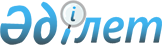 О некоторых вопросах республиканской собственностиПостановление Правительства Республики Казахстан от 30 ноября 2021 года № 856
      В соответствии с пунктом 1 статьи 114 Закона Республики Казахстан от 1 марта 2011 года "О государственном имуществе" Правительство Республики Казахстан ПОСТАНОВЛЯЕТ:
      1. Передать в установленном законодательством порядке с баланса республиканского государственного казенного предприятия "Национальный научно-практический, образовательный и оздоровительный центр "Бобек" Министерства образования и науки Республики Казахстан в оплату акций некоммерческого акционерного общества "Национальный институт гармоничного развития человека" республиканское имущество согласно приложению к настоящему постановлению. 
      2. Комитету государственного имущества и приватизации Министерства финансов Республики Казахстан совместно с Министерством образования и науки Республики Казахстан в установленном законодательством Республики Казахстан порядке принять меры, вытекающие из настоящего постановления.
      3. Настоящее постановление вводится в действие со дня его подписания. Перечень республиканского имущества, передаваемого в оплату акций некоммерческого акционерного общества "Национальный институт гармоничного развития человека"
					© 2012. РГП на ПХВ «Институт законодательства и правовой информации Республики Казахстан» Министерства юстиции Республики Казахстан
				
      Премьер-МинистрРеспублики Казахстан 

А. Мамин
Приложение
к постановлению Правительства 
Республики Казахстан
от 30 ноября 2021 года № 856
№ п/п
Наименование
Наименование
Единица измерения
Количество
Балансовая стоимость
Инвентарный номер
Инвентарный номер
1
2
2
3
4
5
6
6
Автомобили:
Автомобили:
1
Автомобиль Toyota Camry 2008 года выпуска, идентификационный номер JTNBK40K803045855
Автомобиль Toyota Camry 2008 года выпуска, идентификационный номер JTNBK40K803045855
штук
1
1 193 866,82
000011056
000011056
2
Автомобиль Toyota Corolla 2009 года выпуска, идентификационный номер JTNBV58EX0J064012
Автомобиль Toyota Corolla 2009 года выпуска, идентификационный номер JTNBV58EX0J064012
штук
1
0,00
000011057
000011057
3
Автомобиль Toyota Corolla 2009 года выпуска, идентификационный номер JTNBV58E003538957
Автомобиль Toyota Corolla 2009 года выпуска, идентификационный номер JTNBV58E003538957
штук
1
0,00
000011058
000011058
Итого
Итого
1 193 866,82
Видеоаппаратура:
Видеоаппаратура:
4
Anton Bauer UL2-20 47944 (накамерный свет)
Anton Bauer UL2-20 47944 (накамерный свет)
штук
1
0,00
000008516
000008516
5
CANON EF-S 16-35 F/2.8L USM 459129 (объектив)
CANON EF-S 16-35 F/2.8L USM 459129 (объектив)
штук
1
0,00
000008527
000008527
6
CANON EF-S 24-105 f/4 OL IS USM 438365 (объектив)
CANON EF-S 24-105 f/4 OL IS USM 438365 (объектив)
штук
1
0,00
000008528
000008528
7
CANON EOS-1DS Mark ii 330839 (фотоаппарат)
CANON EOS-1DS Mark ii 330839 (фотоаппарат)
штук
1
0,00
000008530
000008530
8
CANON J16ax8B IRS объектив 15314 (для видеокамеры)
CANON J16ax8B IRS объектив 15314 (для видеокамеры)
штук
1
0,00
000008536
000008536
9
CANON SpeedLiqht 580EX 343487 (фотовспышка для фотоаппарата)
CANON SpeedLiqht 580EX 343487 (фотовспышка для фотоаппарата)
штук
1
0,00
000008538
000008538
10
VINTEN VB11-CP2 штатив с аксессуарами (штатив, ручка, площадка) 3442-02810
VINTEN VB11-CP2 штатив с аксессуарами (штатив, ручка, площадка) 3442-02810
штук
1
0,00
000008621
000008621
11
Камера Canon EOS 5 D Mark 2 (camera body) фотоаппарат
Камера Canon EOS 5 D Mark 2 (camera body) фотоаппарат
штук
1
0,00
000017191
000017191
12
Объектив Canon EF 28-300 mm f/3/5-5/6 L IS USM со стабилизатором изображения (оригинал) для фотоаппарата
штук
штук
1
0,00
0,00
000017761
13
Плеер Sony J-3/A
штук
штук
1
0,00
0,00
000010009
14
Фотовспышка 600 EX-RT (№1003100957)
штук
штук
2
0,00
0,00
000024265, 000024266
Итого
0,00
0,00
Основные средства:
15
Sanyo projektor PLC-XW300 (проектор) 
штук
штук
1
0,00
0,00
000014877
16
Epson EB-W10 (проектор) 
штук
штук
1
0,00
0,00
000014897
17
Блок системный Intel Core i5-9400F 2.9 GHz/DDR3-8Gb/NVIDIA GeForce GTX 1050 Ti/1Tb
штук
штук
4
887 400,00
887 400,00
000043837-000043840 
18
Вешалка на колесиках
штук
штук
1
0,00
0,00
000020714
19
Государственный Герб Республики Казахстан, 0,5 м
штук
штук
1
0,00
0,00
000037075 
20
Диван 3-х местный
штук
штук
1
0,00
0,00
000011433
21
Домашний кинотеатр SONY DAV-DZ555M
штук
штук
1
0,00
0,00
000009024
22
Интерактивная доска ActivBoard Promethean PRM-AB2-06
штук
штук
2
0,00
0,00
000011642-000011643
23
Интерактивная доска IP Board
штук
штук
2
0,00
0,00
000014876, 000014896
24
Кабинет руководителя (стол для руководителя деревянный 2600*940*700, шкаф плательный 3-х створчатый 1870*400*1800, шкаф под файлы 1870*400*1800, тумба мобильная 320*320*600)
комплект
комплект
1
0,00
0,00
000011669
25
Кабинет руководителя "Омега" (стол руководителя 2600*940*700, шкаф для одежды 3-х створчатый 1870*400*1800, тумба 320*320*600, кресло из кожзаменителя, крестовина с роликами, цвет чҰрный)
комплект
комплект
1
0,00
0,00
000011670
26
Кабинет руководителя (шкаф для одежды 2-х створчатый 1650*600*750, кресло кожаное, 5 стульев деревянных, стол рабочий 1200*650*750, консоль деревянный 600*400*200)
комплект
комплект
1
0,00
0,00
000011673
27
Книжный шкаф с закрытой книжной полкой 2000*400*800
штук
штук
4
0,00
0,00
000014929,
000014932-000014934
28
Ковер шелк 160*230
штук
штук
1
0,00
0,00
000011784
29
Ковер шелк 280*380
штук
штук
1
0,00
0,00
000011787
30
Комплект мягкой мебели (угловой диван из кожзаменителя, 196*240 см)
комплект
комплект
1
0,00
0,00
000017650
31
Комплект мягкой мебели (диван угловой из кожзаменителя 196*240 см)
комплект
комплект
1
0,00
0,00
000011818
32
Комплект мягкой мебели (диван 3-х местный 196*200см. + 2 кресла 196*100 см. из гобелена)
комплект
комплект
1
0,00
0,00
000011819
33
Комплект мягкой мебели (диван 3-х местный 196*200см. + 1 кресло 196*100см)
комплект
комплект
1
0,00
0,00
000011816
34
Комплект мягкой мебели (1диван 196*150 см, 2 кресла 196*100 см)
комплект
комплект
1
0,00
0,00
000011821
35
Комплект мягкой мебели (маленький диван 196*150, 2 кресла 196*100)
комплект
комплект
1
0,00
0,00
000011820
36
Компьютер Intel Core2Quad Q8400 2.66 GHz/DDR2-2Gb/500 Gb/Acer V193HQV
штук
штук
2
0,00
0,00
000017205, 000017208
37
Компьютер Pentium Dual-Core E5700 3.0 GHz/DDR2-2 Gb/500 Gb/ 
штук
штук
1
0,00
0,00
000017206
38
Компьютер 2 GHz/DDR3-2Gb/500Gb/Nvidia GeForce 210/Samsung S22D300NY 
штук
штук
1
0,00
0,00
000017207
39
Компьютер Pentium Dual-Core E5700 3.0GHz/DDR2-2Gb/500Gb/LG Flatron W2243S-PF
штук
штук
1
0,00
0,00
000017209
40
Компьютер Samsung B2030 
штук
штук
1
0,00
0,00
000017210
41
Компьютер Pentium Dual-Core E5700 3.0GHz/DDR2-2Gb/500Gb/Acer V193HQV
штук
штук
1
0,00
0,00
000017211
42
Компьютер Pentium Dual-Core E5700 3.0 Ghz/DDR2-2Gb/500 Gb/Acer V193HQV 
штук
штук
2
0,00
0,00
000017212, 000017221
43
Компьютер Intel Core i3 550 3.2 GHz/DDR3-2Gb/500 Gb/Acer V193HQV
штук
штук
1
0,00
0,00
000017215
44
Компьютер Intel Core 2 Duo E6550 2.33 GHz/DDR2-1.5Gb/150Gb/
штук
штук
1
0,00
0,00
000017223
45
Компьютер Intel Core i7-4770 3.4 GHz/DDR3-8Gb/500 Gb/NVIDIA GeForce 9500 GT/Samsung S22D300NY
штук
штук
1
0,00
0,00
000017708
46
Компьютер Intel Core i3 550 3.2 GHz/DDR3 2Gb/500Gb/LG Flatron W2243S-PF. 
штук
штук
1
0,00
0,00
000014874
47
Компьютер Intel Core2Duo E6550 2.33 GHz/DDR2-3 Gb/150 Gb/LG Flatron W2243S-PF
штук
штук
1
0,00
0,00
000014885
48
Компьютер Intel Core i7 870 2.93 GHz/DDR3-2 Gb/500 Gb/LG Flatron W2243S-PF 
штук
штук
2
0,00
0,00
000014886, 000014889
49
Компьютер в комплекте Intel Core i3-2100 3.1GHz/DDR3-4Gb/500Gb/Samsung B2030
комплект
комплект
3
0,00
0,00
000017266, 000017267, 000017269
50
Компьютер в комплекте Samsung B2030
комплект
комплект
1
0,00
0,00
000017268
51
Компьютер в комплекте Intel Core i7-2600 3.4 GHz/DDR3 8 Gb/Nvida GeForce GTX 560/HDD 1 Tb/Samsung B2030
комплект
комплект
1
0,00
0,00
000017271
52
Компьютер в комплекте Pentium Dual-Core E5700 3.0 GHZ/500Gb/DDR2-2Gb/Samsung S22D300. 
комплект
комплект
1
0,00
0,00
000017846
53
Компьютер в комплекте Intel Core2Duo E4600 2.4 GHz/DDR2-2 Gb/150 Gb/Benq VL2040A2-TA 
комплект
комплект
1
0,00
0,00
000017847
54
Компьютер в комплекте Intel Core i3-4150 3.5 GHz/DDR3-4Gb/500Gb/BenqVL2042
комплект
комплект
1
0,00
0,00
000017848
55
Компьютер в комплекте (системный блок, монитор, клавиатура, мышь, колонки) Intel Core i7-4470 3.4 GHz/DDR3-8 Gb/1 Tb/LG 20M35ASA
комплект
комплект
2
0,00
0,00
000017611-000017612
56
Компьютер в комплекте Intel Core i3-2120 3.3 GHz/DDR3-4 Gb/500 Gb/Benq GL2023-BA
комплект
комплект
1
0,00
0,00
000017626
57
Компьютер в комплекте Intel Core i3-4160/MB Asus H81/HDD 500gb/4 Gb DDR 3/GLAN/550watt/
комплект
комплект
1
0,00
0,00
000017809
58
Компьютер в комплекте Intel Dual-Core E5700 3.0 GHz/DDR2-2 Gb/500 Gb/Acer V193HQV
комплект
комплект
1
0,00
0,00
000017828
59
Компьютерный стол
штук
штук
3
0,00
0,00
000014938, 000014939, 000014940
60
Компьютерный стол детский
штук
штук
1
0,00
0,00
000011852
61
Многофункциональное устройство (копировальный аппарат) МФУ HP LaserJet M1132 MFP
штук
штук
1
0,00
0,00
000029474
62
Многофункциональное устройство (копировальный аппарат) Canon i SENSIS MF 4410 
штук
штук
1
0,00
0,00
000020741
63
Кресло для актового зала (зеленого цвета, каркас металлический, плотная ткань из гобелена 510мм*730/630мм*990мм) 
штук
штук
224
0,00
0,00
000020744-000020789, 000020791-000020797, 000020799-000020959, 000020961, 000020962, 000020965, 000020968, 000020972, 000020975, 000020978, 000020979, 000020983, 000020987
64
Кресло для конференц-зала (крестовина с роликами, экокожа, цвет чҰрный) 
штук
штук
12
0,00
0,00
000020994-000021005
65
Кресло для конференц-зала, на роликах (каркас металлический)
штук
штук
17
0,00
0,00
000021010-000021013, 000021015-000021027
66
Кресло офисное (крестовина с роликами, экокожа, цвет чҰрный)
штук
штук
2
0,00
0,00
000014941, 000014942
67
Кушетки (150 см*50 см, каркас металлический, ткань из гобелена)
штук
штук
7
0,00
0,00
000012257-000012263
68
Многофункциональное устройство (принтер)
штук
штук
1
0,00
0,00
000017833
69
Монитор Samsung S24F350FHI 
штук
штук
4
151 145,56
151 145,56
000043805-000043808
70
Многофункциональное устройство (принтер) Samsung SCX-3200
штук
штук
3
0,00
0,00
000014891, 000014893, 000014895
71
Многофункциональное устройство (принтер) HP LaserJet MFP M125a 
штук
штук
1
0,00
0,00
000014892
72
Ноутбук HP PRO BOOK 450 G2
штук
штук
4
6 105,00
6 105,00
000020573-000020575, 000020577
73
Парта 1,2*0,6*0,75
штук
штук
1
0,00
0,00
000012676
74
Парта мобильная 0,6*0,6*0,5
штук
штук
79
0,00
0,00
000021156-000021220, 000021222-000021235
75
Плательный шкаф 2000мм*400мм*800мм
штук
штук
4
0,00
0,00
000014931, 000014935-000014937
76
Плита электрическая DE Luxe 5004 80*57*50, цвет белый, электрическая, эмалированная сталь
штук
штук
1
0,00
0,00
000010014
77
Подставка для интерактивной доски ActivBoard Promethean PRM-AB2-06
штук
штук
2
0,00
0,00
000021246, 000021247
78
Подставка под цветы ЛДСП 720*340*1100
штук
штук
1
0,00
0,00
000021253
79
Приемная мебель (стол 1400*650*750, 3 стеклянных шкафа 1600*400*780, 1 открытый шкаф 1600*400*780, 1 плательный шкаф 1800*650*750)
штук
штук
1
0,00
0,00
000017905
80
Принтер лазерный HPCB413A Laser Jet P1505
штук
штук
7
0,00
0,00
000010142, 000010144-000010147, 000010150, 000010153, 000010157
81
Принтер лазерный HPQ5911A Laser Jet P1020
штук
штук
1
0,00
0,00
000010157
82
Многофункциональное устройство (принтер) М1132 MFP
штук
штук
1
0,00
0,00
000017638
83
Проектор
штук
штук
1
0,00
0,00
000017244
84
Проектор
штук
штук
1
87 500,00
87 500,00
000041857 
85
Проектор мультимедийный EPSON EB-S05 3LCD
штук
штук
2
137 270,68
137 270,68
000041959, 000041970 
86
Многофункциональное устройство HP LaserJet M1120n MFP
штук
штук
2
0,00
0,00
000010434-000010435
87
Сканер CC459А Laser JetM1120n (A4) Printer/Scanner/Copier 600 dpi 
штук
штук
1
0,00
0,00
000010439
88
Многофункциональное устройство HP LaserJet M1120n MFP
штук
штук
2
0,00
0,00
000010440-000010441
89
Стеллаж 0,75*0,5*2,0
штук
штук
9
0,00
0,00
000013302-000013310
90
Стеллаж 1,9*0,72*0,45
штук
штук
2
0,00
0,00
000013311, 000013312
91
Стеллаж 1000*600*1600мм металлический
штук
штук
4
0,00
0,00
000021262-000021265
92
Стеллаж, 5 полок (синий) с полимерным покрытием 2000*1550*635
штук
штук
1
0,00
0,00
000021266
93
Стеллаж ВИ 2000*1550*635 ЛДСП
штук
штук
6
0,00
0,00
000013313-000013318
94
Стеллаж металлический 2000*1550*635
штук
штук
3
0,00
0,00
000013337-000013339
95
Стеллаж металлический 2000*1550*635
штук
штук
4
0,00
0,00
000013341-000013344
96
Стеллаж металлический 2000*1550*635
штук
штук
6
0,00
0,00
000013345-000013349, 000013352
97
Стеллаж технологический СТ-4 1500*400*1850
штук
штук
2
0,00
0,00
000021267, 000021268
98
Стеллаж широкий полузакрытый 0,8*0,35*2,0
штук
штук
2
0,00
0,00
000013367, 000013370
99
Стеллаж широкий полузакрытый со стеклом 0,75*0,35*2,0
штук
штук
5
0,00
0,00
000013371-000013375
100
Стеллаж, 5 полок (синий) с полимерным покрытием 2000*1550*635
штук
штук
4
0,00
0,00
000021269-000021272
101
Стол компьютерный 0,8*0,6*0,75
штук
штук
2
0,00
0,00
000013447, 000013448
102
Стол 1,4*0,8*0,145
штук
штук
1
0,00
0,00
000013458
103
Стол аудиторный 1200*600*750
штук
штук
2
0,00
0,00
000021335, 000021336
104
Стол верзалит 0,7*0,7 цвет орех, гнуто клеенка
штук
штук
4
0,00
0,00
000021337, 000021339-000021341
105
Стол верзалит 1,2*0,7 цвет груша, ножка металлическая, хромированная
штук
штук
1
0,00
0,00
000021342
106
Стол журнальный 06*0,6*0,5
штук
штук
1
0,00
0,00
000015082
107
Стол компьютерный 1,2*0,6*0,75
штук
штук
12
0,00
0,00
000013511, 000013512, 000013515-000013522, 000013524, 000013525
108
Стол компьютерный 1,6*1,2*0,75
штук
штук
15
0,00
0,00
000013526-000013530, 000013532, 000013534-000013542
109
Стол компьютерный с перегородкой К-3 1,2*0,6*0,75
штук
штук
2
0,00
0,00
000013555, 000013556
110
Стол овальный 200*80*75
штук
штук
2
0,00
0,00
000021343, 000021344
111
Стол одно тумбовый 1,7*0,7*0,750
штук
штук
1
0,00
0,00
000021345
112
Стол одно тумбовый 1,3*0,7*0,75
штук
штук
1
0,00
0,00
000014944
113
Стол преподавателя 1,3*0,7*0,75
штук
штук
2
0,00
0,00
000014928, 000014930
114
Стол производственный 1,5*0,7*0,75
штук
штук
9
0,00
0,00
000013663-000013671
115
Стол рабочий 1 тумбовый 1,3*0,7*0,75
штук
штук
2
0,00
0,00
000013680, 000013682
116
Стол рабочий 1,2*0,6*0,75
штук
штук
19
0,00
0,00
000013693-000013706, 000013708-000013710, 000013713, 000013714 
117
Стол рабочий 1,4*0,7*0,75
штук
штук
2
0,00
0,00
000013716-000013717
118
Стол рабочий 2-х тумбовый 1,6*0,7*0,75
штук
штук
4
0,00
0,00
000013728-000013730, 000013733
119
Стол эргономичный с тумбой К-3 1,4*1,4*0,75
штук
штук
4
0,00
0,00
000013781-000013784
120
Стул металлический каркас, ткань кожзаменитель, цвет чҰрный 
штук
штук
1
0,00
0,00
000013809
121
Стул W-09 моноблок, цвет орех
штук
штук
20
0,00
0,00
000021449-000021468
122
Стул С-11 (черный) металлический каркас, плотная ткань из гобелена
штук
штук
3
0,00
0,00
000021469-000021471
123
Телевизор жидкокристаллический СОНИ KDL-37P3020
штук
штук
1
0,00
0,00
000010685
124
Тележка сервисная с полками
штук
штук
2
0,00
0,00
000013998, 000013999
125
Тумбочка под телевизор стеклянная 0,5*0,3*0,7
штук
штук
1
0,00
0,00
000021477
126
Многофункциональное устройство (лазерная печать, разрешение 1200*1200 dpi) Canon i SENSIS MF411dw
штук
штук
1
10 927,93
10 927,93
000041598 
127
Флипчарт, доска 70*100мм, материал: металл, покрытие: маркерная эмаль
штук
штук
2
0,00
0,00
000014883, 000014905
128
Флипчарт, доска 70*100мм, материал: металл, покрытие: маркерная эмаль
штук
штук
1
0,00
0,00
000021481
129
Холодильник FR091 А
штук
штук
1
0,00
0,00
000010853
130
Холодильник GR 242MF
штук
штук
1
0,00
0,00
000010858
131
Холодильник RRN 1670
штук
штук
1
0,00
0,00
000010863
132
Холодильник бытовой НОРД 239-010
штук
штук
1
0,00
0,00
000010871
133
Цифровой фотоаппарат
штук
штук
1
0,00
0,00
000021506
134
Шкаф 1,9*0,72*0,45
штук
штук
1
0,00
0,00
000014253
135
Шкаф для одежды 1,9*0,72*0,45
штук
штук
2
0,00
0,00
000021510, 000021511
136
Шкаф для дисков 2,0*0,85*0,7
штук
штук
1
0,00
0,00
000014348
137
Шкаф для документов 1,9*0,72*0,45
штук
штук
12
0,00
0,00
000021512, 000014353, 000014355-000014364
138
Шкаф для документов 1,9*0,8*0,4
штук
штук
1
0,00
0,00
000014365
139
Шкаф для документов с деревянными дверцами 1,9*0,8*0,4
штук
штук
1
0,00
0,00
000014378
140
Шкаф для одежды 1,9*0,72*0,45
штук
штук
8
0,00
0,00
000014411-000014418
141
Шкаф для одежды 1,9*0,8*0,4
штук
штук
7
0,00
0,00
000014421-000014422, 000014424-000014428
142
Шкаф закрытый со стеклянным фасадом 1,9*0,72*0,45
штук
штук
10
0,00
0,00
000014448-000014457
143
Шкаф закрытый со стеклом 1,9*0,72*0,45
штук
штук
1
0,00
0,00
000021514
144
Шкаф закрытый со стеклянным фасадом 1,9*0,72*0,45
штук
штук
4
0,00
0,00
000014458-000014461
145
Шкаф книжный 1,9*0,72*0,45
штук
штук
2
0,00
0,00
000017838, 000017839
146
Шкаф металлический (1800*800*450)
штук
штук
1
0,00
0,00
000014501
147
Шкаф металлический для инструментов 1,6*0,4*0,78
штук
штук
4
0,00
0,00
000014506-000014509
148
Шкаф металлический 1,9*0,70*0,45
штук
штук
5
0,00
0,00
000014510-000014514
149
Шкаф платяной 2000*800*600
штук
штук
1
0,00
0,00
000017834
150
Шкаф-сейф 1,8*0,70*0,45
штук
штук
2
0,00
0,00
000014638, 000014639
151
Экран для проектора Deluxe
штук
штук
1
15 416,76
15 416,76
000041858 
152
Экран для проектора настенный
штук
штук
1
64 453,24
64 453,24
000041962 
Итого
1 360 219,17
1 360 219,17
Аудиоаппаратура:
153
2xENDURA ELITE 142 Wh Batteries 1X VL-2SPlus Simultaneous Charger/AC (зарядный блок)
штук
штук
1
0,00
0,00
000011069
154
Blu Ray-проигрыватель Panasonik DMP-BD3EEK
штук
штук
1
0,00
0,00
000008523
155
Bogen/Manfrotto 524CFI Remote Control for Fujinnon and Canon Professional Video (пульт управления)
штук
штук
1
0,00
0,00
000028580
156
Camera stabilising system rig DV Pro MD-monitor-vest artemis DV Pro MD-arm chassis-spring –ca (система стабилизации камеры)
штук
штук
1
0,00
0,00
000011125
157
Digital Portable Audio Mixer-4 Channel портативный микшерный пульт, цифровой 77BCDMX
штук
штук
1
0,00
0,00
000011131
158
LowerPro NOVA 5 (сумка для фотоаппарата)
штук
штук
1
0,00
0,00
000008559
159
Short Shotgun Microphone микрофон пушка EMC 673
штук
штук
1
0,00
0,00
000028581
160
SONY Solid-state Memory Camcorder (камера)
штук
штук
1
0,00
0,00
000011138
161
Sony Sxs Memory Card Usb Reader/writer
штук
штук
1
0,00
0,00
000028582
162
Tripod Adaptor For Port/ Cameras/Camc штативная площадка VCT-U14 (крепление для камеры)
штук
штук
1
0,00
0,00
000028583
163
UHF Beltpack Transmitter 798-822Mhz передатчик WRT-822B/62
штук
штук
1
0,00
0,00
000011140
164
UHF SX Diversity Receiver 798-822Mhz приемник накамерный WRR855B
штук
штук
1
0,00
0,00
000011141
165
Vinten PRO-5DP PH5L0527I (штатив)
штук
штук
1
0,00
0,00
000008620
166
VINTEN VB11-CP2 штатив с аксессуарами (штатив, ручка, площадка) 3442-02810
штук
штук
1
0,00
0,00
000008621
167
Vision 11 (3442) Two-Stage CF Pozi-Loc (3772) Spreader (3363) Soft Case (3358) штатив VB11-CR2
штук
штук
1
0,00
0,00
000011142
168
VSX 7000e (H.323 IP до 2Мбит/с Н320 ISDN (система)
штук
штук
1
0,00
0,00
000011143
169
XDCAM Compact Deck видеомагнитофон XDCAM/MPEG IMX
штук
штук
1
0,00
0,00
000011144
170
Видео микшер DATA VIDEO SE-500 (пульт)
штук
штук
1
0,00
0,00
000008902
171
Диск жесткий внешний Maxtor M3 USB Device/500,1 GB
штук
штук
2
21 083,16
21 083,16
000041870, 000041871 
172
Диск жесткий внешний Maxtor M3 USB Device/500,1 GB
штук
штук
2
14 666,84
14 666,84
000041872, 000041873 
173
Диск жесткий внешний Silicon Power USB Device/500,1 GB 
штук
штук
1
7 951,74
7 951,74
000041972
174
Диск жесткий внешний Transcend USB Device/500,1 GB
штук
штук
1
7 951,74
7 951,74
000041973
175
Диск жесткий внешний 500 ГБ/ Н2 1. 4 ADATA HV610 USB Device/500,1 GB 
штук
штук
4
31 806,96
31 806,96
000041974-000041977
176
Звуковой микшерный пульт Spirit F1
штук
штук
1
0,00
0,00
000009042
177
Камера Canon EOS 5 D Mark 2 (camera body) фотоаппарат
штук
штук
1
0,00
0,00
000017191
178
Камера DSR-PD170P
штук
штук
1
0,00
0,00
000009064
179
Камкордер XDCAM/MPEG IMX XDCAM Camcorder (MPEG IMX/DVCAM Rec) (камера)
штук
штук
1
0,00
0,00
000011676
180
Каркас стола для компьютера
штук
штук
1
0,00
0,00
000011683
181
Компьютер Intel Core i7-7700K, 4500 MHz/ASRock Z270M Pro4/DDR4-32Gb/nVIDIA GeForce GTX 1080/Acer V226HQL
штук
штук
1
166 417,10
166 417,10
000041545 
182
Компьютер для учебных классов в комплекте
штук
штук
1
0,00
0,00
000009503
183
Монитор LMD-2030W
штук
штук
1
0,00
0,00
000017900
184
Монитор SONY PVM9045QM
штук
штук
1
0,00
0,00
000009814
185
Накамерный радиомикрофон
штук
штук
1
0,00
0,00
000009904
186
Объектив Canon EF 28-300 mm f/3/5-5/6 L IS USM со стабилизатором изображения (оригинал) для фотоаппарата
штук
штук
1
0,00
0,00
000017761
187
Объектив J11 ax 4.5 BIRS 2/3 с экстендом SD wide angle lens w/2x/ ext/ Digital drive unit w/encoder
штук
штук
1
0,00
0,00
000012477
188
Объектив сменный 17 x (Fujinon XC17x5.5BRM-M 1/2" 17x High Definition
штук
штук
1
0,00
0,00
000012478
189
Принтер CD
штук
штук
1
0,00
0,00
000017758
190
Радиомикрофон
штук
штук
1
0,00
0,00
000010292
191
Свет накамерный с диммером, шторками и фильтрами
штук
штук
1
0,00
0,00
000028594
192
Сервер видео монтажа 2 монитора Acer AL1916
штук
штук
1
0,00
0,00
000010390
193
Сетевой адаптер Sony AC-550CE
штук
штук
1
0,00
0,00
000010394
194
Транспортный кофр СО-РС
штук
штук
1
0,00
0,00
000014013
195
Штатив с дистанционным управлением для видеокамеры VCT-RM870
штук
штук
1
0,00
0,00
000010946
196
Штатив с кофром
штук
штук
1
0,00
0,00
000014706
Итого
249 877,54
249 877,54
Книги:
197
Окслид Крис "Мир науки"
штук
штук
1
400,00
400,00
00041
198
Раввин Бенджамин Блех "История и культура евреев"
штук
штук
1
846,00
846,00
10009
199
Делорм Жан "Основные события Средневековья"
штук
штук
1
390,00
390,00
10017
200
Делорм Жан "Основные события древнего мира"
штук
штук
1
390,00
390,00
10018
201
"Сравнительная философия. моральная философия в контексте многообразия культур". Сборник статей
штук
штук
1
1 200,00
1 200,00
10059
202
Владимирцов Борис Яковлевич "Работы по литературе монгольских народов"
штук
штук
1
2 880,00
2 880,00
10064
203
Дзанлундо "Сутра о мудрости и глупости"
штук
штук
1
2 700,00
2 700,00
10067
204
"Королевство трех языков. The kingdom of three languages". Учебное пособие
штук
штук
1
1 000,00
1 000,00
10098
205
Мейер В. "Методы поведенческой терапии"
штук
штук
1
412,00
412,00
10111
206
Айзенк Ганс "Классические IQ тесты"
штук
штук
1
250,00
250,00
10116
207
Чернов Евгений Евгеньевич "Азбука мысли"
штук
штук
1
1 171,00
1 171,00
10118
208
"Слово мудрости". Сборник
штук
штук
1
1 683,00
1 683,00
10174
209
Бейли Алиса А. "От интеллекта к интуиции"
штук
штук
1
1 216,00
1 216,00
10177
210
Доля Роман Васильевич "Храмы миров"
штук
штук
1
990,00
990,00
10209
211
Элизабет Клэр Профет "Жемчужины мудрости"
штук
штук
1
1 594,00
1 594,00
10212
212
Элизабет Клэр Профет "Жемчужины мудрости"
штук
штук
1
784,00
784,00
10213
213
Мазур И.И., Чумаков А.Н. "Глобалистика: международный междисциплинарный энциклопедический словарь"
штук
штук
1
5 990,00
5 990,00
10293
214
Ханников А.А. "Ислам"
штук
штук
1
790,00
790,00
10300
215
Норрис Майк "Золотые правила буддизма в притчах"
штук
штук
1
550,00
550,00
10310
216
Невская С.С. "Воспитание гражданина в педагогике А.С. Макаренко"
штук
штук
1
4 500,00
4 500,00
10317
217
Грицанов А.А. "Христианство"
штук
штук
1
880,00
880,00
10320
218
Забияко А.П. "Религиоведение"
штук
штук
1
5 830,00
5 830,00
10345
219
Ковалева О.В. "Культурология в вопросах и ответах: учебное пособие"
штук
штук
3
1 320,00
1 320,00
10428-10430
220
"Қазақстан ұлттық энциклопедиясы"
штук
штук
6
27 000,00
27 000,00
10447, 10449, 10452, 10454-10456
221
Рассел Эш "Великие чудеса света"
штук
штук
1
635,00
635,00
10512
222
Баталова Э.Н. "Растительный мир Казахстана"
штук
штук
1
2 850,00
2 850,00
10519
223
Ермек Өтетілеуұлы "Әдептілік – әдемілік"
штук
штук
2
2 700,00
2 700,00
10534, 10535
224
Жусупова Б.Ж. "Казахские имена"
штук
штук
1
1 150,00
1 150,00
10547
225
Ковшарь А.В. "По страницам Красной книги Казахстана – Қазақстан Қызыл кітабы беттерінен". Анықтамалық
штук
штук
1
2 850,00
2 850,00
10567
226
"Қазақстанның өсімдіктер әлемі". Анықтамалық
штук
штук
1
2 700,00
2 700,00
10569
227
"Сокровища растительного мира Казахстана". Справочник
штук
штук
1
2 850,00
2 850,00
10576
228
Купер Колин "Индивидуальные различия"
штук
штук
1
900,00
900,00
1058
229
"Абай". Сборник 
штук
штук
1
1 390,00
1 390,00
10582
230
Купер Колин "Индивидуальные различия"
штук
штук
1
900,00
900,00
1059
231
Никольский И.И. "В мире мудрых мыслей"
штук
штук
1
270,00
270,00
10624
232
"Казахско-русский словарь". Словарь
штук
штук
1
3 700,00
3 700,00
10661
233
"Мысли о культуре". Учебник
штук
штук
1
1 083,00
1 083,00
10745
234
Ключевский Василий Осипович "О нравственности и русской культуре"
штук
штук
1
1 300,00
1 300,00
10749
235
Шадриков Владимир Дмитриевич "Мир внутренней жизни человека"
штук
штук
1
1 870,00
1 870,00
10753
236
Романин Андрей Николаевич "Гуманистическая психология и психотерапия"
штук
штук
1
650,00
650,00
10770
237
Юнг Карл Густав "Проблемы души нашего времени"
штук
штук
1
1 320,00
1 320,00
10771
238
Репринцева Е.А. "Игра: мыслители прошлого и настоящего о ее природе и педагогическом потенциале"
штук
штук
1
1 980,00
1 980,00
10775
239
Репринцева Е.А. "Игра: мыслители прошлого и настоящего о ее природе и педагогическом потенциале"
штук
штук
1
1 980,00
1 980,00
10776
240
Деркач Анатолий Алексеевич "Акмеологическая культура личности: содержание, закономерности, механизмы развития"
штук
штук
2
3 080,00
3 080,00
10777, 10778
241
Шапарь Виктор Борисович "Брак – дело тонкое. Уроки семейной психологии"
штук
штук
1
740,00
740,00
10782
242
Бедненко Галина "Боги, герои, мужчины: архитипы мужественности"
штук
штук
1
1 831,00
1 831,00
10788
243
Величковский Борис Митрофанович "Когнитивная наука: основы психологии познания"
штук
штук
2
7 970,00
7 970,00
10791, 10792
244
Леонтьев А.А. "Словарь Л.С.Выготского"
штук
штук
1
860,00
860,00
10800
245
Собчик Людмила Николаевна "Метод цветовых выборов –модификация восьмицветового теста Люшера"
штук
штук
1
950,00
950,00
10801
246
Митина Л.М. "Личность и профессия: психологическая поддержка и сопровождение"
штук
штук
2
3 722,00
3 722,00
10804, 10805
247
Садохин Александр Петрович "Теория и практика межкультурной коммуникации"
штук
штук
1
800,00
800,00
10807
248
"Методика диагностики темперамента (формально-динамических характеристик поведения)". Учебное пособие
штук
штук
1
1 000,00
1 000,00
10808
249
Брикхойзер-Оэри Сибилл "Мать"
штук
штук
2
3 000,00
3 000,00
10811, 10812
250
Клейберг Юрий Александрович "Девиантное поведение в вопросах и ответах"
штук
штук
2
5 720,00
5 720,00
10815, 10816
251
Аполлодор "Мифологическая библиотека"
штук
штук
1
1 200,00
1 200,00
10828
252
Леонардо да Винчи "Суждения"
штук
штук
1
1 200,00
1 200,00
10830
253
Мельникова Елена Викторовна "Культура и традиции народов мира (этнопсихологический аспект)"
штук
штук
1
1 359,00
1 359,00
10839
254
Фельдштейн Давид Иосифович "Психология развития человека как личности: избранные труды"
штук
штук
1
3 438,00
3 438,00
10846
255
Чудновский Виль Эммануилович "Становление личности и проблема смысла жизни: избранные труды"
штук
штук
1
1 980,00
1 980,00
10847
256
Чудновский Виль Эммануилович "Становление личности и проблема смысла жизни: избранные труды"
штук
штук
1
1 980,00
1 980,00
10848
257
Истратова О.Н. "Психодиагностика: коллекция лучших тестов"
штук
штук
1
762,00
762,00
10854
258
Розин Вадим "Мышление и творчество"
штук
штук
1
1 540,00
1 540,00
10856
259
"Психофизиология: энциклопедический словарь". В 6 т. 
штук
штук
2
3 080,00
3 080,00
10862, 10863
260
"Общая психология: энциклопедический словарь". В 6 т. 
штук
штук
1
1 980,00
1 980,00
10864
261
"Общая психология: энциклопедический словарь". В 6 т. 
штук
штук
4
4 400,00
4 400,00
10865, 10867-10869
262
Венгер А.Л. "Психология развития". Словарь
штук
штук
1
1 100,00
1 100,00
10866
263
Архипова Ирина "Бренд по имени "Я"
штук
штук
1
642,00
642,00
10875
264
Бендас Татьяна Владимировна "Гендерная психология"
штук
штук
1
1 551,00
1 551,00
10880
265
Волков Борис Степанович "Психология развития человека"
штук
штук
1
850,00
850,00
10882
266
Соколова Ю. "Тесты на интеллектуальное развитие ребенка 5-6 лет"
штук
штук
1
585,00
585,00
10886
267
Погосова Надежда Михайловна "Цветовой Игротренинг"
штук
штук
1
650,00
650,00
10887
268
Иска Зальцбергер-Виттенберг "Психоаналитический инсайт и человеческие отношения"
штук
штук
1
2 468,00
2 468,00
10888
269
Мурашова Екатерина Вадимовна "Понять ребенка"
штук
штук
1
779,00
779,00
10889
270
Ермолаева Марина Валерьевна "Практическая психология детского творчества"
штук
штук
1
1 100,00
1 100,00
10890
271
Осницкий Анатолий Викторович "Проблемы психического здоровья и адаптации личности"
штук
штук
1
2 140,00
2 140,00
10891
272
Ильин Валерий Александрович "Психология взросления"
штук
штук
2
3 850,00
3 850,00
10892, 10893
273
Дик Николай Францевич "Воспитываем личность"
штук
штук
2
1 252,00
1 252,00
10894, 10895
274
Митина Лариса Максимовна "Профессиональная деятельность и здоровье педагога"
штук
штук
2
3 648,00
3 648,00
10896, 10897
275
Карандашев Виктор Николаевич "Методика Шварца для изучения ценностей личности"
штук
штук
3
1 500,00
1 500,00
10898, 10898, 10898
276
Кунигель Т.В. "Тренинг "Активизация внутренних ресурсов подростка"
штук
штук
1
700,00
700,00
10901, 
277
Мацкевича И.М. "Диссертация. Методические рекомендации по подготовке к защите диссертаций"
штук
штук
3
1 500,00
1 500,00
10901-1, 10910-1, 11043
278
Кунигель Т.В. "Тренинг. Активизация внутренних ресурсов подростка"
штук
штук
1
700,00
700,00
10902
279
Бережнова Елена Викторовна "Основы учебно-исследовательской деятельности студентов"
штук
штук
2
1 540,00
1 540,00
10903, 10904
280
Иванова Александра Ивановна "Экологические наблюдения и эксперименты в детском саду"
штук
штук
1
914,00
914,00
10905, 10906
281
Савостьянов Александр Иванович "300 упражнений учителю для работы над дыханием, голосом, дикцией и орфоэпией"
штук
штук
2
920,00
920,00
10907, 10908
282
Дик Николай Францевич "Воспитываем личность"
штук
штук
1
527,00
527,00
10910
283
Волков Александр "Многомерная судьба"
штук
штук
2
2 890,00
2 890,00
10911, 10912
284
Оклендер Вайолет "Руководство по детской психотерапии"
штук
штук
2
4 064,00
4 064,00
10913, 10914
285
Волков Борис Степанович "Психология развития человека"
штук
штук
2
1 700,00
1 700,00
10915, 10916
286
Ананьев Борис Герасимович "Психология и проблемы человекознания"
штук
штук
3
3 630,00
3 630,00
10917-10919
287
Ошо Раджниш "Тайна тайн"
штук
штук
1
2 380,00
2 380,00
10920
288
Маралов Владимир Георгиевич "Основы самопознания и саморазвития"
штук
штук
2
2 322,00
2 322,00
10922, 10923
289
Реан А.А. "Психология и психодиагностика личности"
штук
штук
2
2 380,00
2 380,00
10924, 10925
290
Сластенин В.А, Чижакова Г.И. "Хрестоматия по педагогической аксиологии"
штук
штук
2
1 760,00
1 760,00
10927, 10928
291
Галицких Е.О. "Диалог в образовании как способ становления толерантности"
штук
штук
2
2 000,00
2 000,00
10929, 10930
292
Тутубалина Н.В. "Твоя будущая профессия"
штук
штук
4
2 144,00
2 144,00
10931-10934
293
Максакова В.И. "Педагогическая антропология"
штук
штук
2
1 658,00
1 658,00
10935, 10936
294
Щебланова Елена Игоревна "Психологическая диагностика одаренности школьников"
штук
штук
2
900,00
900,00
10937, 10938
295
Бачинин Владислав Аркадьевич "Эстетика"
штук
штук
2
2 640,00
2 640,00
10939, 10940
296
Дольник Виктор Рафаэльевич "Непослушное дитя биосферы"
штук
штук
2
2 824,00
2 824,00
10941, 10942
297
Анастази Анна "Психологическое тестирование"
штук
штук
2
3 568,00
3 568,00
10943, 10944
298
Хухлаева Ольга Владимировна "Тропинка к своему Я"
штук
штук
3
2 250,00
2 250,00
10945-10947
299
Волков Юрий Григорьевич "Диссертация: Подготовка, защита, оформление"
штук
штук
3
1 959,00
1 959,00
10948-10950
300
Эко Умберто "Как написать дипломную работу"
штук
штук
2
2 886,00
2 886,00
10951-10952
301
Рузавин Георгий Иванович "Методология научного познания"
штук
штук
2
2 160,00
2 160,00
10953, 10954
302
Смирнов Александр Викторович "Технические средства в обучении и воспитании детей"
штук
штук
2
2 210,00
2 210,00
10955, 10956
303
Эльконин Борис Даниилович "Психология развития"
штук
штук
2
1 540,00
1 540,00
10957, 10958
304
Статмен Пола "Безопасность вашего ребенка"
штук
штук
1
680,00
680,00
10959
305
Латышина Д.И. "Педагогика межнационального общения"
штук
штук
1
1 113,00
1 113,00
10961
306
Философский энциклопедический словарь
штук
штук
2
2 998,00
2 998,00
10962, 10963
307
"Остроумие мира". Энциклопедия
штук
штук
2
4 286,00
4 286,00
10964, 10965
308
Ауэрбах А., Корсини Р. "Психологическая энциклопедия"
штук
штук
1
8 010,00
8 010,00
10966
309
Монина Галина Борисовна "Проблемы маленького ребенка"
штук
штук
2
900,00
900,00
10967, 10968
310
Монина Галина Борисовна "Проблемы маленького ребенка"
штук
штук
1
1 200,00
1 200,00
10970
311
Тюнников Ю.С., Мазниченко М.А. "Педагогическая мифология"
штук
штук
3
2 550,00
2 550,00
10971-10973
312
Осорина Мария Владимировна "Секретный мир детей в пространстве мира взрослых"
штук
штук
2
2 800,00
2 800,00
10974, 10975
313
Бодалев Алексей Александрович "Познание человека человеком"
штук
штук
3
4 500,00
4 500,00
10976-10978
314
Эммонс Роберт "Психология высших устремлений"
штук
штук
3
3 960,00
3 960,00
10979-10981
315
Сонин Валерий Абрамович "Личность. Поведение. Смысл бытия"
штук
штук
2
2 500,00
2 500,00
10982, 10983
316
Одинцова Мария Антоновна "Я – целый мир"
штук
штук
4
2 800,00
2 800,00
10985-10988
317
Надолинская Татьяна Васильевна "На уроках музыки"
штук
штук
2
1 962,00
1 962,00
10990, 10991
318
Рапацевич Е.С. "Педагогика. Большая современная энциклопедия" 
штук
штук
1
1 624,00
1 624,00
10994
319
Миронова Вера Григорьевна "Открытые уроки и праздники на английском языке"
штук
штук
2
892,00
892,00
10995, 10996
320
Пригожин Илья "Порядок из хаоса"
штук
штук
3
4 119,00
4 119,00
10997-10999
321
Баранова Ирина Викторовна "Нравственные ценности"
штук
штук
3
1 800,00
1 800,00
11000-11003
322
Самуил Маркусович Шурухт "Подростковый возраст"
штук
штук
1
550,00
550,00
11005
323
Захаров Александр Иванович "Дневные и ночные страхи у детей"
штук
штук
2
1 300,00
1 300,00
11007, 11008
324
"Сборник нормативных документов для директора школы, лицея, гимназии"
штук
штук
1
968,00
968,00
11009
325
Туник Е.Е. "Диагностика креативности. Тест Е. Торренса"
штук
штук
1
2 950,00
2 950,00
11012
326
Выготский Лев Семенович "Психология развития человека"
штук
штук
2
6 154,00
6 154,00
11013, 11014
327
Федин Сергей Николаевич "Как научить ребенка читать"
штук
штук
2
910,00
910,00
11018, 11019
328
Полонский Валентин Михайлович "Словарь по образованию и педагогике"
штук
штук
3
12 999,00
12 999,00
11020-11022
329
"Развитие личности ребенка от года до трех". Учебное пособие
штук
штук
4
6 800,00
6 800,00
11023-11026
330
Ильин В.В. "Философия"
штук
штук
1
2 418,00
2 418,00
11027
331
"Философия". Учебное пособие
штук
штук
1
2 280,00
2 280,00
11028
332
Ницше Фридрих "По ту сторону добра и зла"
штук
штук
3
4 524,00
4 524,00
11029-11031
333
Андреева Татьяна Владимировна "Психология современной семьи"
штук
штук
2
3 300,00
3 300,00
11032, 11033
334
Резник Семен Давыдович "Как защитить свою диссертацию"
штук
штук
2
1 596,00
1 596,00
11034, 11035
335
Тихомирова Евгения Ивановна "Социальная педагогика: Самореализация школьников в коллективе"
штук
штук
1
853,00
853,00
11036
336
Гуров В.Н. "Социальная работа образовательных учреждений с семьей"
штук
штук
1
855,00
855,00
11037
337
Менегетти Антонио "Рождение "Я"
штук
штук
2
26 530,00
26 530,00
11038, 11039
338
Диденко Валерий Дмитриевич "Духовная реальность и искусство"
штук
штук
3
5 658,00
5 658,00
11040-11042
339
Голованова Н.Ф. "Социализация и воспитание ребенка"
штук
штук
2
1 000,00
1 000,00
11044-11045
340
Моисеев А.А. "Работа с возражениями и сопротивлениями"
штук
штук
1
600,00
600,00
11046
341
Сакович Наталья Александровна "Практика сказкотерапии"
штук
штук
1
650,00
650,00
11048
342
Баранова Эльвира Авксентьевна "Диагностика познавательного интереса"
штук
штук
2
1 100,00
1 100,00
11050-11051
343
"Твоя курсовая работа: напиши и защити". Практическое руководство
штук
штук
1
210,00
210,00
11052
344
Батаршев Анатолий Васильевич "Базовые психологические свойства и профессиональное самоопределение личности"
штук
штук
3
1 800,00
1 800,00
11054-11056
345
Никифоров Герман Сергеевич "Психология здоровья"
штук
штук
2
1 000,00
1 000,00
11057-11058
346
Поташник Марк Максимович "Как подготовить и провести открытый урок"
штук
штук
3
990,00
990,00
11059-11061
347
Капская Алла Юрьевна "Подарки фей"
штук
штук
2
1 100,00
1 100,00
11062-11063
348
Зинкевич-Евстигнеева Татьяна Дмитриевна "Проективная диагностика сказкотерапии"
штук
штук
2
1 200,00
1 200,00
11064, 11065
349
Баридер Галина Леонидовна "Что касается меня"
штук
штук
1
550,00
550,00
11066, 11067
350
Шустерман Михаил Наумович "Новые приключения Колобка, или развитие талантливого мышления ребенка"
штук
штук
1
700,00
700,00
11068
351
Белинская Елена Владимировна "Сказочные тренинги для дошкольников и младших школьников"
штук
штук
1
500,00
500,00
11070
352
Волков Владимир Борисович "Тренинг социальной активности"
штук
штук
3
1 800,00
1 800,00
11072-11074
353
Пузиков Василий Григорьевич "Технология ведения тренинга"
штук
штук
2
1 600,00
1 600,00
11075, 11076
354
Трошихиной Е.Г. "Тренинг развития жизненных целей. Я сам строю свою жизнь"
штук
штук
3
1 800,00
1 800,00
11077-11079
355
Шадуры А.Ф. "Тренинг жизненных навыков"
штук
штук
2
1 300,00
1 300,00
11080, 11081
356
Гордеев Владимир Ильич "Методы исследования развития ребенка"
штук
штук
2
940,00
940,00
11082, 11083
357
Штейнбах Хелене Эдуардовна "Психология жизненного пространства"
штук
штук
1
600,00
600,00
11084
358
Крюкова Татьяна Леонидовна "Психология семьи"
штук
штук
2
1 300,00
1 300,00
11086, 11087
359
Зинкевич-Евстигнеева Татьяна Дмитриевна "Психодиагностика через рисунок в сказкотерапии"
штук
штук
2
1 300,00
1 300,00
11088, 11089
360
Ларечина Елена Викторовна "Развитие эмоциональных отношений матери и ребенка"
штук
штук
2
1 000,00
1 000,00
11090, 11091
361
Дик Николай Францевич "Педагогический совет в общеобразовательном учреждении"
штук
штук
1
615,00
615,00
11092
362
Орехова Ольга Александровна "Цветовая диагностика эмоций ребенка"
штук
штук
1
550,00
550,00
11094
363
Бакирова Гузэль Хафазовна "Тренинг управления персоналом"
штук
штук
1
950,00
950,00
11096
364
Трайнев Владимир Алексеевич "Системы и методы стратегии повышения качества педагогического образования"
штук
штук
2
3 080,00
3 080,00
11098, 11099
365
Шахманова Айшат Шихахмедовна "Воспитание детей-сирот дошкольного возраста"
штук
штук
2
2 440,00
2 440,00
11100, 11101
366
Леонтьев Д.А. "Проблема смысла в науках о человеке (к 100-летию Виктора Франкла)"
штук
штук
1
1 810,00
1 810,00
11102
367
Безносов Сергей Петрович "Профессиональная деформация личности"
штук
штук
1
1 100,00
1 100,00
11104
368
Сорокова Мария Геннадьевна "Система Монтессори: теория и практика"
штук
штук
2
3 104,00
3 104,00
11106, 11107
369
Громкова Майя Тимофеевна "Андрагогика"
штук
штук
2
3 720,00
3 720,00
11108, 11109
370
Гнездилов Андрей Владимирович "Лабиринты души"
штук
штук
2
1 300,00
1 300,00
11110, 11111
371
Петрушин Сергей Владимирович "Любовь и другие человеческие отношения"
штук
штук
2
1 000,00
1 000,00
11112, 11114
372
Барсов С.Б. "Так говорили мудрецы"
штук
штук
2
2 640,00
2 640,00
11118, 11119
373
Фрейд Зигмунд "Письма к невесте"
штук
штук
1
688,00
688,00
11120
374
Аршинов В.И., Трофимова И.Н. "Синергетика и психология" 
штук
штук
2
2 400,00
2 400,00
11121, 11122
375
Пузанова Б.П. "Дефектология"
штук
штук
2
990,00
990,00
11123, 11124
376
Рудакова И.А. "Девиантное поведение"
штук
штук
3
828,00
828,00
11125-11127
377
Селиверстов Владимир Ильич "Понятийно-терминологический словарь логопеда
штук
штук
1
1 350,00
1 350,00
11129
378
Зинкевич-Евстигнеева Татьяна Дмитриевна "Формы и методы работы со сказками"
штук
штук
1
650,00
650,00
11131
379
"Ремесленные мастерские. От терапии к профессии". Учебное пособие
штук
штук
1
766,00
766,00
11133
380
Лосева Алла Аскольдовна "Психологическая диагностика одаренности школьников"
штук
штук
3
1 215,00
1 215,00
11134-11136
381
Хухлаева Ольга Владимировна "Тропинка к своему Я"
штук
штук
2
1 500,00
1 500,00
11137, 11138
382
Оконская Надежда Борисовна "Основы метаантропологии"
штук
штук
2
4 012,00
4 012,00
11140, 11141
383
Иванова Е.О., Осмоловская И.М. "Личностно-ориентированное обучение. Хрестоматия"
штук
штук
2
1 080,00
1 080,00
11142, 11143
384
Шутц Уильям "Совершенная ясность"
штук
штук
2
1 760,00
1 760,00
11144, 11145
385
Рожков Михаил Иосифович "Развитие самоуправления в детских коллективах"
штук
штук
2
660,00
660,00
11146, 11147
386
Уваров Александр Артурович "Ученый совет"
штук
штук
2
1 800,00
1 800,00
11148, 11149
387
"Основы научных исследований". Учебное пособие
штук
штук
3
3 630,00
3 630,00
11150-11152
388
Ушакова Оксана Семеновна "Знакомим дошкольников с литературой"
штук
штук
3
1 767,00
1 767,00
11153-11155
389
Поташник Марк Максимович "Как подготовить проект на получение грантов"
штук
штук
3
1 560,00
1 560,00
11156-11158
390
Овчарова Раиса Викторовна "Справочная книга социального педагога"
штук
штук
1
951,00
951,00
11159
391
"Воспитание трудного ребенка". Учебно-методическое пособие
штук
штук
3
1 560,00
1 560,00
11161-11163
392
Райзберг Борис Абрамович "Диссертация и ученая степень"
штук
штук
3
4 197,00
4 197,00
11164-11166
393
Фромм Эрих "Человек для себя"
штук
штук
3
1 890,00
1 890,00
11167-11169
394
Тарасов Владимир Константинович "Технология жизни"
штук
штук
2
3 292,00
3 292,00
11170, 11171
395
Пэйо Жюль "Воспитание воли"
штук
штук
2
1 826,00
1 826,00
11172, 11173
396
Пряжников Николай Сергеевич "Психология труда и человеческого достоинства"
штук
штук
1
1 777,00
1 777,00
11174
397
Шутценбергер Анн Анселин "Синдром предков"
штук
штук
2
1 700,00
1 700,00
11175, 11176
398
Бурно Марк Евгеньевич "О характерах"
штук
штук
2
3 300,00
3 300,00
11177, 11178
399
Сапогова Елена Евгеньевна "Психология развития человека"
штук
штук
2
4 400,00
4 400,00
11179, 11180
400
Пряжникова Елена Юрьевна "Профориентация"
штук
штук
1
2 772,00
2 772,00
11181
401
Пряжникова Елена Юрьевна "Профориентация"
штук
штук
1
2 735,00
2 735,00
11182
402
Алексеев Анатолий Васильевич "Познай себя, или ключ к резервам психики"
штук
штук
1
636,00
636,00
11183
403
Погосова Надежда Михайловна "Погружение в сказку"
штук
штук
2
1 300,00
1 300,00
11183-1, 11184
404
Столяров Борис Андреевич "Музейная педагогика"
штук
штук
2
3 104,00
3 104,00
11185, 11186
405
"Современные теории и методы обучения иностранным языкам. Материалы второй международной научно-практической конференции "Языки мира и мир языка"
штук
штук
2
3 300,00
3 300,00
11187, 11188
406
"Педагогика в медицине". Учебное пособие
штук
штук
1
1 884,00
1 884,00
11189-1
407
Невская С.С. "Воспитание гражданина в педагогике А.С. Макаренко"
штук
штук
1
4 500,00
4 500,00
11192
408
"Современный ребенок". Энциклопедия
штук
штук
2
10 030,00
10 030,00
11193, 11194
409
Иванова М.Ф., Стахурская Л.Г. "Чаша мудрости. Большая книга умных мыслей всех времен и народов"
штук
штук
1
3 723,00
3 723,00
11195
410
Ницше Фридрих "Воля к власти"
штук
штук
3
2 589,00
2 589,00
11197-11199
411
Душенко К. "Мастера афоризма. От возрождения до наших дней" 
штук
штук
2
3 806,00
3 806,00
11200, 11201
412
Ушинский Константин Дмитриевич "Человек, как предмет воспитания"
штук
штук
3
8 040,00
8 040,00
11202-11204
413
Рахманова Светлана Михайловна "Популярная психология для тинейджеров"
штук
штук
2
976,00
976,00
11205, 11206
414
Лифшиц Михаил "Что такое классика?"
штук
штук
2
5 428,00
5 428,00
11207, 11208
415
Женило М.Ю. "Детский сад от А до Я"
штук
штук
2
1 638,00
1 638,00
11209, 11210
416
Кузнецова В.Г. "Словарь философских терминов"
штук
штук
1
1 699,00
1 699,00
11212
417
Поддубная Т.Н., Поддубный А.О. "Справочник социального педагога"
штук
штук
1
809,00
809,00
11214
418
"Диагностическая работа в детском саду или как лучше понять ребенка". Методическое пособие
штук
штук
1
704,00
704,00
11215
419
Волков Юрий Григорьевич "Как написать диплом, курсовую, реферат"
штук
штук
2
360,00
360,00
11217, 11218
420
Репина Татьяна Александровна "Проблема полоролевой социализации детей"
штук
штук
1
770,00
770,00
11219
421
Грэй Джон "Дети – с небес"
штук
штук
2
3 400,00
3 400,00
11220, 11221
422
Демчев Петр Григорьевич "Художественное оформление в школе"
штук
штук
2
1 920,00
1 920,00
11222, 11223
423
Рыбин Виктор Александрович "Нравственно-гуманистическая педагогика Нового времени"
штук
штук
5
7 700,00
7 700,00
11224-11228
424
Гриценко Зинаида Александровна "Детская литература. Методика приобщения детей к чтению"
штук
штук
2
3 436,00
3 436,00
11231, 11232
425
Кряжева Надежда "Радуемся вместе"
штук
штук
2
850,00
850,00
11233, 11234
426
Ильина Н.Д. "Предметная неделя литературы в школе"
штук
штук
1
357,00
357,00
11235
427
Гуров В.Н. "Социальная работа образовательных учреждений с семьей"
штук
штук
2
1 900,00
1 900,00
11236, 11237
428
Усачев Максим Валерьевич "Оккультные тайны Востока"
штук
штук
1
530,00
530,00
11238
429
Березина В.А., Виноградова Л.И. "Педагогическое сопровождение семейного воспитания"
штук
штук
2
990,00
990,00
11239, 11240
430
Хухлаева Ольга Владимировна "Тропинка к своему Я"
штук
штук
2
2 000,00
2 000,00
11241, 11242
431
Белухин Дмитрий Алексеевич "Личностно ориентированная педагогика"
штук
штук
2
5 060,00
5 060,00
11244, 11245
432
Брокгауза Ф.А., Ефрона И.А. "Религии мира". Энциклопедический словарь
штук
штук
1
2 452,00
2 452,00
11246
433
"Как защитить диссертацию. Нормативно-правовые аспекты". Учебное пособие
штук
штук
1
1 400,00
1 400,00
11247
434
"Бауыржан Момышұлының екі томдық шығармалар жинағы". Жинақ
штук
штук
2
1 400,00
1 400,00
11250, 11251
435
Капашев Л., Махранов Д. "Ғани Мұратбаев. Гани Муратбаев. 100 жыл. 100-летие со дня рождения. Статьи. Документы. Воспоминания" 
штук
штук
2
980,00
980,00
11252, 11253
436
Момыш-улы Бахытжан "Сердце волка"
штук
штук
2
1 120,00
1 120,00
11254, 11255
437
"Абай (Ибраһим) Құнанбайұлы шығармаларының екі томдық толық жинағы". Жинақ
штук
штук
3
2 520,00
2 520,00
11256-11258
438
Ауэзов Мухтар "Путь Абая"
штук
штук
2
3 640,00
3 640,00
11260, 11261
439
Айтиева Раушан Бахитовна "Абдрахман Айтиев – жизнь полная мужества и трагедии"
штук
штук
2
1 680,00
1 680,00
11262, 11263
440
Айбасов Еркен Бирмухамедович "Один из первых"
штук
штук
2
700,00
700,00
11264, 11265
441
Осадчий Федор Яковлевич "Бессмертный командарм Турксиба (страницы славных деяний Турара Рыскулова)"
штук
штук
2
700,00
700,00
11266-11267
442
Осадчий Федор Яковлевич "Великий творец добра и света (страницы судьбы инженера Мухамеджана Тынышпаева)"
штук
штук
2
700,00
700,00
11268, 11269
443
Міржақып Дулатұлы "Оян, қазақ!"
штук
штук
2
240,00
240,00
11270, 11271
444
Жұмекен Нәжімеденов "Менің Қазақстаным – Мой Казахстан – My Kazakhstan"
штук
штук
1
4 200,00
4 200,00
11272
445
Гумирова Ольга "Атамекен" сиқырлы елінің аңыздары – Легенды волшебной страны "Атамекен"
штук
штук
3
3 045,00
3 045,00
11274-11276
446
Бельгер Герольд "Тихие беседы на шумных перекрестках"
штук
штук
1
210,00
210,00
11277
447
Досжан Дукенбай "Диалог с детством"
штук
штук
1
902,00
902,00
11278
448
"История искусств Казахстана". Учебник
штук
штук
1
2 000,00
2 000,00
11279
449
Надолинская Т.В. "На уроках музыки о литературе и искусстве"
штук
штук
2
1 960,20
1 960,20
11280, 11281
450
Губарева Л.И.и др. "Экология человека"
штук
штук
2
740,00
740,00
11282, 11283
451
Полат Е.С. "Современная гимназия: Взгляд теоретика и практика" 
штук
штук
2
380,60
380,60
11284, 11293
452
Анисимов В.П. "Диагностика музыкальных способностей детей"
штук
штук
1
420,20
420,20
11285
453
Шемшурина Алла Ивановна "Этика: курс занятий в 9 классе"
штук
штук
1
210,00
210,00
11287
454
Батурина Г.И. "Народная педагогика в современном учебно-воспитательном процессе (дошкольники и младшие школьники)"
штук
штук
2
400,00
400,00
11289-11290
455
Латышина Д.И. "Традиции воспитания детей у русского народа"
штук
штук
2
400,00
400,00
11291, 11292
456
Добротворский Игорь Леонидович "Технологии успеха: 1001 совет школьнику"
штук
штук
1
200,00
200,00
11295
457
Андреев Леонид Николаевич "Красный смех"
штук
штук
1
390,00
390,00
11296
458
Ремизов Алексей Михайлович "Петушок: тексты, комментарии, исследования, материалы для самостоятельной работы, моделирование уроков"
штук
штук
1
391,00
391,00
11297
459
Куприянов Борис Викторович "Организация и методика проведения игр с подростками. Взрослые игры для детей"
штук
штук
2
1 080,00
1 080,00
11298, 11299
460
"Здоровьеформирующее физическое развитие: развивающие двигательные программы для детей 5-6 лет". Пособие для педагогов дошкольных учреждений
штук
штук
1
520,30
520,30
11301
461
Киселева А.Ф "Профильное обучение: эксперимент: совершенствование структуры и содержания общего образования"
штук
штук
2
1 760,00
1 760,00
11302, 11303
462
Бельгер Герольд "Тихие беседы на шумных перекрестках"
штук
штук
1
210,00
210,00
11304
463
Турсунов Едыге Даригулулы "Генезис казахской бытовой сказки (в аспекте связи с первобытным фольклором)"
штук
штук
3
1 890,00
1 890,00
11305-11307
464
Бисенова Гафура Нургалиевна "Песенное творчество Абая"
штук
штук
5
3 500,00
3 500,00
11308-11312
465
Момыш-улы Бахытжан "Во имя отца"
штук
штук
1
350,00
350,00
11314
466
Бельгер Герольд "След слова (литературные портреты и эссе)"
штук
штук
3
1 134,90
1 134,90
11315-11317
467
Рогов Евгений Иванович "Психология отношений мужчины и женщины"
штук
штук
2
1 361,80
1 361,80
11318-11319
468
Рогов Евгений Иванович "Психология познания"
штук
штук
2
682,00
682,00
11320, 11321
469
Бадмаев Борис Циренович "Психология обучения речевому мастерству"
штук
штук
1
341,00
341,00
11322
470
Бродецкий Александр Яковлевич "Внеречевое общение в жизни и в искусстве: азбука молчания"
штук
штук
2
580,80
580,80
11324, 11325
471
Бадмаев Борис Циренович "Психология в работе учителя"
штук
штук
1
660,00
660,00
11326
472
Бадмаев Борис Циренович "Психология в работе учителя"
штук
штук
2
610,50
610,50
11328, 11329
473
Гусев Геннадий Петрович "Методика преподавания народного танца. Упражнения у станка"
штук
штук
1
770,00
770,00
11330
474
Ушакова Светлана Александровна "Здоровье людей пожилого возраста"
штук
штук
1
940,50
940,50
11333
475
Дробинская Анна Олеговна "Основы педиатрии и гигиены детей раннего и дошкольного возраста"
штук
штук
1
840,40
840,40
11335
476
Трибис Елена Евгеньевна "Первая медицинская помощь"
штук
штук
1
750,20
750,20
11337
477
Бердышев Сергей Николаевич "Здоровье мужчины"
штук
штук
1
950,40
950,40
11339
478
Трибис Елена Евгеньевна "Здоровье женщины"
штук
штук
1
910,80
910,80
11340
479
Безруких М.М. "Развитие социальной уверенности у дошкольников"
штук
штук
2
451,00
451,00
11342, 11343
480
Немов Роберт Семенович "Практическая психология: познавание себя. Влияние на людей"
штук
штук
2
1 361,80
1 361,80
11344, 11345
481
Кузнецов Василий Степанович "Прикладная физическая подготовка: 10-11 классы"
штук
штук
2
840,00
840,00
11346, 11347
482
Курочкина Ирина Николаевна "Современный этикет и воспитание культуры поведения у дошкольников"
штук
штук
2
981,20
981,20
11348, 11349
483
Некляев Святослав Эдуардович "Поведение учащихся в эстремальных условиях природы"
штук
штук
1
630,30
630,30
11350
484
Николаева Янина Геннадьевна "Воспитание ребенка в неполной семье: организация педагогической помощи неполным семьям"
штук
штук
2
880,80
880,80
11352, 11353
485
Дивицына Наталья Федоровна "Семьеведение"
штук
штук
2
1 460,80
1 460,80
11354, 11355
486
Целуйко Валентина Михайловна "Психология современной семьи"
штук
штук
2
1 562,00
1 562,00
11356, 11357
487
Целуйко Валентина Михайловна "Психология неблагополучной семьи"
штук
штук
1
540,00
540,00
11358
488
Непомнящая Нинель Ионтельевна "Психодиагностика личности"
штук
штук
1
491,00
491,00
11361
489
Колесникова Татьяна Ивановна "Мир человеческих проблем: психологичекая концепция здоровья"
штук
штук
1
510,40
510,40
11363
490
Джуринский Александр Наумович "Развитие образования в современном мире"
штук
штук
1
720,50
720,50
11365
491
Ерошенков Иван Никифорович "Культурно-воспитательная деятельность среди детей и подростков"
штук
штук
1
840,40
840,40
11366
492
"Сказка как источник творчества детей". Пособие для педагогов дошкольных учреждений
штук
штук
2
961,40
961,40
11368, 11369
493
Карелина А.А. "Психологические тесты"
штук
штук
2
1 782,00
1 782,00
11370, 11371
494
Баринов Александр Васильевич "Чрезвычайные ситуации природного характера и защита от них"
штук
штук
1
955,90
955,90
11372
495
Белкин Август Соломонович "Основы возрастной педагогики"
штук
штук
1
324,00
324,00
11610
496
Васильев Леонид Сергеевич "История Востока"
штук
штук
1
3 480,00
3 480,00
11671
497
Серік Ақсұңқарұлы "Өмір деген – күнді айналу"
штук
штук
2
640,00
640,00
11683, 11684
498
Сәбит Мұқанов "Халық мұрасы"
штук
штук
2
800,00
800,00
11687, 11688
499
Міржақып Дулатұлы "Оян, қазақ!"
штук
штук
2
480,00
480,00
11689, 11690
500
Мәжит Айтбаев "Шер"
штук
штук
2
960,00
960,00
11693, 11694
501
Құсман Жандыбаев "Жүректің жасы"
штук
штук
1
320,00
320,00
11697
502
Қанипа Бұқыбаева "Соңғы сөз"
штук
штук
2
800,00
800,00
11699, 11700
503
Тынышбай Рахимов "Күйсандық"
штук
штук
2
800,00
800,00
11701, 11702
504
Ноғай Серікбайұлы Қошым- "Байбота Тәңірі таразысы"
штук
штук
2
800,00
800,00
11704, 11705
505
Ж. Молдабеков "Ежелгі шығыс философиясы" 
штук
штук
2
2 560,00
2 560,00
11708, 11709
506
Қ.Ә. Әбішев, Т.Ы. Әбжанов "Антикалық философия" 
штук
штук
6
7 680,00
7 680,00
11710-11717
507
"Бауыржан Момышұлының екі томдық шығармалар жинағы". Жинақ
штук
штук
4
1 400,00
1 400,00
11719, 11719-1, 11720, 11720-1
508
Серікбай Оспанов "Қараторғай"
штук
штук
2
480,00
480,00
11723, 11724
509
Марфуға Бектемірова "Еңлікгүл"
штук
штук
1
350,00
350,00
11727
510
Ермек Өтетілеуұлы "Алақай"
штук
штук
3
960,00
960,00
11731-11733
511
Ертай Ашықбаев "Ашық сабақ"
штук
штук
2
640,00
640,00
11734, 11735
512
Таупық Рымжанов "Баламерген"
штук
штук
2
640,00
640,00
11738, 11739
513
Арасанбай Естенов "Үйлену тойы"
штук
штук
2
640,00
640,00
11740, 11742
514
Арасанбай Естен "Мектептегі мейрамдар"
штук
штук
1
450,00
450,00
11745
515
Марат Қабанбай "Бақбақ басы толған күн"
штук
штук
2
640,00
640,00
11746, 11747
516
Сансызбай Сарғасқаев "Тәмпіш қара"
штук
штук
2
640,00
640,00
11749, 11750
517
Жарасқан Әбдіраш "Саяхат"
штук
штук
1
320,00
320,00
11754
518
Нағашыбай Мұқатов "Жанымның жасыл жапырақтары"
штук
штук
2
320,00
320,00
11756, 11757
519
Ертай Ашықбаев "Ғашықтар мектебі"
штук
штук
2
640,00
640,00
11759, 11760
520
Бауыржан Жақып "Уақыт ұршығы: өлеңдер мен поэмалар"
штук
штук
2
640,00
640,00
11761, 11762
521
Айбатыр Сейтақ "Ай мен ару"
штук
штук
2
480,00
480,00
11765. 11766
522
Дүйсенбек Қанатбаев "Арыстардың мен де бір жалғасымын"
штук
штук
2
640,00
640,00
11768, 11769
523
Сейфолла Оспан "Қанағат"
штук
штук
2
640,00
640,00
11771, 11772
524
"Сұлтанмахмұт Торайғыров шығармалары". Жинақ
штук
штук
2
1 600,00
1 600,00
11773, 11774
525
"Жүсіпбек Аймауытов шығармалары". Жинақ
штук
штук
2
1 600,00
1 600,00
11777, 11778
526
"Жиенғали Тілепбергенұлының екі томдық шығармалар жинағы". Жинақ
штук
штук
4
3 200,00
3 200,00
11780-11783
527
"Ахмет Байтұрсынұлының бес томдық шығармалар жинағы". Жинақ
штук
штук
4
2 800,00
2 800,00
11785-11790
528
"Мәшһүр-Жүсіп Көпейұлының шығармалар жинағы". Жинақ
штук
штук
4
2 480,00
2 480,00
11791-11794, 11794-1
529
Жарасқан Әбдіраш "Көңіл көкпары"
штук
штук
2
576,00
576,00
11798, 11799
530
"Весь мир". Энциклопедия
штук
штук
1
270,00
270,00
1180
531
С. Аманжолов "Қазақ жұмбақтары"
штук
штук
3
1 200,00
1 200,00
11800-11802
532
Халел Арғынбаев "Қазақтың отбасылық дәстүрлері"
штук
штук
2
1 280,00
1 280,00
11803, 11804
533
Ж. Малайсарин "Қазақ мақал-мәтелдері"
штук
штук
3
1 200,00
1 200,00
11806-11808
534
Қоғабай Сәрсекеев "Құсқанаты"
штук
штук
2
960,00
960,00
11809, 11810
535
Б. Адамбаев "Қазақтың шешендік сөздері"
штук
штук
3
1 200,00
1 200,00
11812-11814
536
М. Мағауин "Құңфудзы"
штук
штук
2
1 040,00
1 040,00
11815, 11817
537
Қадыр Мырза Әли "Алтын омырау"
штук
штук
2
640,00
640,00
11819, 11820
538
А. Естенов "Жігіттің үш жұрты"
штук
штук
2
1 080,00
1 080,00
11822, 11823
539
"Әлемдік мәдениеттану ой-санасы". Жинақ
штук
штук
4
5 120,00
5 120,00
11824, 11825, 11828, 11829
540
Мұстафа Шоқай "Таңдамалы"
штук
штук
4
3 840,00
3 840,00
11831, 11831-1, 11832, 11832-1
541
Мағжан Жұмабаев шығармаларының жинағы
штук
штук
1
320,00
320,00
11834
542
Әбдіжәміл Нұрпейісов "Қан мен тер"
штук
штук
4
2 560,00
2 560,00
11837, 11837-1, 11838, 11838-1
543
Қадыр Мырза Әли "Таңдамалы"
штук
штук
4
4 480,00
4 480,00
11840, 11840-1, 11841, 11841-1
544
Жұмекен Нәжімеденов "Екі томдық шығармалар жинағы"
штук
штук
4
2 560,00
2 560,00
11843, 11843-1, 11844, 11844-1
545
Тұрмағамбет Ізтілеуұлы "Рүстем – Дастан"
штук
штук
3
9 600,00
9 600,00
11846, 11847, 11847-1
546
Назарбаев Нурсултан Абишевич "Казахстанский путь"
штук
штук
1
1 100,00
1 100,00
12060
547
Кузнецов Игорь Николаевич "Научное исследование"
штук
штук
1
400,00
400,00
12061
548
Кабульдинов Зиябек Ермуханович "История Астаны"
штук
штук
1
2 475,00
2 475,00
12062
549
Арнц Уильям "Что мы вообще знаем?"
штук
штук
3
9 501,00
9 501,00
12456-12458
550
"Психология: адамзат ақыл-ойының қазынасы". Аудармалар. 10 томдық. 
штук
штук
12
12 000,00
12 000,00
12501, 12502, 12502-1, 12503, 12503-1, 12504-12510
551
Митина Лариса Максимовна "Личность и профессия"
штук
штук
1
400,00
400,00
12652
552
Митина Лариса Максимовна "Личность и профессия"
штук
штук
1
2 107,00
2 107,00
12653
553
Викофф Джерри "Да" вместо "Нет"
штук
штук
1
450,00
450,00
12666
554
Широнина Елена Владимировна "Атлас чудес света"
штук
штук
1
1 593,00
1 593,00
13083
555
Шингарева К.Б., Краснопевцева Б.В. "Солнечная система. Астрономия"
штук
штук
1
1 200,00
1 200,00
13086
556
Дубкова Светлана Ивановна "Атлас звездного неба"
штук
штук
1
1 593,00
1 593,00
13089
557
Светлова Инна "Атлас Земли"
штук
штук
1
1 185,00
1 185,00
13092
558
Раиса Ормантайқызы Ысқақова, Тұрсын Хафизұлы Ғабитов "Логика"
штук
штук
2
1 150,00
1 150,00
13116, 13117
559
Ғарифолла Есім "Фалсафа тарихы"
штук
штук
3
1 725,00
1 725,00
13118-13120
560
Т. Ғабитов, А. Құлсариева "Мәдени-философиялық энциклопедиялық сөздік"
штук
штук
3
1 725,00
1 725,00
13121-13123
561
Тұрсын Хафизұлы Ғабитов "Қазақ философиясы"
штук
штук
1
1 165,00
1 165,00
13124
562
Тұрсын Хафизұлы Ғабитов "Қазақ философиясы"
штук
штук
2
1 300,00
1 300,00
13125, 13126
563
Тұрсын Хафизұлы Ғабитов "Қазақ философиясы"
штук
штук
3
1 812,00
1 812,00
13127-13129
564
Ушинский Константин Дмитриевич "В четырех книгах"
штук
штук
19
7 315,00
7 315,00
13168-13186
565
Либлинг Майк "Он меня раздражает!..."
штук
штук
1
385,00
385,00
13248
566
Кузнецов Игорь Николаевич "Научное исследование"
штук
штук
1
460,00
460,00
13250
567
Кузнецов Игорь Николаевич "Рефераты, курсовые и дипломные работы"
штук
штук
1
1 010,00
1 010,00
13252
568
Грецов А.Г. "Выбираем профессию"
штук
штук
1
590,00
590,00
13267
569
Яновская Оксана "Анатомия обмана"
штук
штук
1
640,00
640,00
13269
570
Башкирова Нина "Ребенок без папы"
штук
штук
1
760,00
760,00
13275
571
Эдхардт У. "Хорошие девочки отправляются на небеса, а плохие – куда захотят, или почему послушание не приносит счастья"
штук
штук
1
830,00
830,00
13277
572
Огненко Надежда "Работа с образами животных"
штук
штук
1
545,00
545,00
13284
573
Казанская В.Г. "Подросток. Трудности взросления"
штук
штук
1
1 090,00
1 090,00
13288
574
Резапкина Галина Владимировна "Секреты выбора профессии, или Путеводитель выпускника"
штук
штук
1
680,00
680,00
13306
575
Хеллингер Берт "Порядки любви"
штук
штук
1
1 605,00
1 605,00
13310
576
Пиз Аллан "Язык взаимоотношений мужчина и женщина"
штук
штук
1
640,00
640,00
13312
577
Пиз Аллан "Язык разговора"
штук
штук
1
595,00
595,00
13313
578
"Оценка качества школьного образования (анализ результатов международных исследований PISA)". Методическое пособие
штук
штук
1
1 090,00
1 090,00
13320
579
Беликова Татьяна "Лицо и личность"
штук
штук
1
570,00
570,00
13321
580
Дилео Джон "Детский рисунок"
штук
штук
1
1 190,00
1 190,00
13326
581
Фриш Г.Л. "Номенклатурная документация общеобразовательного учреждения"
штук
штук
1
350,00
350,00
13358
582
Бердникова Юлия "Мир ребенка"
штук
штук
1
1 200,00
1 200,00
13363
583
Сергеева В.П. "Проектно-организаторская компетентность учителя в воспитательной деятельности"
штук
штук
1
640,00
640,00
13368
584
Полат Евгения Семеновна "Современные педагогические и информационные технологии в системе образования"
штук
штук
1
920,00
920,00
13370
585
Володин В.А. "Энциклопедия для детей. Аванта+". Т. 21
штук
штук
1
2 100,00
2 100,00
13387
586
Ш. Күмісбайұлы "Қанжығалы Бөгенбай"
штук
штук
1
800,00
800,00
13503
587
Кумисбайулы Ш. "Богенбай Канжыгалы"
штук
штук
1
800,00
800,00
13505
588
Касымбаев Ж. "Кенесары"
штук
штук
2
1 600,00
1 600,00
13507, 13509
589
Мухтар Кул-Мухаммед "Монке би"
штук
штук
2
1 600,00
1 600,00
13511, 13513
590
Б. Көмеков "Мұхаммед Хайдар Дулат. Тарих, тұлға, уақыт"
штук
штук
1
800,00
800,00
13515
591
Кумеков Б. "Мухаммед Хайдар Дулат. История, личность, время"
штук
штук
1
800,00
800,00
13517
592
Ш. Күмісбайұлы "Райымбек батыр"
штук
штук
1
800,00
800,00
13519
593
Кумисбайулы Ш. "Райымбек-батыр"
штук
штук
1
800,00
800,00
13521
594
Б. Көмеков "Шоқан Уалиханов"
штук
штук
1
800,00
800,00
13523
595
Кумеков Б. "Чокан Валиханов"
штук
штук
1
800,00
800,00
13525
596
Ш. Күмісбайұлы "Шақшақұлы Жәнібек"
штук
штук
1
800,00
800,00
13527
597
Кумисбайулы Ш. "Жанибек Шакшакулы"
штук
штук
1
800,00
800,00
13529
598
К. Бегалин "Сүбедей бәхәдүр"
штук
штук
1
800,00
800,00
13531
599
Бегалин К. "Субедей-багатур"
штук
штук
1
800,00
800,00
13533
600
Бегалин К. "Бату хан"
штук
штук
2
1 600,00
1 600,00
13535, 13537
601
Карибаев Б. Б. "Касым хан"
штук
штук
2
1 910,00
1 910,00
13539, 13541
602
Әнуар Ғалиев "Керей мен Жәнібек"
штук
штук
1
800,00
800,00
13543
603
Галиев Ануар "Керей и Жанибек"
штук
штук
1
800,00
800,00
13545
604
М. Құл-Мұхаммед "Әл-Фараби"
штук
штук
1
800,00
800,00
13547
605
Кул-Мухаммед М. "Аль-Фараби"
штук
штук
1
800,00
800,00
13549
606
Успенский Петр Демьянович "Ключ к загадкам мира"
штук
штук
1
720,00
720,00
1355
607
Ш. Күмісбайұлы "Қаракерей Қабанбай"
штук
штук
1
800,00
800,00
13551
608
Кумисбайулы Ш. "Кабанбай Каракерей"
штук
штук
1
800,00
800,00
13553
609
Козыбаев Сагымбай Кабашевич "Журналистика Казахстана"
штук
штук
2
8 030,00
8 030,00
13555, 13556
610
"Кто есть кто в Ассамблее народов Казахстана". Сборник. Том І
штук
штук
1
10 000,00
10 000,00
13559
611
"Обряды и традиции народов Казахстана". Сборник. Том ІІ
штук
штук
1
10 000,00
10 000,00
13560
612
Клизовский Александр Иванович "Основы миропонимания Новой Эпохи"
штук
штук
1
750,00
750,00
1359
613
"Әдеби жәдігерлері". Шығармалар жинағы
штук
штук
5
9 000,00
9 000,00
13656-13560
614
"Экономика". Сборник материалов 
штук
штук
10
15 000,00
15 000,00
13661-13670
615
Монтень Мишель "Опыты"
штук
штук
2
2 080,00
2 080,00
13696, 13697
616
Тюшев Юрий Вениаминович "Выбор профессии: тренинг для подростков"
штук
штук
1
1 200,00
1 200,00
13702
617
Фопель Клаус "Барьеры, блокады и кризисы в групповой работе"
штук
штук
1
840,00
840,00
13705
618
Воропаев М. П. "Антикризисное управление школой"
штук
штук
1
590,00
590,00
13707
619
"Социально-педагогические технологии в деятельности образовательного учреждения". Учебное пособие 
штук
штук
1
3 830,00
3 830,00
13709
620
Афанасьева Н.В. "Профориентационный тренинг для старшеклассников"
штук
штук
2
9 520,00
9 520,00
13732, 13733
621
Петрова Д.И. "Индивидуальный подход в воспитании младшего школьника"
штук
штук
1
1 100,00
1 100,00
13735
622
Истратова О.Н. "Практикум по детской психокоррекции: игры, упражнения, техники"
штук
штук
1
1 200,00
1 200,00
13737
623
Галкина Т.И. "Воспитательная система образовательной школы"
штук
штук
1
1 158,00
1 158,00
13739
624
Джандарбеков Булат "Саки"
штук
штук
1
2 400,00
2 400,00
13740
625
Тулембаева Айгуль Нуралиевна "Жар-птицы Великой степи. Томирис. Айша-биби. Борте"
штук
штук
2
5 400,00
5 400,00
13744, 13745
626
"Мир ценностей Аль-Фараби и аксиология XXI века". Монография
штук
штук
3
3 600,00
3 600,00
13749, 13750, 13750-1
627
"Философия Аль-Фараби и исламская духовность". Монография
штук
штук
1
1 200,00
1 200,00
13751
628
"Аль-Фараби и развитие восточной философии". Монография
штук
штук
1
940,00
940,00
13752
629
"Материалы Международного конгресса "Наследие Аль-Фараби и мировая культура"
штук
штук
1
1 000,00
1 000,00
13753
630
"Отчуждение и проблемы экологии (по материалам Казахстана)". Монография
штук
штук
1
275,00
275,00
13755
631
Нысанбаев А.Н. "Нурсултан Назарбаев: Казахстан – территория мира и согласия"
штук
штук
1
700,00
700,00
13756
632
Малинин Г.В "Казахстанское общество и социальное прогнозирование: социологическое измерение"
штук
штук
1
600,00
600,00
13757
633
Малинин Г.В., Дунаев В.Ю. "Человек и социальное государство"
штук
штук
1
900,00
900,00
13758
634
Арнц Уильям "Что мы вообще знаем? Наука, эзотерика и повседневная реальность"
штук
штук
3
9 501,00
9 501,00
13763-13765
635
Мустаева Флюра Альтафовна "Социальная педагогика"
штук
штук
1
1 080,00
1 080,00
13767
636
Бад Б.М. "Педагогическая антропология"
штук
штук
1
867,00
867,00
13769
637
Бордовская Нина Валентиновна "Педагогика"
штук
штук
1
1 440,00
1 440,00
13771
638
Степанов Ю.С. "Семиотика: антология"
штук
штук
1
2 250,00
2 250,00
13772
639
Поташник Марк Максимович "Качество образования: проблемы и технология управления. (в вопросах и ответах)"
штук
штук
1
855,00
855,00
13778
640
Шевченко А.С. "Античный эпос. Хрестоматия по античной литературе". Учебное пособие в 4 т.
штук
штук
1
1 033,00
1 033,00
13782
641
Бим-Бад Борис Михайлович "Педагогическая антропология"
штук
штук
1
383,00
383,00
13783
642
Баранова Ирина Викторовна "Нравственные ценности. Развивающая программа для младших школьников"
штук
штук
1
540,00
540,00
13785
643
Гребеньков Н.Н. "Компьютерная экспресс психодиагностика личности и коллектива школьников"
штук
штук
1
297,00
297,00
13793
644
Лосева Алла Аскольдовна "Психологическая диагностика одаренности"
штук
штук
1
405,00
405,00
13796
645
Ледлофф Жан "Как вырастить ребенка счастливым. Принцип преемственности"
штук
штук
1
720,00
720,00
13798
646
Титов В.А. "Специальная педагогика. Пособие для подготовки к экзаменам"
штук
штук
1
529,00
529,00
13800
647
Титов В.А. "Специальная педагогика. Пособие для подготовки к экзаменам"
штук
штук
1
324,00
324,00
13801
648
"Теория и практика создания образовательных электронных изданий". Учебное пособие
штук
штук
1
966,00
966,00
13815
649
Трайнев Владимир Алексеевич "Информационные коммуникативные педагогические технологии (Обобщения и рекомендации)"
штук
штук
1
1 089,00
1 089,00
13816
650
Битянова Марина Ростиславовна "Организация психологической работы в школе"
штук
штук
1
774,00
774,00
13819
651
Шумакова Наталья Борисовна "Обучение и развитие одаренных детей"
штук
штук
1
792,00
792,00
13828
652
О Коннор Кевин "Теория и практика игровой психотерапии"
штук
штук
1
1 200,00
1 200,00
13830
653
Кондрашов А.П. "Легенды и мифы Древней Греции и Рима"
штук
штук
1
1 500,00
1 500,00
13831
654
Андреев О.А. Техника быстрого чтения: программа "Доминанта"
штук
штук
1
425,00
425,00
13833
655
Гордеева Анна Владимировна "Реабилитационная педагогика"
штук
штук
1
990,00
990,00
13834
656
Максуд Рукайя "Ислам"
штук
штук
1
828,00
828,00
13836
657
Michael Fergus "Kazakhstan: Coming of Age". Фотоальбом
штук
штук
1
2 500,00
2 500,00
13843
658
Галиев Виль Зайнуллович "Казахстан в творчестве художников XIX века"
штук
штук
1
2 700,00
2 700,00
13844
659
"Қазақстан жазушылары: XX ғасыр". Анықтамалық
штук
штук
1
2 400,00
2 400,00
13845
660
Нысанбаев А. "Республика Казахстан. Хроника 10 лет"
штук
штук
1
2 400,00
2 400,00
13846
661
"Государственная книга. Казахстан 2004/Kazahstan 2004 state direktory". Фотоальбом с коментариями
штук
штук
1
2 800,00
2 800,00
13847
662
Щуркова Надежда Егоровна "Прикладная педагогика воспитания"
штук
штук
1
954,00
954,00
13864
663
Ерошенков И.Н. "Культурно-воспитательная деятельность среди детей и подростков"
штук
штук
1
763,00
763,00
13870
664
Сластенин Виталий Александрович "Введение в педагогическую аксиологию"
штук
штук
1
850,00
850,00
13873
665
Фурманов Игорь Александрович "Психология депривированного ребенка"
штук
штук
1
1 580,00
1 580,00
13986, 13987
666
Маланов Сергей Владимирович "Психологические механизмы мышления человека: мышление в науке и учебной деятельности"
штук
штук
2
2 640,00
2 640,00
13989, 13990
667
Райгородский Д. "Психология и психотерапия семейных конфликтов"
штук
штук
2
2 216,00
2 216,00
13992, 13993
668
Фрейд Зигмунд "Психология бессознательного"
штук
штук
2
2 776,00
2 776,00
13994-13995
669
Маццолени Дон Марио "Аватар Саи Баба и священник"
штук
штук
7
8 470,00
8 470,00
15629-15635
670
Язев Александр Петрович "Аватар Саи Баба и вечное учение"
штук
штук
7
9 254,00
9 254,00
15636-15642
671
Хислоп Джон С. "Беседы с Бхагаваном Шри Сатья Саи Бабой"
штук
штук
7
8 470,00
8 470,00
15644-15650
672
Баскин Диана "Божественные воспоминания о Сатья Саи Бабе"
штук
штук
7
3 864,00
3 864,00
15651-15657
673
Некрасов Анатолий Александрович "Брак умер... Да здравствует семья!"
штук
штук
3
2 103,00
2 103,00
15658-15660
674
Шри Сатья Саи Баба "Бхагавата Вахини"
штук
штук
7
3 864,00
3 864,00
15661-15667
675
Лопатина Александра Александровна "Вершины мудрости"
штук
штук
3
3 966,00
3 966,00
15668-15670
676
Лопатина Александра Александровна "Вечная мудрость сказок"
штук
штук
3
3 267,00
3 267,00
15671-15673
677
Лопатина Александра Александровна "Вечная мудрость сказок"
штук
штук
3
3 453,00
3 453,00
15674-15676
678
Лопатина Александра Александровна "Вечная мудрость сказок"
штук
штук
3
3 603,00
3 603,00
15677-15679
679
Лопатина Александра Александровна "Вечная мудрость сказок"
штук
штук
3
3 582,00
3 582,00
15680-15682
680
Бхагаван Шри Сатья Саи Баба "Дхарма Вахини. Поток праведности"
штук
штук
7
7 560,00
7 560,00
15683-15689
681
Кундра М.Р. "Саи Баба – Бог?"
штук
штук
7
3 864,00
3 864,00
15690-15696
682
Сандвайс Самюэль "Сатья Саи, святой и… психиатр"
штук
штук
7
6 174,00
6 174,00
15697-15703
683
Леонардо Да Винчи "Сказки, легенды, притчи"
штук
штук
2
1 210,00
1 210,00
15704-15705
684
Рерих Николай Константинович "Сказки"
штук
штук
2
1 240,00
1 240,00
15706-15707
685
Некрасов Анатолий Александрович "Род. Семья. Человек"
штук
штук
3
1 953,00
1 953,00
15708-15710
686
Бхагаван Шри Сатья Саи Баба "Сатья Саи говорит"
штук
штук
7
6 174,00
6 174,00
15711-15717
687
Бхагаван Шри Сатья Саи Баба "Сатья Саи говорит"
штук
штук
7
8 869,00
8 869,00
15718-15724
688
Бхагаван Шри Сатья Саи Баба "Сатья Саи говорит"
штук
штук
7
10 794,00
10 794,00
15725-15731
689
Бхагаван Шри Сатья Саи Баба "Сатья Саи говорит"
штук
штук
7
12 334,00
12 334,00
15732-15738
690
Шри Сатья Саи Баба "Прашанти Вахини"
штук
штук
1
552,00
552,00
15739
691
Лихачев Борис Тимофеевич "Педагогика"
штук
штук
1
490,00
490,00
1574
692
Шри Сатья Саи Баба "Прашанти Вахини"
штук
штук
6
3 312,00
3 312,00
15740-15745
693
Шри Сатья Саи Баба "Сатья Саи Гита"
штук
штук
7
6 174,00
6 174,00
15746-15752
694
Бхагаван Шри Сатья Саи Баба "Сатья Саи говорит"
штук
штук
7
7 700,00
7 700,00
15753-15759
695
Бхагаван Шри Сатья Саи Баба "Притчи и истории (Чинна Катха)"
штук
штук
14
7 014,00
7 014,00
15760-15773
696
Бхагаван Шри Сатья Саи Баба "Сказание о Раме"
штук
штук
7
23 100,00
23 100,00
15774-15780
697
Лопатина Александра Александровна "Начало мудрости"
штук
штук
3
3 600,00
3 600,00
15787-15789
698
Лопатина Александра Александровна "Секреты мастерства"
штук
штук
3
3 750,00
3 750,00
15790-15792
699
Лопатина Александра Александровна "Семейные заповеди"
штук
штук
2
2 380,00
2 380,00
15793-15794
700
Лопатина Александра Александровна "Сказочный справочник здоровья"
штук
штук
3
2 943,00
2 943,00
15795-15797
701
Лопатина Александра Александровна "Сказочный справочник здоровья"
штук
штук
2
1 962,00
1 962,00
15796-15797
702
Лопатина Александра Александровна "Сказочный справочник здоровья"
штук
штук
3
2 712,00
2 712,00
15798-15800
703
Лопатина Александра Александровна "Сказочный справочник здоровья"
штук
штук
3
3 240,00
3 240,00
15801-15803
704
Лопатина Александра Александровна "Сказочный справочник здоровья"
штук
штук
2
2 160,00
2 160,00
15802-15803
705
Лопатина Александра Александровна "Сказы Матушки-Земли"
штук
штук
2
220,00
220,00
15804-15805
706
Лопатина Александра Александровна "Права детей в сказках, рисунках и вопросах"
штук
штук
3
3 903,00
3 903,00
15806-15808
707
Виторская Наталья Мстиславовна "Причины болезней и истоки здоровья"
штук
штук
2
2 302,00
2 302,00
15809-15810
708
Лопатина Александра Александровна "Притчи для детей и взрослых"
штук
штук
2
1 602,00
1 602,00
15811-15813
709
Лопатина Александра Александровна "Мудрость на каждый день"
штук
штук
2
2 024,00
2 024,00
15814-15815
710
Судзуки Синити "Взращенные с любовью"
штук
штук
1
510,56
510,56
15816
711
Карлова О.А. "Креативная лаборатория: диалог творческих практик"
штук
штук
1
2 016,92
2 016,92
15817
712
Петрова Вера Ивановна "Азбука нравственного взросления"
штук
штук
1
894,54
894,54
15818
713
Пальчик Марк Яковлевич "Квантовая модель эволюции личности"
штук
штук
1
1 738,44
1 738,44
15819
714
Мэпс Джеймс Дж. "Квантовый скачок в мышлении"
штук
штук
1
3 776,44
3 776,44
15820
715
Шадриков Владимир Дмитриевич "Ментальное развитие человека"
штук
штук
1
1 295,44
1 295,44
15821
716
Ананьев Борис Герасимович "Психология и проблемы человекознания"
штук
штук
1
814,36
814,36
15822
717
Талбот Майкл "Голографическая Вселенная"
штук
штук
1
1 206,77
1 206,77
15823
718
Сударенков Валерий Владимирович "Человек в поисках себя"
штук
штук
1
827,20
827,20
15824
719
Осорина Мария Владимировна "Секретный мир детей"
штук
штук
1
1 180,46
1 180,46
15826
720
Тимошенко Галина, Леоненко Елена "Детство на 100%"
штук
штук
1
1 054,00
1 054,00
15827
721
Арнц Уильям "Что мы вообще знаем? Наука, эзотерика и повседневная реальность"
штук
штук
2
3 000,00
3 000,00
15828-15829
722
Бхагаван Шри Сатья Саи Баба "Садхана. Внутренний путь. От эволюции материи к эволюции духа – SADHANA: сборник высказываний из божественных бесед Бхагаван Шри Сатья Саи Баба"
штук
штук
6
7 920,00
7 920,00
15837-15842
723
Синельников Валерий Владимирович "Тайны подсознания"
штук
штук
15
70 500,00
70 500,00
15847-15862
724
Фурманов Игорь Александрович "Психология детей с нарушениями поведения"
штук
штук
1
930,00
930,00
16011
725
Менделевич Владимир Давыдович "Психология девиантного поведения"
штук
штук
1
1 500,00
1 500,00
16013
726
Ромек Владимир Георгиевич "Психологическая помощь в кризисных ситуациях"
штук
штук
1
750,00
750,00
16016
727
Шейнов Виктор Павлович "Психология обмана и мошенничества"
штук
штук
1
950,00
950,00
16019
728
Кумарина Галина Федоровна "Коррекционная педагогика в начальном образовании"
штук
штук
1
470,00
470,00
16020
729
Пишо Пьер "Психологическое тестирование"
штук
штук
1
374,00
374,00
16022
730
Шапарь В.Б. "Новейший психологический словарь"
штук
штук
1
1 722,00
1 722,00
16026
731
Обухова Н.Г. "Психологическая помощь в трудных и экстремальных ситуациях"
штук
штук
1
1 853,00
1 853,00
16028
732
Фридман Л.М. "Психология детей и подростков"
штук
штук
1
1 300,00
1 300,00
16030
733
Клепцова Е.Ю. "Психология и педагогика толерантности"
штук
штук
1
800,00
800,00
16033
734
Старовойтенко Е.Б. "Психология личности в парадигме жизненных отношений"
штук
штук
1
1 000,00
1 000,00
16037
735
Казанская В.Г. "Подросток. Трудности взросления: книга для психологов, педагогов, родителей"
штук
штук
1
1 175,00
1 175,00
16039
736
Райгородская Д.Я. "Психология личности". Хрестоматия в 2-х т.
штук
штук
2
1 354,00
1 354,00
16041-16043
737
Смирнова Е.Т. "Ведение в религиозную психологию"
штук
штук
1
369,00
369,00
16048
738
Марцинковская Татьяна Давыдовна "История детской психологии"
штук
штук
1
240,00
240,00
1605
739
Чередникова Т.В. "Психодиагностика нарушений интеллектуального развития у детей и подростков (методика "Цветоструктурирование")"
штук
штук
1
850,00
850,00
16052
740
Антипов В.В. "Психологическая адаптация к экстремальным ситуациям"
штук
штук
1
291,00
291,00
16055
741
Бреслав Г.Э. "Психологическая коррекция детской и подростковой агрессивности"
штук
штук
1
550,00
550,00
16059
742
Яковлева Евгения Леонидовна "Психология развития творческого потенциала личности"
штук
штук
1
320,00
320,00
16060
743
Вьюнова Н.И. "Психологическая готовность ребенка к обучению в школе: психолого-педагогические основы"
штук
штук
1
900,00
900,00
16063
744
Венгер А.Л. "Психологические рисуночные тесты: иллюстрированное руководство"
штук
штук
1
471,00
471,00
16067
745
Собчик Л.Н "Диагностика индивидуально-типологических свойств и межличностных отношений"
штук
штук
2
1 000,00
1 000,00
16070-16071
746
Водлозеров В.М. "Зрительно-двигательная активность человека в условиях слежения"
штук
штук
1
550,00
550,00
16072
747
Ульенкова У.В. "Организация и содержание специальной психологической помощи детям с проблемами в развитии"
штук
штук
1
947,00
947,00
16073
748
Психология детей с задержкой психического развития
штук
штук
2
2 000,00
2 000,00
16074-16075
749
Смирнова Е.О "Межличностные отношения дошкольников: диагностика, проблемы, коррекция"
штук
штук
1
310,00
310,00
16076
750
"Қазақ ертегілері. Казахские сказки". Сборник
штук
штук
1
2 080,00
2 080,00
16081
751
Кажгалиулы Алибек "Органон орнамента"
штук
штук
1
1 760,00
1 760,00
16093
752
Хлебалина Е. "Универсальная школьная энциклопедия"
штук
штук
3
10 860,00
10 860,00
16124-16126
753
"Новый словарь иностранных слов. Более 20000 слов и статей". Словарь
штук
штук
1
1 775,00
1 775,00
16128
754
Сауранбаева Н.Т "Русско-казахский словарь: 70000 слов"
штук
штук
1
7 680,00
7 680,00
16132
755
Н. Уәлиұлы "Емлесі қиын сөздер. Мектеп оқушыларына арналған анықтамалық сөздік"
штук
штук
1
400,00
400,00
16133
756
Ә. Болғанбайұлы "Синонимдер сөздігі"
штук
штук
1
1 280,00
1 280,00
16134
757
Назарбаев Нурсултан "В сердце Евразии"
штук
штук
1
1 410,00
1 410,00
16150
758
"Иллюстрированная история Казахстана; С древнейших времен до наших дней". Энциклопедия в 4-х т. 
штук
штук
3
5 760,00
5 760,00
16152-16154
759
"Словарь антонимов русского языка". Словарь
штук
штук
1
540,00
540,00
16158
760
Комлев Н.Г. "Словарь иностранных слов"
штук
штук
1
915,00
915,00
16162
761
Реан А.А. "Психология адаптации личности: Анализ. Теория. Практика"
штук
штук
1
1 205,00
1 205,00
16164
762
Козлов Николай "Философские сказки для обдумывающих житье, или веселая книга о свободе нравственности"
штук
штук
1
545,00
545,00
16165
763
Козлов Николай "Семнадцать мгновений успеха: стратегии лидерства"
штук
штук
1
665,00
665,00
16166
764
Кэрролл Ли "Дети Индиго"
штук
штук
1
1 245,00
1 245,00
16170
765
Кийосаки Р.Т. "Богатый папа, бедный папа"
штук
штук
1
740,00
740,00
16171
766
Прохорова А.О "Психология состояний" 
штук
штук
1
1 280,00
1 280,00
16201
767
"Хрестоматия по истории философии". Учебное пособие
штук
штук
1
550,00
550,00
1621
768
Каптерев Петр Федорович "О природе детей"
штук
штук
3
3 024,00
3 024,00
16226-16228
769
Каптерев Петр Федорович "Задачи семейного воспитания"
штук
штук
6
5 568,00
5 568,00
16229-16234
770
"Хрестоматия по истории философии". Учебное пособие 
штук
штук
1
550,00
550,00
16243
771
Степанова Е.Н. "Воспитание индивидуальности"
штук
штук
1
451,00
451,00
16244
772
Хуторской А.В. "Методика личностно-ориентированного обучения. Как обучать всех по разному?"
штук
штук
1
1 139,00
1 139,00
16250
773
Чиавола Дебра Хэппени "50 отличных советов, уловок и приемов того, как найти общий язык со своим ребенком-подростком"
штук
штук
1
963,00
963,00
16256
774
Образцова Л.Н. "Не хочу идти в детский сад: маленькие подсказки для родителей"
штук
штук
1
296,00
296,00
16261
775
Зимбардо Филипп "Застенчивый ребенок"
штук
штук
1
525,00
525,00
16265
776
Грэй Джон "Дети – с небес. Искусство позитивного воспитания. Как развить в ребенке дух сотрудничества, отзывчивость и уверенность в себе"
штук
штук
1
927,00
927,00
16266
777
Гербова В.В. "Книга для чтения в детском саду и дома: 2-4 года"
штук
штук
1
662,00
662,00
16282
778
Гербова В.В. "Книга для чтения в детском саду и дома: 4-5 лет"
штук
штук
1
674,00
674,00
16283
779
Гербова В.В. "Книга для чтения в детском саду и дома: 5-7 лет"
штук
штук
1
751,00
751,00
16286
780
Тайгер Пол и Барбара Бэррон-Тайгер "Какого типа ваш ребенок"
штук
штук
1
677,00
677,00
16297
781
Судзуки Синити "Взращенные с любовью: Классический подход к воспитанию талантов"
штук
штук
2
1 208,00
1 208,00
16301-16302
782
Вейс Лин "Читайте своего ребенка, как книгу"
штук
штук
2
1 508,00
1 508,00
16304-16305
783
Кульневич С.В. "Дополнительное образование детей: Методическая служба"
штук
штук
1
686,00
686,00
16307
784
Кол Мэри-Энн "Наука через искусство: Увлекательное познание мира с помощью искусства"
штук
штук
1
326,00
326,00
16310
785
Владимирская А.О. "Ты плохо себя ведешь! Секреты воспитания детей и родителей"
штук
штук
1
480,00
480,00
16313
786
Малкин Геннадий "Большая книга афоризмов для очень умных: умнеть надо незаметно"
штук
штук
1
1 019,00
1 019,00
16318
787
"Большая энциклопедия афоризмов: законы жизни от великих". Сборник
штук
штук
1
1 842,00
1 842,00
16320
788
Серов В. "Энциклопедический словарь крылатых слов и выражений: более 4000 статей"
штук
штук
2
2 400,00
2 400,00
16322-16323
789
Мурашов Александр Александрович "Культура речи учителя"
штук
штук
1
350,00
350,00
1634
790
Гойхман Оскар Яковлевич "Речевая коммуникация"
штук
штук
1
410,00
410,00
1635
791
Троицкий Всеволод Юрьевич "Словесность в школе"
штук
штук
1
410,00
410,00
1643
792
Ницше Фридрих "ВесҰлая наука. Злая мудрость"
штук
штук
1
1 034,00
1 034,00
16475
793
Монтень Мишель "Опыты"
штук
штук
1
1 034,00
1 034,00
16476
794
Шопенгауэр Артур "Афоризмы и максимы"
штук
штук
1
1 034,00
1 034,00
16477
795
Аристотель "Метафизика"
штук
штук
1
1 165,00
1 165,00
16479
796
Флоренский Павел "Имена"
штук
штук
1
1 392,00
1 392,00
16480
797
Хвостов Вениамин Михайлович "Этика человеческого достоинства"
штук
штук
2
2 800,00
2 800,00
16600-16601
798
Карелин А. А. "Психологические тесты"
штук
штук
2
1 440,00
1 440,00
16602-16603
799
Канке Виктор Андреевич "Современная этика"
штук
штук
1
1 465,00
1 465,00
16604
800
Никуленко Татьяна Григорьевна "Психология менеджмента"
штук
штук
1
975,00
975,00
16605
801
"Воспитание трудного ребенка". Учебно-методическое пособие
штук
штук
1
450,00
450,00
16606
802
Хрящева Нина "Психогимнастика в тренинге"
штук
штук
1
1 245,00
1 245,00
16607
803
Вачков И.В. "Психология тренинговой работы"
штук
штук
1
600,00
600,00
16608
804
Щербатых Юрий "Психология успеха"
штук
штук
1
1 480,00
1 480,00
16609
805
Вилюнас Витис "Психология эмоций"
штук
штук
1
1 390,00
1 390,00
16610
806
Асмолов Александр "Психология личности"
штук
штук
1
2 355,00
2 355,00
16611
807
Гуревич Павел Семенович "Психоанализ"
штук
штук
2
3 290,00
3 290,00
16612, 16617
808
Корнев Александр Николаевич "Основы логопатологии детского возраста"
штук
штук
1
1 255,00
1 255,00
16613
809
Пахальян В. Э. "Групповой психологический тренинг"
штук
штук
1
955,00
955,00
16614
810
Шутценбергер Анн Анселин "Синдром предков"
штук
штук
2
2 200,00
2 200,00
16615-16616
811
Асмолов Александр "Психология личности"
штук
штук
3
7 065,00
7 065,00
16618-16620
812
Вилюнас Витис "Психология эмоций"
штук
штук
1
1 390,00
1 390,00
16621
813
Гришина Наталия Владимировна "Психология конфликта"
штук
штук
2
2 850,00
2 850,00
16622, 16639
814
Крысько Владимир Гаврилович "Этническая психология"
штук
штук
1
1 460,00
1 460,00
16623
815
Спиноза Бенедикт "Этика"
штук
штук
1
1 125,00
1 125,00
16624
816
Рыкова Елена Владимировна "Как оценить работника за 15 минут?"
штук
штук
3
2 610,00
2 610,00
16625-16627
817
Орлова Ирина Владимировна "Тренинг профессионального самопознания"
штук
штук
1
510,00
510,00
16628
818
Паркинсон Марк "Как сдавать психометрические тесты"
штук
штук
1
270,00
270,00
16629
819
Климов Евгений Александрович "Психология профессионального самоопределения"
штук
штук
1
1 760,00
1 760,00
16630
820
Барабанщикова Татьяна Алексеевна "Психологические методики изучения личности"
штук
штук
2
2 420,00
2 420,00
16631-16632
821
Панкратов Вячеслав Николаевич "Эффективное общение: правила игры"
штук
штук
1
1 240,00
1 240,00
16633
822
Климов Евгений Александрович "Психология профессионального самоопределения"
штук
штук
1
1 760,00
1 760,00
16634
823
Регуш Людмила Александровна "Проблемы психического развития и их предупреждение"
штук
штук
1
1 130,00
1 130,00
16635
824
Триандис Гарри К. "Культура и социальное поведение"
штук
штук
2
3 320,00
3 320,00
16636-16637
825
Кузин Феликс Алексеевич "Культура делового общения"
штук
штук
1
1 010,00
1 010,00
16638
826
"Психодиагностика персонала". Учебное пособие
штук
штук
1
1 705,00
1 705,00
16640
827
Бубличенко Михаил Михайлович "Манипуляции в общении и их нейтрализация"
штук
штук
2
1 210,00
1 210,00
16641-16642
828
Курпатов Андрей Владимирович "3 роковых инстинкта"
штук
штук
1
770,00
770,00
16643
829
Курпатов Андрей Владимирович "3 ошибки наших родителей"
штук
штук
2
2 000,00
2 000,00
16644-16645
830
Курпатов Андрей Владимирович "7 этажей взаимопонимания"
штук
штук
2
2 000,00
2 000,00
16646-16647
831
Мартель Бриджит "Сексуальность, любовь и Гештальт"
штук
штук
2
1 560,00
1 560,00
16648-16649
832
Можгинский Юрий Борисович "Агрессивность детей и подростков"
штук
штук
1
960,00
960,00
16650
833
Шейн Эдгар "Организационная культура и лидерство"
штук
штук
1
4 390,00
4 390,00
16651
834
Шубина Елена Викторовна "Как "приманить" деньги"
штук
штук
1
605,00
605,00
16652
835
Биркенбиль Ф. "Вера: коммуникационный тренинг"
штук
штук
1
620,00
620,00
16653
836
Вемъ А. "Язык жестов – оружие победителя"
штук
штук
1
530,00
530,00
16654
837
Середа Елена Ивановна "Практикум по межличностным отношениям: помощь и личностный рост"
штук
штук
1
590,00
590,00
16655
838
Филатова Людмила Олеговна "Развитие преемственности школьного и вузовского образования в условиях введения профильного обучения в старшем звене средней школы"
штук
штук
1
930,00
930,00
16656
839
Сидоренко Елена Васильевна "Методы математической обработки в психологии"
штук
штук
1
1 485,00
1 485,00
16657
840
Тростников Виктор Николаевич "Трактат о любви"
штук
штук
1
1 240,00
1 240,00
16658
841
Хершин Катя "Капризы женской логики"
штук
штук
1
1 040,00
1 040,00
16659
842
Рыбалка Светлана Викторовна "Язык мимики, взглядов и жестов"
штук
штук
1
490,00
490,00
16660
843
Горчакова Валентина Григорьевна "Золотая рыбка не может быть на посылках"
штук
штук
2
2 570,00
2 570,00
16661, 16679
844
Пахальян В. Э. "Групповой психологический тренинг"
штук
штук
1
955,00
955,00
16662
845
Дубровина И. В. "Практическая психология образования"
штук
штук
1
1 490,00
1 490,00
16663
846
Изард Кэррол Э. "Психология эмоций"
штук
штук
1
1 320,00
1 320,00
16664
847
Тарасов Александр Николаевич "Психология лжи"
штук
штук
1
560,00
560,00
16665
848
Рогов Евгений Иванович "Психология общения"
штук
штук
1
605,00
605,00
16666
849
Пряжникова Елена Юрьевна "Профориентация"
штук
штук
1
2 735,00
2 735,00
16667
850
Бережнова Людмила Николаевна "Этнопедагогика"
штук
штук
1
2 045,00
2 045,00
16668
851
Леви Владимир "Искусство быть другим"
штук
штук
1
685,00
685,00
16669
852
Кукушин Вадим Сергеевич "Теория и методика воспитания"
штук
штук
1
840,00
840,00
16670
853
Шапиро Стивен "Жизнь без целей"
штук
штук
1
1 090,00
1 090,00
16671
854
Анастасопулос Д., Лейлу-Лайнос Э., Водделл М. "Психоаналитическая психотерапия подростков, страдающих тяжелыми расстройствами"
штук
штук
1
2 265,00
2 265,00
16672
855
Карташова Лариса Васильевна "Организационное поведение"
штук
штук
1
620,00
620,00
16673
856
Ивин Александр Архипович "Аксиология"
штук
штук
1
2 350,00
2 350,00
16674
857
Семенович Анна Владимировна "Эти невероятные левши"
штук
штук
1
865,00
865,00
16675
858
Дипроуз Донна "Мотивация"
штук
штук
2
2 820,00
2 820,00
16676-16677
859
Крысько Владимир Гаврилович "Этническая психология"
штук
штук
1
1 460,00
1 460,00
16678
860
Рыбалка Светлана Викторовна "Язык мимики, взглядов и жестов"
штук
штук
1
490,00
490,00
16680
861
Коломинский Яков Львович "Психология педагогического взаимодействия"
штук
штук
1
1 215,00
1 215,00
16681
862
Старовойтенко Елена Борисовна "Культурная психология личности"
штук
штук
1
1 740,00
1 740,00
16682
863
Бакирова Гузэль Хафазовна "Тренинг управления персоналом"
штук
штук
1
1 005,00
1 005,00
16683
864
Стефаненко Татьяна Гавриловна "Этнопсихология"
штук
штук
2
3 700,00
3 700,00
16684-16685
865
Красникова Елена Александровна "Этика и психология профессиональной деятельности"
штук
штук
1
735,00
735,00
16686
866
Баквинкель Хольгер "Техники быстрого и эффективного чтения"
штук
штук
2
1 100,00
1 100,00
16687-16688
867
Канитц Аня фон "Техники ведения беседы"
штук
штук
2
1 100,00
1 100,00
16689-16690
868
Миронов В.В. "Современные философские проблемы естественных, технических и социально-гуманитарных наук" 
штук
штук
1
3 370,00
3 370,00
16691
869
Панкратов Вячеслав Николаевич "Эффективное общение: правила игры"
штук
штук
1
1 240,00
1 240,00
16692
870
Елисеев Олег Павлович "Практикум по психологии личности"
штук
штук
1
1 235,00
1 235,00
16693
871
Шуппе Вильгельм "Фундаментальная психология у истоков неклассической парадигмы"
штук
штук
1
1 400,00
1 400,00
16694
872
Солонкина Ольга Витальевна "Психодиагностика в социально-культурном сервисе и туризме"
штук
штук
1
1 460,00
1 460,00
16695
873
Паттерсон Кэрри "Управление конфликтом: что делать, если вы столкнулись с невыполненными обещаниями, обманутыми ожиданиями и агрессивным поведением"
штук
штук
2
1 610,00
1 610,00
16696-16698
874
Ульенкова У. В. "Психологические особенности детей и подростков с проблемами в развитии"
штук
штук
1
1 415,00
1 415,00
16698
875
Лавриненко В.Н. "Психология и этика делового общения"
штук
штук
1
1 645,00
1 645,00
16699
876
Шеламова Галина Михайловна "Этикет делового общения"
штук
штук
1
1 450,00
1 450,00
16700
877
"Психодиагностика персонала". Учебное пособие
штук
штук
2
3 410,00
3 410,00
16701-16702
878
Титова Лариса Григорьевна "Деловое общение"
штук
штук
1
900,00
900,00
16703
879
Макартычева Галина Ивановна "Коррекция девиантного поведения"
штук
штук
2
2 570,00
2 570,00
16704-16705
880
Панкратов Вячеслав Николаевич "Защита от психологического манипулирования"
штук
штук
2
1 830,00
1 830,00
16706-16707
881
Старовойтенко Елена Борисовна "Культурная психология личности"
штук
штук
1
915,00
915,00
16708
882
Оганесян Наталья Томовна "Практикум по психологии творчества"
штук
штук
1
2 015,00
2 015,00
16709
883
Курпатов Андрей Владимирович "1 совершенно секретная таблетка от страха"
штук
штук
1
770,00
770,00
16710
884
Козлов Николай Иванович "Формула успеха, или философия жизни эффективного человека"
штук
штук
1
515,00
515,00
16711
885
Большаков Александр Сергеевич "Как изменить себя!"
штук
штук
1
890,00
890,00
16712
886
Хорни Карен "Наши внутренние конфликты"
штук
штук
1
870,00
870,00
16713
887
Литвак Михаил Ефимович "Из Ада в Рай"
штук
штук
1
2 690,00
2 690,00
16714
888
Литвак Михаил Ефимович "Секс в семье и на работе"
штук
штук
1
2 490,00
2 490,00
16715
889
Бейлькин Михаил "Секс в кино и литературе"
штук
штук
1
1 315,00
1 315,00
16716
890
Елизаров Андрей Николаевич "Концепции и методы психологической помощи"
штук
штук
1
1 315,00
1 315,00
16717
891
Елизаров Андрей Николаевич "Концепции и методы психологической помощи"
штук
штук
1
655,00
655,00
16718
892
Лисс Дэвид "Ярмарка коррупции"
штук
штук
1
1 165,00
1 165,00
16719
893
Тюменева Юлия Алексеевна "Психологическое измерение"
штук
штук
1
1 370,00
1 370,00
16720
894
Дик Татьяна Ивановна "Настольная книга руководителя среднего специального учебного заведения"
штук
штук
1
3 015,00
3 015,00
16721
895
Женило Марина Юрьевна "Настольная книга директора школы"
штук
штук
1
955,00
955,00
16722
896
"Дополнительное образование детей в сфере культуры и искусства". Сборник нормативных документов. Учебное пособие
штук
штук
1
1 145,00
1 145,00
16723
897
Дик Николай Францевич "Делопроизводство и локальные акты в школе и лицее"
штук
штук
1
955,00
955,00
16724
898
Тыртышная Марина Алексеевна "Лучшие сценарии школьных праздников"
штук
штук
1
580,00
580,00
16725
899
Баркер Джоэл Артур "Парадигмы мышления"
штук
штук
1
1 940,00
1 940,00
16726
900
Венгер А. Л. "Психологическое консультирование и диагностика"
штук
штук
2
1 540,00
1 540,00
16727-16728
901
Сисе Хенрик "Справедливая война?"
штук
штук
1
1 310,00
1 310,00
16729
902
Вемъ А. "Язык жестов – оружие победителя"
штук
штук
1
530,00
530,00
16730
903
Тарасов Владимир Константинович "Искусство управленческой борьбы"
штук
штук
2
4 000,00
4 000,00
16731-16732
904
Губин Валерий Дмитриевич "Основы этики"
штук
штук
2
1 430,00
1 430,00
16733-16734
905
Литвак Михаил Ефимович "Не нойте!"
штук
штук
1
1 300,00
1 300,00
16735
906
Леви Владимир "Как воспитывать родителей, или новый нестандартный ребенок"
штук
штук
1
685,00
685,00
16736
907
Козлов Николай Иванович "Истинная правда, или учебник для психолога по жизни"
штук
штук
1
785,00
785,00
16737
908
Гаркуши Ю.Ф. "Коррекционно-педагогическая работа в дошкольных учреждениях для детей с нарушениями речи"
штук
штук
1
435,00
435,00
16738
909
Честнова Н. Ю. "Настольная книга методиста детского сада"
штук
штук
1
820,00
820,00
16739
910
Ермолаева Марина Валерьевна "Психология развития"
штук
штук
1
865,00
865,00
16740
911
Епифанцева Т.Б., Киселенко Т.Е., Могилева И.А., Соловьева И.Г., Титкова Т.В "Настольная книга педагога-дефектолога" 
штук
штук
1
865,00
865,00
16741
912
Базыма Борис Алексеевич "Психология цвета: теория и практика"
штук
штук
1
645,00
645,00
16742
913
Михайлова Екатерина "Я у себя одна, или Веретено Василисы"
штук
штук
2
3 850,00
3 850,00
16743, 16783
914
Верищагин Дмитрий "Эгрегоры человеческого мира. Логика и навыки взаимодействия"
штук
штук
1
1 225,00
1 225,00
16744
915
Баррет Джим "Проверь себя"
штук
штук
2
1 650,00
1 650,00
16745-1645-1
916
Пол Гарри "Драйв"
штук
штук
1
1 080,00
1 080,00
16746
917
Оклендер Вайолет "Окна в мир ребенка"
штук
штук
1
1 770,00
1 770,00
16747
918
Честнова Наталья Юрьевна "Как обустроить детский сад"
штук
штук
1
640,00
640,00
16748
919
Кобликов Александр Семенович "Юридическая этика"
штук
штук
2
850,00
850,00
16749-16751
920
Баркер Джоэл Артур "Парадигмы мышления"
штук
штук
1
1 940,00
1 940,00
16752
921
Тростников Виктор Николаевич "Трактат о любви"
штук
штук
1
1 240,00
1 240,00
16753
922
Райгородский Д.Я. "Психодиагностика персонала"
штук
штук
1
1 705,00
1 705,00
16754
923
Хорни Карен "Наши внутренние конфликты"
штук
штук
1
870,00
870,00
16755
924
Курпатов Андрей Владимирович "Индивидуальные отношения"
штук
штук
2
6 200,00
6 200,00
16756-16757
925
Курпатов Андрей Владимирович "3 роковых инстинкта"
штук
штук
1
770,00
770,00
16758-16759
926
Дик Николай Францевич "Настольная книга учителя начальных классов"
штук
штук
2
1 870,00
1 870,00
16759
927
Гребень Наталья Федоровна "Психологические тесты для профессионалов"
штук
штук
1
865,00
865,00
16761
928
Щербатых Юрий Викторович "Психология страха: популярная энциклопедия"
штук
штук
1
1 050,00
1 050,00
16762
929
Козлов Николай Иванович "Как относиться к себе и людям, или Практическая психология на каждый день"
штук
штук
1
720,00
720,00
16763
930
Честнова Н. Ю. "Настольная книга заведующей детским садом"
штук
штук
1
845,00
845,00
16765
931
Женило Марина Юрьевна "Детский сад от А до Я"
штук
штук
1
660,00
660,00
16766
932
Петерсон Ленка "Дети на сцене: как помочь молодому таланту найти себя"
штук
штук
1
1 060,00
1 060,00
16767
933
Женило Марина Юрьевна "Справочник руководителя дошкольного образовательного учреждения"
штук
штук
1
920,00
920,00
16768
934
Кибальченко И.А "Проблемы семьи, отягощенной алкогольной зависимостью"
штук
штук
1
810,00
810,00
16769
935
Дубко Елена Леонидовна "История европейской этики"
штук
штук
1
2 085,00
2 085,00
16770
936
Анн Людмила Федоровна "Психологический тренинг с подростками"
штук
штук
1
670,00
670,00
16771
937
Тихомирова Евгения Ивановна "Социальная педагогика. Самореализация школьников в коллективе"
штук
штук
2
1 940,00
1 940,00
16772-16773
938
Зяблицева Маргарита Александровна "Моментальные приемы запоминания. Мнемотехника разведчиков"
штук
штук
1
360,00
360,00
16774
939
Болотов В.А., Ефремова Н.Ф. "Системы оценки качества образования"
штук
штук
2
3 430,00
3 430,00
16775-16776
940
Чайцев В.Г., Пронина И.В. "Новые технологии физического воспитания школьников"
штук
штук
2
1 080,00
1 080,00
16777-16778
941
Леонтьев А.А. "Словарь Л.С.Выготского"
штук
штук
2
1 730,00
1 730,00
16779-16780
942
Макартычева Галина Ивановна "Тренинг для подростков: профилактика асоциального поведения"
штук
штук
1
645,00
645,00
16781
943
Оганесян Наталья Томовна "Практикум по психологии творчества"
штук
штук
1
2 015,00
2 015,00
16782
944
Маслоу Абрахам "Мотивация и личность"
штук
штук
2
2 350,00
2 350,00
16784-16785
945
Шуровьески Джеймс "Мудрость толпы"
штук
штук
1
2 730,00
2 730,00
16786, 16792
946
Сидоренко Елена Васильевна "Технологии создания тренинга. От замысла к результату"
штук
штук
1
3 595,00
3 595,00
16787
947
Дэкерс Ламберт "Мотивация"
штук
штук
1
3 595,00
3 595,00
16788
948
Изард Кэррол Э. "Психология эмоций"
штук
штук
2
1 640,00
1 640,00
16789-16790
949
Лебедев-Любимов Александр Николаевич "Психология рекламы"
штук
штук
1
1 755,00
1 755,00
16791
950
Бурлачук Леонид Фокич "Словарь-справочник по психодиагностике"
штук
штук
1
2 735,00
2 735,00
16793
951
Бурлачук Леонид Фокич "Психодиагностика"
штук
штук
1
1 075,00
1 075,00
16794
952
Дик Николай Францевич "Настольная книга руководителя лицея, колледжа"
штук
штук
1
810,00
810,00
16795
953
"Психология и психоанализ любви". Учебное пособие
штук
штук
1
1 250,00
1 250,00
16796
954
Лубовский Владимир Иванович "Специальная психология"
штук
штук
1
2 340,00
2 340,00
16797
955
Брагинец Анна Леонидовна "Научись отвечать на хамство!"
штук
штук
1
570,00
570,00
16798
956
Ковалев Сергей Викторович "НЛП эффективного руководства, или как управлять кем угодно и где угодно"
штук
штук
1
630,00
630,00
16799
957
Бережнова Людмила Николаевна "Этнопедагогика"
штук
штук
1
2 045,00
2 045,00
16800
958
Сидоров Николай Русланович "Философия образования"
штук
штук
1
1 320,00
1 320,00
16801
959
Вилюнас Витис "Психология эмоций"
штук
штук
1
1 390,00
1 390,00
16802
960
Поташник Марк Максимович "Как подготовить и провести открытый урок Современная технология"
штук
штук
3
1 155,00
1 155,00
16803-16805
961
Пахальян Виктор Эдуардович "Развитие и психологическое здоровье"
штук
штук
1
800,00
800,00
16806
962
Вачков И.В. "Психология тренинговой работы"
штук
штук
1
600,00
600,00
16807
963
Кузин Феликс Алексеевич "Культура делового общения"
штук
штук
1
1 010,00
1 010,00
16808
964
Красникова Елена Александровна "Этика и психология профессиональной деятельности"
штук
штук
1
735,00
735,00
16809
965
Солонкина Ольга Витальевна "Психодиагностика в социально-культурном сервисе и туризме"
штук
штук
1
1 460,00
1 460,00
16810
966
Елисеев Олег Павлович "Практикум по психологии личности"
штук
штук
1
1 235,00
1 235,00
16811
967
Петрова Юлия Александровна "Культура и стиль делового общения"
штук
штук
2
1 570,00
1 570,00
16812-16813
968
Сидоренко Елена Васильевна "Тренинг коммуникативной компетентности в деловом взаимодействии"
штук
штук
2
1 420,00
1 420,00
16814-16815
969
Менегетти Антонио "Система и личность"
штук
штук
2
2 400,00
2 400,00
16816-16817
970
Фопель Клаус "Технология ведения тренинга"
штук
штук
1
920,00
920,00
16818
971
Левановоа Е.А. "Игра в тренинге. Возможности игрового взаимодействия" 
штук
штук
1
975,00
975,00
16819
972
"Планирование карьеры". Учебное пособие
штук
штук
1
985,00
985,00
16820
973
Пиз Аллан "Новый язык телодвижений"
штук
штук
1
1 120,00
1 120,00
16821
974
Волкова Е.Н. "Защита детей от жестокого обращения"
штук
штук
2
1 974,00
1 974,00
16822-16823
975
Шапиро Сергей Александрович "Работа без конфликтов: тактика успешного сотрудничества"
штук
штук
1
885,00
885,00
16825
976
Кошелев Антон Николаевич "Конфликты в организации: виды, назначение, способы управления"
штук
штук
1
890,00
890,00
16826
977
Коблик Елена Григорьевна "Первый раз в пятый класс!"
штук
штук
1
720,00
720,00
16827
978
Бадьина Наталья Петровна "Часто болеющие дети"
штук
штук
1
815,00
815,00
16828
979
Баженов Вячеслав Григорьевич "Психологические механизмы коррекции девиантного поведения школьников"
штук
штук
1
970,00
970,00
16829
980
Калабин Антон Алексеевич "Управление голосом"
штук
штук
1
1 060,00
1 060,00
16830
981
Гойхман О.Я. "Речевая коммуникация"
штук
штук
1
1 200,00
1 200,00
16831
982
Сибирцова Галина Николаевна "Настольная книга заместителя директора школы по воспитательной работе"
штук
штук
1
985,00
985,00
16832
983
Осухова Наталья Георгиевна "Психологическая помощь в трудных и экстремальных ситуациях"
штук
штук
1
840,00
840,00
16833
984
Марасанов Герман Игоревич "Социально-психологический тренинг"
штук
штук
1
780,00
780,00
16834
985
Пржиленский В.И. "Классическая философия науки. Хрестоматия" 
штук
штук
1
1 575,00
1 575,00
16835
986
Михайлова Елена Витальевна "Самопрезентация"
штук
штук
1
920,00
920,00
16836
987
Батаршев Анатолий Васильевич "Диагностика способности к общению"
штук
штук
1
1 100,00
1 100,00
16837
988
Васильев Николай Николаевич "Тренинг преодоления конфликтов"
штук
штук
1
1 200,00
1 200,00
16838
989
Бренифье Оскар "Главная книга противоречий"
штук
штук
1
1 000,00
1 000,00
16839
990
Бренифье Оскар "Смысл жизни"
штук
штук
1
1 000,00
1 000,00
16840
991
Ключевский Василий Осипович "Афоризмы и мысли об истории"
штук
штук
1
725,00
725,00
16841
992
Нуржанов Балтабай "Мелодия Коркыта"
штук
штук
1
4 030,00
4 030,00
16842
993
Афанасьев Александр "Славянская мифология"
штук
штук
1
2 910,00
2 910,00
16843
994
Болатбек Төлепберген "Мәңгі жас – Алаш идеясы"
штук
штук
1
1 008,00
1 008,00
16844
995
"Батырлар жыры". Эпостар
штук
штук
5
2 250,00
2 250,00
16845-16849
996
"Бауыржан Момышұлының екі томдық шығармалар жинағы". Жинақ
штук
штук
2
1 440,00
1 440,00
16850-16851
997
Омар Хайям "Рубаи"
штук
штук
1
1 130,00
1 130,00
16852
998
Душенко Константин Васильевич "Мысли, афоризмы и шутки выдающихся женщин"
штук
штук
1
985,00
985,00
16853
999
"Батырлар туралы ертегілер". Қазақ ертегілерінің антологиясы
штук
штук
1
660,00
660,00
16854
1000
Гиппократ "Афоризмы"
штук
штук
1
880,00
880,00
16855
1001
"Афоризмы китайских мудрецов". Сборник
штук
штук
1
595,00
595,00
16856
1002
"Афоризмы индийских мудрецов". Сборник
штук
штук
1
890,00
890,00
16857
1003
Нәсіпбек Айтұлы "Байтерек"
штук
штук
1
3 200,00
3 200,00
16858
1004
Щуркова Надежда Егоровна "Система воспитания в школе и практическая работа педагога"
штук
штук
1
810,00
810,00
16859
1005
Голуб В. "Мысли и афоризмы великих мужчин"
штук
штук
1
250,00
250,00
16860
1006
Ашимбаев Данияр Рахманович "Кто есть кто в Казахстане"
штук
штук
3
36 000,00
36 000,00
16861-16863
1007
Лууле Виилма "Прощаю себе"
штук
штук
4
12 340,00
12 340,00
16864-16867
1008
Шабалина Нина "Очищение организма"
штук
штук
3
1 500,00
1 500,00
16868-16870
1009
Синельников Валерий "Исцеляющие мысли"
штук
штук
1
1 400,00
1 400,00
16871
1010
Эмото Масару "Энергия воды"
штук
штук
3
3 225,00
3 225,00
16872-16874
1011
Шефер Бодо "Законы победителей"
штук
штук
3
4 590,00
4 590,00
16875-16877
1012
Эмото Масару "Послания воды"
штук
штук
1
1 020,00
1 020,00
16878
1013
Колечицкий Владимир "Афоризмы для всех и навсегда"
штук
штук
1
1 120,00
1 120,00
16879
1014
Александрова Анна "Путеводитель по оздоровительным методикам для женщин"
штук
штук
3
2 055,00
2 055,00
16880-16882
1015
Синельников Валерий Владимирович "Практический курс доктора Синельникова"
штук
штук
2
790,00
790,00
16883-16884
1016
Синельников Валерий Владимирович "Практический курс доктора Синельникова"
штук
штук
2
1 440,00
1 440,00
16885-16886
1017
Бачмэн Дайан Динчин "Исцеляющая сила воды"
штук
штук
3
3 150,00
3 150,00
16887-16889
1018
Кнейпп Себастьян "Классическое лечение водой"
штук
штук
2
1 270,00
1 270,00
16890-16891
1019
Назарбаев Нурсултан Абишевич "ХАЛЫҚҚА АРНАУ. СЛОВО К НАРОДУ"
штук
штук
2
6 400,00
6 400,00
16892-16893
1020
"Классики естественного оздоровления". Методическое пособие
штук
штук
1
920,00
920,00
16894
1021
Алнашев Алексей "Древо Жизни"
штук
штук
1
301,00
301,00
16895
1022
Батмангхелидж Фирейдон "Вода для здоровья"
штук
штук
2
3 970,00
3 970,00
16896-16897
1023
Флекенштейн Алекса "Вода вместо лекарств"
штук
штук
2
1 130,00
1 130,00
16898-16899
1024
Тихоплав Виталий Юрьевич "Вода – ключ к вашему здоровью"
штук
штук
1
545,00
545,00
16900
1025
Синельников Валерий "Путь к богатству"
штук
штук
1
385,00
385,00
16901
1026
Синельников Валерий "Сила намерения"
штук
штук
1
365,00
365,00
16902
1027
Синельников Валерий Владимирович "Возлюби болезнь свою"
штук
штук
1
695,00
695,00
16903
1028
"Казахская традиционная культура в собраниях кунсткамеры". Фотоальбом
штук
штук
1
9 000,00
9 000,00
16904
1029
Середа Ирина Ивановна "Тренинги решения семейных проблем"
штук
штук
1
800,00
800,00
16905
1030
Сидоренко Елена Васильевна "Технологии создания тренинга"
штук
штук
1
1 450,00
1 450,00
16906
1031
Смирнова Елена Евгеньевна "Познаю себя и учусь управлять собой"
штук
штук
1
600,00
600,00
16907
1032
Ежова Наталья Николаевна "Научись общаться!"
штук
штук
1
630,00
630,00
16908
1033
Михайлова Нина Николаевна "Педагогическая поддержка ребенка в образовании"
штук
штук
1
1 140,00
1 140,00
16909
1034
Шамова Т.И., Давыденко Т.М., Шибанова Г.Н. "Управление образовательными системами"
штук
штук
1
1 680,00
1 680,00
16910
1035
Верещагин Дмитрий "Эгрегоры человеческого мира"
штук
штук
1
1 300,00
1 300,00
16911
1036
Ковалев Сергей Викторович "Введение в современное НЛП психологии личностной эффективности"
штук
штук
1
2 330,00
2 330,00
16912
1037
Ковалев Сергей Викторович "НЛП человеческого совершенства"
штук
штук
1
2 650,00
2 650,00
16913
1038
Мацумото Дэвид "Человек, культура, психология"
штук
штук
1
2 400,00
2 400,00
16914
1039
Шапарь Виктор Борисович "Тренинг ведущих видов деятельности личности"
штук
штук
1
900,00
900,00
16915
1040
Торсунов Олег Геннадьевич "Тонкое строение человека"
штук
штук
1
4 460,00
4 460,00
16916
1041
Шнейдер Лидия Бернгардовна "Личностная, гендерная и профессиональная идентичность"
штук
штук
1
1 180,00
1 180,00
16917
1042
Басов Николай Федорович "Социальный педагог: введение в профессию"
штук
штук
1
1 400,00
1 400,00
16918
1043
Сидоркова Лариса Федоровна "Притчи мира"
штук
штук
1
850,00
850,00
16920
1044
Оганесян Наталья Томовна "Практикум по психологии творчества"
штук
штук
1
1 700,00
1 700,00
16921
1045
Солдатова Г.У. "Психодиагностика толерантности личности"
штук
штук
1
1 000,00
1 000,00
16922
1046
Ромек Владимир Георгиевич "Тренинг уверенности в межличностных отношениях"
штук
штук
1
730,00
730,00
16923
1047
Синельников Валерий "Таинственная сила слова. Формула любви"
штук
штук
1
820,00
820,00
16924
1048
Рубинштейн Нина "Тренинг управления судьбой"
штук
штук
1
860,00
860,00
16926
1049
Суховершина Юлия Валерьевна "Тренинг коммуникативной компетенции"
штук
штук
1
800,00
800,00
16927
1050
Кейсельман Валерий Романович "Экспериментальные тренинги на природе"
штук
штук
1
640,00
640,00
16928
1051
Андрей Грецов "Тренинг креативности"
штук
штук
1
860,00
860,00
16929
1052
Резник Семен Давыдович "Основы личной конкурентоспособности"
штук
штук
1
1 540,00
1 540,00
16930
1053
Фатхутдинов Раис Ахметович "Стратегическая конкурентоспособность"
штук
штук
1
1 000,00
1 000,00
16931
1054
Капралова О. "Притчи народов мира"
штук
штук
2
1 400,00
1 400,00
16932, 18012
1055
Михневич Олег Александрович "Психолого-педагогические проблемы формирования национального самосознания будущих учителей"
штук
штук
1
970,00
970,00
16933
1056
Болтаев М.Н. "Абу Али ибн Сина – великий мыслитель, ученый энциклопедист средневекового Востока"
штук
штук
1
1 400,00
1 400,00
1721
1057
Мерферт Говард "Саи Баба – чудотворец"
штук
штук
7
8 470,00
8 470,00
1739-1745
1058
Пазухина Светлана Вячеславовна "Педагогическая успешность"
штук
штук
1
600,00
600,00
17730
1059
Лоув Ричард "Последний ребенок в лесу"
штук
штук
1
2 725,00
2 725,00
17731
1060
Белунцов В. "Новейший самоучитель по работе с видео на компьютере"
штук
штук
1
850,00
850,00
1776
1061
Иванов Александр "Adobe After Effects 5.5. Самоучитель по видеомонтажу"
штук
штук
1
1 020,00
1 020,00
1777
1062
Грошев С.В. "Запись компакт-дисков"
штук
штук
1
550,00
550,00
1779
1063
Джамбруно Марк "Трехмерная графика и анимация"
штук
штук
1
2 200,00
2 200,00
1780
1064
Пауэлл Томас А. "Web-дизайн"
штук
штук
1
2 000,00
2 000,00
1781
1065
Резников Ф.А. "Видеомонтаж на персональном компьютере. Adobe Premiere 6 и Adobe After Effects 5"
штук
штук
1
1 620,00
1 620,00
1785
1066
Блохнин С.М. "Быстро и легко. Цифровые видеокамеры, видеомонтаж и фабрика видеодисков дома: Ulead Mtdiastudio Pro 6.5"
штук
штук
1
2 120,00
2 120,00
1786
1067
Иванов Александр "Видеомонтаж на компьютере"
штук
штук
1
2 000,00
2 000,00
1788
1068
Обухова Л.Ф. "Детская возрастная психология"
штук
штук
1
720,00
720,00
1798
1069
Андрей Грецов "Тренинг креативности"
штук
штук
1
860,00
860,00
18004
1070
Фромм Эрих "Гуманистический психоанализ"
штук
штук
1
69,00
69,00
1801
1071
Битянова Марина Ростиславовна "Организация психологической работы в школе"
штук
штук
1
740,00
740,00
1802
1072
Пиаже Жан "Генезис элементарных логических структур"
штук
штук
1
850,00
850,00
1809
1073
Пауэрс Шелли "ASP компоненты"
штук
штук
1
2 160,00
2 160,00
1825
1074
Лутц Марк "Программирование на Руthon, 2 издание"
штук
штук
1
4 150,00
4 150,00
1826
1075
Дейтел Х.М. "Как программировать для Internet и WWW"
штук
штук
1
2 500,00
2 500,00
1827
1076
Кара-Мурза Сергей Георгиевич "Манипуляция сознанием"
штук
штук
1
900,00
900,00
1829
1077
Гусинский Эрнст Натанович "Введение в философию образования"
штук
штук
1
620,00
620,00
1830
1078
Папуш Михаил "Психотехника экзистенциального выбора"
штук
штук
1
1 400,00
1 400,00
1834
1079
Роджерс Карл Р. "Становление личности"
штук
штук
1
740,00
740,00
1838
1080
Искрин В. "Диалектика полов"
штук
штук
1
570,00
570,00
1839
1081
Мэй Ролло "Смысл тревоги"
штук
штук
1
1 500,00
1 500,00
1840
1082
Пинт Александр Александрович "Самоисследование – ключ к высшему Я"
штук
штук
1
600,00
600,00
1851
1083
Бодалев А.А. "Как становятся великими или выдающимися?"
штук
штук
1
750,00
750,00
1852
1084
Фетискин Н.П. "Социально-психологическая диагностика развития личности и малых групп"
штук
штук
1
880,00
880,00
1853
1085
Гнездилов Андрей Владимирович "Психология и психотерапия потерь"
штук
штук
1
400,00
400,00
1854
1086
Дьюи Джон "Демократия и образование"
штук
штук
1
400,00
400,00
1855
1087
Носс Игорь Николаевич "Психодиагностика"
штук
штук
1
850,00
850,00
1856
1088
Наумкин Александр "Синергетика"
штук
штук
1
1 050,00
1 050,00
1858
1089
Хорни Карен "Наши внутренние конфликты"
штук
штук
1
960,00
960,00
1859
1090
Ларри А. Хьелл "Теории личности"
штук
штук
1
1 040,00
1 040,00
1860
1091
Мамардашвили Мераб "Философские чтения"
штук
штук
1
1 550,00
1 550,00
1864
1092
Пряжников Николай Сергеевич "Психология элитарности"
штук
штук
1
740,00
740,00
1872
1093
Выготский Лев Семенович "Психология"
штук
штук
1
1 600,00
1 600,00
1875
1094
Гальперин Петр Яковлевич "Лекции по психологии"
штук
штук
1
1 150,00
1 150,00
1878
1095
Рубинштейн Сергей Леонидович "Основы общей психологии"
штук
штук
1
1 200,00
1 200,00
1879
1096
Эльконин Даниил Борисович "Психология игры"
штук
штук
1
450,00
450,00
1881
1097
Равич-Щербо Инна Владимировна "Психогенетика"
штук
штук
1
1 250,00
1 250,00
1883
1098
Горбатов Д.С. "Практикум по психологическому исследованию"
штук
штук
1
490,00
490,00
1886
1099
Криулина Александра Александровна "Эргодизайн образовательного пространства"
штук
штук
1
600,00
600,00
1894
1100
"Психология: биографический библиографический словарь". Словарь
штук
штук
1
3 200,00
3 200,00
1900
1101
Майерс Дэвид "Социальная психология"
штук
штук
1
1 080,00
1 080,00
1902
1102
Берн Эрик "Исцеление души"
штук
штук
1
1 000,00
1 000,00
1904
1103
Иванов Сергей Петрович "Психология художественного действия субъекта"
штук
штук
1
780,00
780,00
1906
1104
Карнеги Дейл "Прихоти фортуны"
штук
штук
1
240,00
240,00
1907
1105
Хайкин Валерий Леонидович "Активность"
штук
штук
1
720,00
720,00
1908
1106
Райгородский Д.Я. "Ребенок и семья"
штук
штук
1
700,00
700,00
1913
1107
Фанти Сильвио "Практический словарь по психоанализу и микропсихоанализу"
штук
штук
1
200,00
200,00
1915
1108
Солсо Роберт "Когнитивная психология"
штук
штук
1
1 400,00
1 400,00
1917
1109
Розин Вадим Маркович "Психическая реальность, способности и здоровье человека"
штук
штук
1
850,00
850,00
1918
1110
Уоллес Вильям "Психологическая консультация"
штук
штук
1
2 000,00
2 000,00
1919
1111
Новоселова Светлана Леонидовна "Генетически ранние формы мышления"
штук
штук
1
880,00
880,00
1920
1112
Лири Тимоти "История будущего"
штук
штук
1
700,00
700,00
1922
1113
Володин В.А. "Энциклопедия для детей "Аванта+". Т. 21
штук
штук
1
2 100,00
2 100,00
1927
1114
Горбов С.Ф. "Я – второе Я"
штук
штук
1
424,00
424,00
1946
1115
Флоренская Тамара Александровна "Диалог в практической психологии"
штук
штук
2
680,00
680,00
1949-1950
1116
Лопатина Александра Александровна "Природа – глазами души"
штук
штук
1
1 000,00
1 000,00
1952
1117
Маданес Клу "Стратегическая семейная терапия"
штук
штук
1
1 144,00
1 144,00
1956
1118
Ерасов Борис Сергеевич "Социальная культурология"
штук
штук
1
950,00
950,00
1961
1119
Милграм Стэнли "Эксперимент в социальной психологии"
штук
штук
1
435,00
435,00
2120
1120
Лефрансуа Г. "Прикладная педагогическая психология"
штук
штук
1
1 950,00
1 950,00
2121
1121
Олпорт Гордон "Становление личности"
штук
штук
1
1 600,00
1 600,00
2125
1122
Гамезо М.В. "Возрастная психология"
штук
штук
1
360,00
360,00
2128
1123
"Возрастная и педагогическая психология". Учебное пособие
штук
штук
1
760,00
760,00
2129
1124
"Древний Казахстан. Детская энциклопедия Казахстана". Энцеклопедия
штук
штук
2
1 000,00
1 000,00
21294-21295
1125
Кара-Мурза Сергей Георгиевич "Идеология и мать ее наука"
штук
штук
1
550,00
550,00
2131
1126
Кара-Мурза Сергей Георгиевич "Евроцентризм – эдипов комплекс интеллегенции"
штук
штук
1
550,00
550,00
2133
1127
Лопатина Александра Александровна "Азбука мудрости"
штук
штук
1
1 000,00
1 000,00
2133-1
1128
Зинченко Владимир Петрович "Психологические основы педагогики"
штук
штук
1
1 000,00
1 000,00
2135
1129
Агеев Валентин "Введение в психологию человеческой уникальности"
штук
штук
1
1 200,00
1 200,00
2140
1130
Жан Пиаже "Теория, эксперименты, дискуссии"
штук
штук
1
910,00
910,00
2144
1131
Мухина Валерия Сергеевна "Возрастная психология: феноменология развития, детство, отрочество"
штук
штук
1
1 150,00
1 150,00
2147
1132
Вагин Игорь Олегович "Психология жизни и смерти"
штук
штук
1
1 200,00
1 200,00
2155
1133
Блонский Павел Петрович "Память и мышление"
штук
штук
1
1 200,00
1 200,00
2160
1134
Кашапов Раиль Рифкатович "Типология личности, или Какие мы разные"
штук
штук
1
1 200,00
1 200,00
2175
1135
Амонашвили Шалва "Вернадский"
штук
штук
1
1 300,00
1 300,00
21792
1136
Амонашвили Шалва "Вернадский"
штук
штук
2
985,34
985,34
21793-21794
1137
Амонашвили Шалва "Блонский"
штук
штук
3
1 478,01
1 478,01
21795-21797
1138
Амонашвили Шалва "Будда и Его учение"
штук
штук
6
2 956,02
2 956,02
21798-21803
1139
Амонашвили Шалва "Выготский"
штук
штук
3
1 478,01
1 478,01
21804-21806
1140
Амонашвили Шалва "Живая этика"
штук
штук
3
1 478,01
1 478,01
21807-21809
1141
Клюева Надежда Владимировна "Педагогическая психология"
штук
штук
1
690,00
690,00
2181
1142
Амонашвили Шалва "Живая этика"
штук
штук
1
492,67
492,67
21810
1143
Амонашвили Шалва "Зеньковский"
штук
штук
3
1 478,01
1 478,01
21811-21813
1144
Амонашвили Шалва "И сказал Господь Моисею..."
штук
штук
3
1 478,01
1 478,01
21814-21816
1145
Амонашвили Шалва "Иисус Христос и его ученики"
штук
штук
3
1 478,01
1 478,01
21817-21819
1146
Амонашвили Шалва "Иоанн Лествичник"
штук
штук
3
1 478,01
1 478,01
21820-21822
1147
Амонашвили Шалва "Коменский"
штук
штук
4
1 970,68
1 970,68
21823-21826
1148
Амонашвили Шалва "Каптерев"
штук
штук
3
1 478,01
1 478,01
21827-21829
1149
Амонашвили Шалва "Кей-Кавус"
штук
штук
2
985,34
985,34
21830-21831
1150
Амонашвили Шалва "Конфуций"
штук
штук
3
1 478,01
1 478,01
21832-21834
1151
Амонашвили Шалва "Корчак"
штук
штук
3
1 478,01
1 478,01
21835-21837
1152
Амонашвили Шалва "Лао-Цзы"
штук
штук
2
985,34
985,34
21838-21839
1153
Амонашвили Шалва "Локк"
штук
штук
3
1 478,01
1 478,01
21840-21842
1154
Амонашвили Шалва "Ломоносов"
штук
штук
3
1 478,01
1 478,01
21843-21845
1155
Амонашвили Шалва "Махатма Ганди"
штук
штук
3
1 478,01
1 478,01
21846-21848
1156
Амонашвили Шалва "Макаренко"
штук
штук
3
1 478,01
1 478,01
21849-21851
1157
Амонашвили Шалва "Монтессори"
штук
штук
2
985,34
985,34
21852-21853
1158
Амонашвили Шалва "Монтень"
штук
штук
3
1 478,01
1 478,01
21854-21856
1159
Амонашвили Шалва "Пророк Мухаммад"
штук
штук
3
1 478,00
1 478,00
21857-21859
1160
Амонашвили Шалва "Песталоцци"
штук
штук
3
1 478,01
1 478,01
21860-21862
1161
Амонашвили Шалва "Платон"
штук
штук
2
985,34
985,34
21863-21864
1162
Амонашвили Шалва "Руми"
штук
штук
3
1 478,01
1 478,01
21865-21867
1163
Амонашвили Шалва "Сергий Радонежский"
штук
штук
3
1 478,01
1 478,01
21868-21869
1164
Амонашвили Шалва "Соломон"
штук
штук
3
1 478,01
1 478,01
21871-21873
1165
Амонашвили Шалва "Сорока-Росинский"
штук
штук
3
1 478,01
1 478,01
21874-21876
1166
Амонашвили Шалва "Сухомлинский"
штук
штук
5
1 970,68
1 970,68
21877-21881
1167
Амонашвили Шалва "Толстой"
штук
штук
1
492,67
492,67
21882
1168
Амонашвили Шалва "Узнадзе"
штук
штук
3
1 478,01
1 478,01
21883-21885
1169
Амонашвили Шалва "Ушинский"
штук
штук
3
1 478,01
1 478,01
21886-21888
1170
Амонашвили Шалва "Френе" 
штук
штук
4
1 970,68
1 970,68
21889-21892
1171
Николай Рерих "Агни Йога"
штук
штук
7
3 448,69
3 448,69
21893-21899
1172
Астрогор Александр "Астрологическая формула души"
штук
штук
2
440,00
440,00
21900-21901
1173
Дубкова Светлана Ивановна "Атлас звездного неба"
штук
штук
2
440,00
440,00
21902-21903
1174
Малютин Олег Игоревич "Атлас подводного мира"
штук
штук
3
1 478,01
1 478,01
21904-21906
1175
Лууле Виилма "Боль в твоем сердце"
штук
штук
1
492,67
492,67
21907
1176
"Большая школьная энциклопедия". Энциклопедия
штук
штук
3
7 800,00
7 800,00
21908-21910
1177
"Большая энциклопедия начальной школы". Энциклопедия
штук
штук
4
9 340,00
9 340,00
21911-21914
1178
Ланда Норберт "Большой детский словарь"
штук
штук
1
492,67
492,67
21915
1179
Эррикер Клайв "Буддизм"
штук
штук
1
492,67
492,67
21916
1180
Лууле Виилма "Боль в твоем сердце"
штук
штук
1
492,67
492,67
21917
1181
Лууле Виилма "В согласии с собой"
штук
штук
2
985,34
985,34
21918-21919
1182
Зеньковский Василий Васильевич "История русской философии"
штук
штук
1
2 750,00
2 750,00
21920
1183
Томпсон Мел "Восточная философия"
штук
штук
1
492,67
492,67
21921
1184
"Наука". Энциклопедия
штук
штук
1
492,67
492,67
21922
1185
Баукер Джон "Религии мира"
штук
штук
1
492,67
492,67
21923
1186
Астрогор "Душа и карма"
штук
штук
3
1 478,01
1 478,01
21926-21928
1187
Козлова Елена "Лесные сказки"
штук
штук
4
3 000,00
3 000,00
21929-21932
1188
"Ежелгі Қазақстан". Энциклопедия
штук
штук
3
1 478,01
1 478,01
21933-21935
1189
"Жануарлар туралы ертегілер. Халық ауыз әдебиеті"
штук
штук
2
985,34
985,34
21936-21937
1190
Мегре Владимир "Звенящие кедры России"
штук
штук
2
985,34
985,34
21938-21939
1191
"Золотая книга знаний". Справочник
штук
штук
3
1 478,01
1 478,01
21940-21942
1192
Каниткар В.П.(Хемант), Коул У. Оуэн "Индуизм"
штук
штук
1
492,67
492,67
21943
1193
Пилкингтон С.М. "Иудаизм"
штук
штук
1
492,67
492,67
21944
1194
А.Т. Смайлова "Казахские народные пословицы и поговорки"
штук
штук
3
1 478,01
1 478,01
21945-21947
1195
А.Т. Смайлова "Қазақтың мақал-мәтелдері"
штук
штук
3
1 478,01
1 478,01
21948-21950
1196
"Қиял-ғажайып ертегілер. Халық ауыз әдебиетінің желісі бойынша"
штук
штук
2
985,34
985,34
21951-21952
1197
Астрогор Александр "Книга чувств"
штук
штук
2
985,34
985,34
21953-21954
1198
Мегре Владимир "Кто же мы?"
штук
штук
1
492,67
492,67
21955
1199
"Лучшие сказки мира"
штук
штук
1
492,67
492,67
21956
1200
Лэнгли Миртл "Религия"
штук
штук
1
492,67
492,67
21957
1201
Уолш, Нил Доналд "Единение с Богом"
штук
штук
1
492,67
492,67
21958
1202
Мегре Владимир "Кто же мы?"
штук
штук
1
492,67
492,67
21959
1203
Лууле Виилма "Оставаться или идти"
штук
штук
2
985,34
985,34
21960-21961
1204
Джексон Адам "Десять секретов Богатства"
штук
штук
1
230,00
230,00
21962
1205
Лууле Виилма "Прощение подлинное и мнимое"
штук
штук
2
496,00
496,00
21963-21964
1206
Мегре Владимир "Сотворение"
штук
штук
2
486,00
486,00
21965-21966
1207
Мегре Владимир "Анастасия"
штук
штук
2
486,00
486,00
21967-21968
1208
Пушкин Александр Сергеевич "Сказки русских классиков"
штук
штук
2
3 152,00
3 152,00
21969-21970
1209
"Энциклопедия старшеклассника". Энциклопедия
штук
штук
3
21 750,00
21 750,00
21971-21973
1210
Жукова И. "Великие сказочники"
штук
штук
1
929,00
929,00
21974
1211
Барто Агния Львовна "Любимые стихи"
штук
штук
1
766,00
766,00
21975
1212
"Большая энциклопедия для дошкольника". Энциклопедия
штук
штук
2
4 416,00
4 416,00
21976-21977
1213
"Большая энциклопедия для дошкольника". Энциклопедия
штук
штук
1
2 475,00
2 475,00
21978
1214
Конфуций "Уроки мудрости"
штук
штук
2
2 048,00
2 048,00
21979-21980
1215
"Сказки о животных. Казахское устное народное творчество"
штук
штук
2
1 500,00
1 500,00
21981-21982
1216
"Волшебные сказки. Казахское устное народное творчество"
штук
штук
2
1 500,00
1 500,00
21983-21984
1217
Лууле Виилма "Без зла в себе"
штук
штук
2
985,34
985,34
21985-21986
1218
Коломеец Людмила Абрамовна "Все для моей любимой куклы"
штук
штук
4
1 970,68
1 970,68
21987-21990
1219
Ошо Раджниш "Бодхидхарма – мастер света"
штук
штук
1
492,67
492,67
22037 К/Н
1220
Золотарев Юрий Георгиевич "Наследие Порфирия Иванова"
штук
штук
2
985,34
985,34
22038 К/Н-22039К/Н
1221
Дональд Вудс Винникотт "Разговор с родителями"
штук
штук
1
440,00
440,00
2235
1222
Исаев Илья Федорович "Профессионально-педагогическая культура преподавателя"
штук
штук
1
520,00
520,00
2240
1223
Фрейд Зигмунд "Психоанализ и детские неврозы"
штук
штук
1
385,00
385,00
2249
1224
Габай Татьяна Васильевна "Педагогическая психология"
штук
штук
1
625,00
625,00
2253
1225
Морено Якоб "Психодрама"
штук
штук
1
780,00
780,00
2257
1226
Берковиц Леонард "Агрессия: причины, последствия и контроль"
штук
штук
1
1 000,00
1 000,00
2258
1227
Выготский Лев Семенович "Мышление и речь"
штук
штук
1
980,00
980,00
2262
1228
З.Фрейд "Между Эдипом и Озирисом"
штук
штук
1
350,00
350,00
2263
1229
Бродецкий Александр Яковлевич "Внеречевое общение в жизни и в искусстве: Азбука молчания"
штук
штук
1
290,40
290,40
2266
1230
Дафт Ричард "Организации"
штук
штук
1
790,00
790,00
2268
1231
Нилл Александр "Саммерхилл-воспитание свободой"
штук
штук
1
460,00
460,00
2271
1232
Логинов М. И. "Выше, сильнее, быстрее"
штук
штук
1
335,00
335,00
2276
1233
"Драматерапия". Учебное пособие
штук
штук
1
840,00
840,00
2283
1234
Фесюкова Лариса Борисовна "Искусство быть родителями"
штук
штук
1
350,00
350,00
2285
1235
Шопенгауэр Артур "Об интересном"
штук
штук
1
380,00
380,00
2301
1236
Фромм Эрих "Анатомия человеческой деструктивности"
штук
штук
1
420,00
420,00
2302
1237
Юм Давид "Трактат о человеческой природе"
штук
штук
1
385,00
385,00
2303
1238
Шопенгауэр Артур "Сборник произведений"
штук
штук
1
320,00
320,00
2304
1239
Фихте Иоганн "Несколько фактов о назначении ученого; назначение человека: основные черты современной эпохи"
штук
штук
1
380,00
380,00
2305
1240
Бим-Бад Б.М. "Педагогический энциклопедический словарь"
штук
штук
1
2 700,00
2 700,00
2320
1241
Божко Аркадий Николаевич "Adobe Frame Maker. Сложная верстка"
штук
штук
1
2 200,00
2 200,00
2342
1242
Оуглтри Терри "Microsoft Windows XP"
штук
штук
1
2 700,00
2 700,00
2343
1243
Дружинин Владимир Николаевич "Психология общих способностей"
штук
штук
1
720,00
720,00
2352
1244
Анастази Анна "Психологическое тестирование"
штук
штук
1
1 030,00
1 030,00
2353
1245
Чернышова А.С. "Компьютерная экспресс психодиагностика личности и коллектива школьников"
штук
штук
1
900,00
900,00
2355
1246
Сапогова Елена Евгеньевна "Задачи по общей психологии"
штук
штук
1
1 200,00
1 200,00
2360
1247
Кравченко Сергей Александрович "Социология"
штук
штук
1
1 250,00
1 250,00
2362
1248
Корнилова Татьяна Васильевна "Экспериментальная психология"
штук
штук
1
1 300,00
1 300,00
2363
1249
Солсо Роберт "Экспериментальная психология"
штук
штук
1
1 460,00
1 460,00
2381
1250
Милграм Стэнли "Эксперимент в социальной психологии"
штук
штук
1
1 100,00
1 100,00
2390
1251
Ананьев Борис Герасимович "Человек, как предмет познания"
штук
штук
1
585,00
585,00
2392
1252
Митина Лариса Максимовна "Интеллектуальная гибкость учителя"
штук
штук
1
540,00
540,00
2419
1253
Морисон Сесиль "Крестоносцы"
штук
штук
1
400,00
400,00
2431
1254
Ур-Мьедан Мадлен "Карфаген"
штук
штук
1
400,00
400,00
2432
1255
Крюкова Валентина Владимировна "Музыкальная педагогика"
штук
штук
1
420,00
420,00
2434
1256
Мюллер Фридрих Макс "Введение в науку о религии"
штук
штук
1
750,00
750,00
2443
1257
Сорвин Кирилл Валентинович "Очерки из истории классической философии"
штук
штук
1
500,00
500,00
2444
1258
Еникеев Марат Исхакович "Энциклопедия. Общая и социальная психология"
штук
штук
1
2 050,00
2 050,00
2445
1259
Рубинштейн Сергей Леонидович "Бытие и сознание"
штук
штук
1
1 480,00
1 480,00
2446
1260
Аймаганбетова Ольга Хабижановна "Основы этнопсихологии"
штук
штук
1
1 320,00
1 320,00
2696
1261
Рики Джордж "Консультирование"
штук
штук
1
1 250,00
1 250,00
2698
1262
Ербол Шаймерденович Шаймерденов "Қазақстан Республикасының тәуелсіздік рәміздері / Символы независимости Республики Казакстан / The symbols of inlependence of the republic of Kazakhstan"
штук
штук
2
7 000,00
7 000,00
2751-2757
1263
Антипов Владимир Викторович "Психологическая адаптация к экстремальным ситуациям"
штук
штук
1
215,00
215,00
2984
1264
Данилов Сергей Владиленович "Праздник длиною в учебный год"
штук
штук
1
320,00
320,00
3003
1265
"Универсальная школьная энциклопедия". Энциклопедия
штук
штук
1
2 490,00
2 490,00
3027
1266
Баландина Людмила Александровна "Риторика для малышей"
штук
штук
1
540,00
540,00
3037
1267
"Сады праведных. Основы ислама". Сборник
штук
штук
1
2 213,00
2 213,00
3053
1268
Морозов Александр Владимирович "История психологии"
штук
штук
1
820,00
820,00
3056
1269
Ждан Антонина Николаевна "История психологии: от античности к современности"
штук
штук
1
825,00
825,00
3057
1270
Козлов Николай Иванович "Философские сказки для обдумывающих житье"
штук
штук
1
441,00
441,00
3109
1271
Толыбаев Құрманбай "Бабадан қалған бар байлық"
штук
штук
1
180,00
180,00
317
1272
Бельгер Герольд "Гармония духа"
штук
штук
1
480,00
480,00
3172
1273
Никиреев Евгений Михайлович "Направленность личности и методы ее исследования"
штук
штук
1
450,00
450,00
3424
1274
Грицанов А.А. "Всемирная энциклопедия: Философия ХХ век"
штук
штук
1
5 800,00
5 800,00
3426
1275
Отюцкий Г.П. "История социальной (культурной) антропологии"
штук
штук
1
1 200,00
1 200,00
3428
1276
Кемеров Вячеслав Евгеньевич "Введение в социальную философию"
штук
штук
1
940,00
940,00
3429
1277
Кемеров В.Е. "Хрестоматия по социальной философии"
штук
штук
1
1 200,00
1 200,00
3431
1278
Лебедев С.А. "Философия науки"
штук
штук
1
1 340,00
1 340,00
3432
1279
Мареев Сергей Николаевич "История философии"
штук
штук
1
2 200,00
2 200,00
3433
1280
Бряник Надежда Васильевна "Введение в современную теорию познания"
штук
штук
1
760,00
760,00
3434
1281
Мареев Сергей Николаевич "Философия ХХ века: Истоки и итоги"
штук
штук
1
1 100,00
1 100,00
3435
1282
Кравченко Альберт Иванович "Основы социологии"
штук
штук
1
1 100,00
1 100,00
3436
1283
Хацкевич Ю. Г. "Антология мировой философии"
штук
штук
3
3 600,00
3 600,00
3438-3440
1284
Соколов В.В. "Европейская философия ХV-ХVII веков"
штук
штук
1
1 000,00
1 000,00
3441
1285
Мур Джордж Эдвард "Природа моральной философии"
штук
штук
1
900,00
900,00
3442
1286
Андриевский А. "Всемирная философия. ХХ век"
штук
штук
1
1 400,00
1 400,00
3444
1287
Пащенко Виталий Яковлевич "Социальная философия евразийства"
штук
штук
1
640,00
640,00
3445
1288
Ерыгина А.Н. "Философия (полный курс)"
штук
штук
1
1 350,00
1 350,00
3446
1289
Рассел Бертран "История западной философии"
штук
штук
1
1 850,00
1 850,00
3447
1290
Малинина В.А. "Философский словарь"
штук
штук
2
6 400,00
6 400,00
3448-3449
1291
Спиркин Александр Георгиевич "Философия"
штук
штук
2
3 000,00
3 000,00
3451-3453
1292
Степин В.С. "Теоретическое знание"
штук
штук
1
2 700,00
2 700,00
3454
1293
Лебедев С.А. "Философия"
штук
штук
1
1 400,00
1 400,00
3456
1294
Жоль Константин Константинович "Введение в философию"
штук
штук
1
1 600,00
1 600,00
3460
1295
Каратини Роже "Введение в философию"
штук
штук
1
1 700,00
1 700,00
3461
1296
Ивин Александр Архипович "Социальная философия"
штук
штук
1
940,00
940,00
3462
1297
Моторина Любовь Евстафьевна "Философская антропология"
штук
штук
1
1 400,00
1 400,00
3463
1298
Дьюи Джон "Реконструкция в философии"
штук
штук
1
2 800,00
2 800,00
3464
1299
Кемеров Вячеслав Евгеньевич "Введение в социальную философию"
штук
штук
1
115,00
115,00
3465
1300
Лешкевич Татьяна Геннадьевна "Философия науки"
штук
штук
1
780,00
780,00
3468
1301
Федосин Сергей Григорьевич "Основы синкретики. Философия носителей"
штук
штук
1
1 900,00
1 900,00
3469
1302
Кобзев Артем Игоревич "Философия китайского неоконфуцианства"
штук
штук
1
2 800,00
2 800,00
3471
1303
"Постмодернизм". Энциклопедия
штук
штук
1
4 100,00
4 100,00
3472
1304
Данн Джон Уильям "Эксперимент со временем"
штук
штук
1
920,00
920,00
3473
1305
Фрейд Зигмунд "Я и Оно"
штук
штук
1
1 050,00
1 050,00
3475
1306
Гроф Станислав "Революция сознания"
штук
штук
1
700,00
700,00
3476
1307
Хантингтон Самюэль "Столкновение цивилизаций"
штук
штук
1
1 300,00
1 300,00
3477
1308
Фрэзер Джеймс Джордж "Золотая ветвь"
штук
штук
1
1 400,00
1 400,00
3478
1309
Тейяр де Шарден Пьер "Феномен человека: сборник очерков и эссе"
штук
штук
1
1 300,00
1 300,00
3479
1310
Бибихин Владимир Вениаминович "Язык философии"
штук
штук
1
1 100,00
1 100,00
3480
1311
Шпенглер Освальд "Закат Европы"
штук
штук
1
1 600,00
1 600,00
3481
1312
Семашко Лев Михайлович "Социология для прагматиков"
штук
штук
1
960,00
960,00
3483
1313
Осипов Г.В. "Рабочая книга социолога"
штук
штук
1
1 900,00
1 900,00
3484
1314
Парсонс Талкотт "О структуре социального действия"
штук
штук
1
2 100,00
2 100,00
3485
1315
Филатова О.Г. "Социология"
штук
штук
1
1 400,00
1 400,00
3487
1316
Курбатов Владимир Иванович "Социальное проектирование"
штук
штук
1
580,00
580,00
3488
1317
Курбатов Владимир Иванович "Современная западная социология"
штук
штук
1
620,00
620,00
3489
1318
Беляева Людмила Александровна "Эмпирическая социология в России и Восточной Европе"
штук
штук
1
1 350,00
1 350,00
3490
1319
Масионис Джон "Социология"
штук
штук
1
2 600,00
2 600,00
3491
1320
Добреньков Владимир Иванович "Фундаментальная социология"
штук
штук
1
6 000,00
6 000,00
3492
1321
Добреньков Владимир Иванович "Фундаментальная социология"
штук
штук
1
6 200,00
6 200,00
3493
1322
Хабермас Юрген "Демократия. Разум. Нравственность"
штук
штук
1
880,00
880,00
3494
1323
Бачинин Владислав Аркадьевич "История западной социологии"
штук
штук
2
1 760,00
1 760,00
3499-3500
1324
Капитонов Э. А. "История и теория социологии"
штук
штук
1
580,00
580,00
3501
1325
Полякова Наталья "ХХ век в социологических теориях общества"
штук
штук
1
1 800,00
1 800,00
3502
1326
Гречин Александр Степанович "Социология правового сознания"
штук
штук
1
350,00
350,00
3503
1327
Зомбарт Вернер "Социология"
штук
штук
1
1 000,00
1 000,00
3505
1328
Зеленов Лев Александрович "Социология города"
штук
штук
1
310,00
310,00
3507
1329
Хмелевской С.А. "Социальная философия и социология"
штук
штук
1
230,00
230,00
3510
1330
Абель Теодор "Основы теории"
штук
штук
1
1 600,00
1 600,00
3512
1331
Ревякина Н.В "Образ человека в зеркале гуманизма"
штук
штук
1
190,00
190,00
3516
1332
Флоренский Павел Александрович "Вопросы религиозного самопознания"
штук
штук
1
280,00
280,00
3517
1333
Кравченко Елена Ивановна "Макс Вебер"
штук
штук
1
360,00
360,00
3518
1334
Першина Людмила Алексеевна "Общая психология"
штук
штук
2
2 400,00
2 400,00
3522-3523
1335
Орлова Виктория Викторовна "Глобальные телесети новостей на информационном рынке"
штук
штук
1
940,00
940,00
3526
1336
Феличи Джеймс "Типографика: шрифт, верстка, дизайн"
штук
штук
1
2 500,00
2 500,00
3528
1337
"Политическая социология". Учебное пособие
штук
штук
1
820,00
820,00
3529
1338
Давыдов Ю.Н. "История теоретической социологии"
штук
штук
1
1 150,00
1 150,00
3531
1339
Бороноев А.О., Василик М.А. "Основы социологии и политологии"
штук
штук
1
860,00
860,00
3533
1340
Салин Виктор Иванович "Социально-экономическая статистика"
штук
штук
1
1 200,00
1 200,00
3534
1341
Ильин Валерий Николаевич "Негуманитарная социология"
штук
штук
1
1 250,00
1 250,00
3535
1342
Добреньков Владимир Иванович "История социологии: в 3 книгах"
штук
штук
1
1 850,00
1 850,00
3537
1343
Добреньков Владимир Иванович "Социология"
штук
штук
1
1 350,00
1 350,00
3539
1344
Маркс Карл "Социология"
штук
штук
1
660,00
660,00
3540
1345
Мягков А.Ю. "Социология"
штук
штук
1
780,00
780,00
3541
1346
Колесникова Ю.С. "Прикладная социология"
штук
штук
1
500,00
500,00
3542
1347
Макарова Любовь Семеновна "Практическая социология"
штук
штук
1
860,00
860,00
3543
1348
Девятко Инна Феликсовна "Социологические теории деятельности и практической рациональности"
штук
штук
1
2 000,00
2 000,00
3544
1349
Морено Якоб Леви "Социометрия"
штук
штук
1
720,00
720,00
3545
1350
Шнейдер Л.Б. "Идентичность"
штук
штук
1
880,00
880,00
3547
1351
Ильин Евгений Павлович "Мотивация и мотивы"
штук
штук
1
1 200,00
1 200,00
3550
1352
Бурлачук Леонид Фокич "Словарь-справочник по психодиагностике"
штук
штук
1
1 350,00
1 350,00
3551
1353
Милграм Стэнли "Эксперимент в социальной психологии"
штук
штук
1
435,00
435,00
3552
1354
Миллер Скотт "Психология развития"
штук
штук
1
1 150,00
1 150,00
3553
1355
Марютина Т.М., Стефаненко Т.Г., Поливанова К.Н. и др. "Психология развития"
штук
штук
1
940,00
940,00
3555
1356
Бондаренко Александр Федорович "Психологическая помощь: теория и практика"
штук
штук
1
1 650,00
1 650,00
3556
1357
Джеймс Уильям "Научные основы психологии"
штук
штук
1
745,00
745,00
3557
1358
Войтов Александр Георгиевич "Философия"
штук
штук
1
980,00
980,00
3560
1359
Каннабих Ю.В. "История психиатрии"
штук
штук
1
740,00
740,00
3562
1360
Божко В.П., Хорошилова А.В. "Информационные технологии в статистике"
штук
штук
1
490,00
490,00
3563
1361
Корсакова Наталья Константиновна "Клиническая нейропсихология"
штук
штук
1
680,00
680,00
3566
1362
"Общая теория статистики (конспект лекци)". Пособие для подготовки к экзаменам
штук
штук
1
360,00
360,00
3567
1363
Кернберг Отто "Агрессия при расстройствах личности и перверсиях"
штук
штук
1
1 900,00
1 900,00
3568
1364
Петухов В.В. "Общая психология. Субъект деятельности"
штук
штук
1
2 300,00
2 300,00
3569
1365
Адлер Альфред "Очерки по индивидуальной психологии"
штук
штук
1
1 300,00
1 300,00
3570
1366
Колграсс Майкл "Уроки мистера Куми"
штук
штук
1
1 150,00
1 150,00
3572
1367
Лапин Николай Иванович "Эмпирическая социология в Западной Европе"
штук
штук
1
1 350,00
1 350,00
3573
1368
Сельченок К.В "Психология зависимост. Хрестоматия"
штук
штук
1
900,00
900,00
3574
1369
Сельченок К.В "Психология возрастных кризисов. Хрестоматия"
штук
штук
1
800,00
800,00
3575
1370
Фромм Эрих "Анатомия человеческой деструктивности"
штук
штук
1
1 400,00
1 400,00
3581
1371
Роджерс Карл "Искусство консультирования и терапия"
штук
штук
1
1 650,00
1 650,00
3583
1372
Анурин Владимир Федорович "Общая социология"
штук
штук
1
1 100,00
1 100,00
3584
1373
Анурин Владимир Федорович "Эмпирическая социология"
штук
штук
1
760,00
760,00
3585
1374
Ковалев В.Н. "Социология управления социальной сферой"
штук
штук
1
900,00
900,00
3586
1375
Кравченко Альберт Иванович "Основы социологии"
штук
штук
1
1 200,00
1 200,00
3587
1376
Душков Б.А, Королев А.В., Смирнов Б.А. "Основы инженерной психологии"
штук
штук
1
1 100,00
1 100,00
3588
1377
Душков Борис Андреевич "Психология труда, профессиональной, информационной и организационной деятельности"
штук
штук
1
2 200,00
2 200,00
3589
1378
Лурье Светлана Владимировна "Психологическая антропология: история, современное состояние, перспективы"
штук
штук
1
1 650,00
1 650,00
3590
1379
Степанов Владимир Григорьевич "Психология трудных школьников"
штук
штук
1
1 400,00
1 400,00
3592
1380
Морозов Александр Владимирович "История психологии"
штук
штук
1
820,00
820,00
3594
1381
Ольшанский Дмитрий Вадимович "Политико-психологический словарь"
штук
штук
1
1 100,00
1 100,00
3595
1382
Ольшанский Дмитрий Вадимович "Психология современной российской политики"
штук
штук
1
1 250,00
1 250,00
3596
1383
Першина Людмила Алексеевна "Возрастная психология"
штук
штук
1
940,00
940,00
3597
1384
Морозов Александр Владимирович "Управленческая психология"
штук
штук
2
2 000,00
2 000,00
3598-3600
1385
Ольшанский Дмитрий Вадимович "Основы политической психологии"
штук
штук
1
1 150,00
1 150,00
3601
1386
Деркача А.А., Жукова В.И., Лаптева Л.Г. "Политическая психология"
штук
штук
1
1 750,00
1 750,00
3602
1387
Шабельников Виталий Константинович "Функциональная психология"
штук
штук
1
1 400,00
1 400,00
3603
1388
Душков Борис Андреевич "Психология типов личности, народов и эпох"
штук
штук
1
1 200,00
1 200,00
3604
1389
Душков Борис Андреевич "Психосоциология менталитета нооменталитета"
штук
штук
1
940,00
940,00
3605
1390
Ермолаева-Томина Людмила Борисовна "Психология художественного творчества"
штук
штук
1
940,00
940,00
3606
1391
Абрамова Галина Сергеевна "Практическая психология"
штук
штук
1
1 150,00
1 150,00
3607
1392
Морозов Александр Владимирович "Креативная педагогика и психология"
штук
штук
1
1 400,00
1 400,00
3610
1393
Носс Игорь Николаевич "Введение в технологию психодиагностики"
штук
штук
1
920,00
920,00
3612
1394
Дилигенский Герман Германович "Люди среднего класса"
штук
штук
1
1 750,00
1 750,00
3613
1395
Пассмор, Джон "Современные философы"
штук
штук
1
1 600,00
1 600,00
3614
1396
Дружинин В.Н. "Когнитивная психология" 
штук
штук
1
1 600,00
1 600,00
3615
1397
Силяева Е.Г. "Психология семейных отношений с основами семейного консультирования"
штук
штук
1
880,00
880,00
3619
1398
Гранов Владимир "Filiations: будущее Эдипова Комплекса"
штук
штук
1
1 400,00
1 400,00
3620
1399
Змановская Елена Валерьевна "Девиантология"
штук
штук
1
1 050,00
1 050,00
3621
1400
Морозов А.В. "Социальная конфликтология"
штук
штук
1
820,00
820,00
3622
1401
Климов Евгений Александрович "Психология профессионального самоопределения"
штук
штук
1
1 400,00
1 400,00
3623
1402
Кон Игорь Семенович "Ребенок и общество"
штук
штук
1
1 200,00
1 200,00
3624
1403
Резник Юрий Михайлович "Введение в социальную теорию"
штук
штук
1
1 850,00
1 850,00
3625
1404
Клонингер Сьюзен "Теории личности"
штук
штук
1
2 100,00
2 100,00
3626
1405
Мещеряков Б., Зинченко Ю. В. "Большой психологический словарь"
штук
штук
1
3 300,00
3 300,00
3628
1406
Копорулина Валентина Николаевна "Психологический словарь"
штук
штук
1
1 350,00
1 350,00
3631
1407
Головин С.Ю. "Словарь практического психолога"
штук
штук
1
1 400,00
1 400,00
3632
1408
Юнг Карл Густав "Очерки по аналитической психологии"
штук
штук
1
900,00
900,00
3633
1409
Милтон Эриксон "Стратегия психотерапии"
штук
штук
1
1 700,00
1 700,00
3634
1410
Козубовский Валентин Михайлович "Общая психология"
штук
штук
1
1 050,00
1 050,00
3635
1411
Луков Валерий Андреевич "Социальное проектирование"
штук
штук
1
740,00
740,00
3642
1412
Заславская Татьяна Ивановна "Социетальная трансформация российского общества"
штук
штук
1
2 300,00
2 300,00
3645
1413
Москвичев Л.Н. "Социология и власть"
штук
штук
1
1 200,00
1 200,00
3646
1414
Бачинин Владислав Аркадьевич "Основы социологии права и преступности"
штук
штук
1
940,00
940,00
3647
1415
Ромашов Олег Викторович "Социология труда"
штук
штук
1
600,00
600,00
3648
1416
Волков Юрий Григорьевич "Социология труда"
штук
штук
1
940,00
940,00
3650
1417
Леонтьев А.А. "Скрытое эмоциональное содержание текстов СМИ и методы его объективной диагностики"
штук
штук
1
1 000,00
1 000,00
3651
1418
Гальперин Петр Яковлевич "Введение в психологию"
штук
штук
1
680,00
680,00
3653
1419
Брушлинский А.В., Поликарпов В.А. "Время как фактор изменений личности"
штук
штук
1
1 650,00
1 650,00
3654
1420
Выготский Лев Семенович "Лекции по психологии"
штук
штук
1
330,00
330,00
3655
1421
Огден Томас "Мечты и интерпретации"
штук
штук
1
1 150,00
1 150,00
3656
1422
Туник Е.Е. "Модифицированные креативные тесты Вильямса"
штук
штук
1
600,00
600,00
3657
1423
Равен Джон "Педагогическое тестирование"
штук
штук
1
580,00
580,00
3658
1424
Леонов Н.И. "Конфликтология"
штук
штук
1
820,00
820,00
3663
1425
Берн Эрик "Групповая психотерапия"
штук
штук
1
1 050,00
1 050,00
3665
1426
Янг Питер "Метафоры и модели изменения"
штук
штук
1
1 150,00
1 150,00
3666
1427
Адлер Альфред "Воспитание детей. Взаимодействие полов"
штук
штук
1
200,00
200,00
3667
1428
Петровский Артур Владимирович "Теоретическая психология"
штук
штук
1
1 400,00
1 400,00
3669
1429
Аксененко Юрий Николаевич "Социология и психология управления"
штук
штук
1
820,00
820,00
3670
1430
Хегенхан Б. "Теории научения"
штук
штук
1
1 850,00
1 850,00
3675
1431
Мартин Дэвид "Психологические эксперименты"
штук
штук
1
1 100,00
1 100,00
3678
1432
Прист Стивен "Теории сознания"
штук
штук
1
960,00
960,00
3682
1433
Прыгин Геннадий Самуилович "Основы психодиагностики"
штук
штук
1
920,00
920,00
3683
1434
Носс И.Н. "Введение в практику психологического исследования"
штук
штук
1
1 400,00
1 400,00
3684
1435
Шаповаленко И.В. "Возрастная психология"
штук
штук
1
800,00
800,00
3685
1436
Тихомиров Олег Константинович "Психология мышления"
штук
штук
1
945,00
945,00
3686
1437
"Социальная психология". Учебное пособие 
штук
штук
1
1 350,00
1 350,00
3687
1438
Леонтьев Алексей Николаевич "Деятельность. Сознание. Личность"
штук
штук
1
1 350,00
1 350,00
3688
1439
Хозиев Владимир Борисович "Практикум по общей психологии"
штук
штук
1
1 100,00
1 100,00
3690
1440
Шульц Д.П. "История современной психологии"
штук
штук
1
2 300,00
2 300,00
3692
1441
Сельченок К.В. "Психология художественного творчества"
штук
штук
1
1 250,00
1 250,00
3696
1442
Нежурина-Кузничная Наталья Юрьевна "Популярная этнопсихология"
штук
штук
1
700,00
700,00
3698
1443
Сельченок К.В. "Прикладная конфликтология"
штук
штук
1
1 100,00
1 100,00
3699
1444
Александров Юрий Иосифович "Системные аспекты психической деятельности"
штук
штук
1
2 600,00
2 600,00
3700
1445
Сельченок К.В. "Этнопсихологические проблемы вчера и сегодня"
штук
штук
1
740,00
740,00
3701
1446
Пиаже Жан Теории. "Эксперименты. Дискуссии"
штук
штук
1
1 100,00
1 100,00
3702
1447
Статт Дэвид "Психология и менеджмент"
штук
штук
1
860,00
860,00
3704
1448
Егорова А.И. "Этническая психология"
штук
штук
1
1 150,00
1 150,00
3707
1449
Мнацаканян Мкртич Оганесович "Нации и национализм"
штук
штук
1
1 350,00
1 350,00
3709
1450
Мучински Пол "Психология, профессия, карьера"
штук
штук
1
2 700,00
2 700,00
3712
1451
Абдурахманов Ринат Абдулнакипович "Введение в общую психологию и психотерапию"
штук
штук
1
1 000,00
1 000,00
3715
1452
Новоселова Светлана Леонидовна "Генетически ранние формы мышления"
штук
штук
1
880,00
880,00
3716
1453
Крылова А.А. "Онтопсихология"
штук
штук
1
1 100,00
1 100,00
3717
1454
Колесов Дмитрий Васильевич "Общество (психология связей и отношений)"
штук
штук
1
1 600,00
1 600,00
3718
1455
Аршинов В.И., Трофимова И.Н., Шендяпин В.М. "Синергетика и психология"
штук
штук
1
1 550,00
1 550,00
3719
1456
Дорфман Леонид Яковлевич "Эмпирическая психология: исторические и философские предпосылки"
штук
штук
1
540,00
540,00
3721
1457
Шестопал Е.Б. "Политическая психология"
штук
штук
1
1 400,00
1 400,00
3722
1458
Назаретян Акоп Погосович "Агрессивная толпа, массовая паника, слухи"
штук
штук
1
800,00
800,00
3723
1459
Филиппова Галина Григорьевна "Зоопсихология и сравнительная психология"
штук
штук
1
2 200,00
2 200,00
3724
1460
Шестопал Елена Борисовна "Политическая психология"
штук
штук
1
1 400,00
1 400,00
3726
1461
Либин Александр Викторович "Дифференциальная психология"
штук
штук
1
1 550,00
1 550,00
3727
1462
Сироткин С.Ф. "Психоаналитические концепции наркозависимости"
штук
штук
1
3 200,00
3 200,00
3729
1463
Лебедев Владимир Иванович "Психология и психопатология одиночества и групповой изоляции"
штук
штук
1
1 050,00
1 050,00
3731
1464
Левченко Елена "История и теория психологии отношений"
штук
штук
1
1 600,00
1 600,00
3732
1465
Шевцов А.А. "Введение в общую культурно-историческую психологию"
штук
штук
1
2 100,00
2 100,00
3733
1466
Суходольский Геннадий Владимирович "Математические методы психологии"
штук
штук
1
1 600,00
1 600,00
3734
1467
Занковский Анатолий Николаевич "Организационная психология"
штук
штук
1
1 500,00
1 500,00
3737
1468
Фукуяма Фрэнсис "Конец истории и последний человек"
штук
штук
1
1 400,00
1 400,00
3738
1469
Фромм Эрих "Бегство от свободы"
штук
штук
1
350,00
350,00
3739
1470
Франк Семен "Предмет знания. Душа человека"
штук
штук
1
980,00
980,00
3740
1471
Эмерсон Ралф Уолдо "Нравственная философия"
штук
штук
1
520,00
520,00
3741
1472
Риккерт Генрих "Философия жизни"
штук
штук
1
330,00
330,00
3743
1473
Чаттопадхьяя Дебипрасад "От санкхьи до веданты"
штук
штук
1
1 050,00
1 050,00
3744
1474
Немов Роберт Семенович "Психология"
штук
штук
1
900,00
900,00
3746
1475
Добреньков Владимир Иванович "Фундаментальная социология"
штук
штук
1
5 200,00
5 200,00
3747
1476
Шаповаленко И.В. "Возрастная психология"
штук
штук
1
800,00
800,00
3758
1477
Зинченко Татьяна Петровна "Когнитивная и прикладная психология"
штук
штук
1
600,00
600,00
3780
1478
Зинченко Татьяна Петровна "Когнитивная и прикладная психология"
штук
штук
1
600,00
600,00
3781
1479
"Зинченко Татьяна Петровна Когнитивная и прикладная психология"
штук
штук
1
600,00
600,00
3782
1480
Григорович Любовь Алексеевна "Педагогическая психология"
штук
штук
1
710,00
710,00
3785
1481
Подласый Иван Павлович "Педагогика: новый курс"
штук
штук
2
1 000,00
1 000,00
3786-3787
1482
Сластенин Виталий Александрович "Педагогика"
штук
штук
3
3 240,00
3 240,00
3791-3793
1483
Сластенин Виталий Андреевич "Общая педагогика"
штук
штук
7
3 430,00
3 430,00
3795-3801
1484
Немов Роберт Семенович "Психология"
штук
штук
7
6 580,00
6 580,00
3804-3810
1485
Клюева Надежда Владимировна "Педагогическая психология"
штук
штук
1
630,00
630,00
3812
1486
Клюева Надежда Владимировна "Педагогическая психология"
штук
штук
5
3 450,00
3 450,00
3814-3818
1487
Клюева Надежда Владимировна "Педагогическая психология"
штук
штук
1
900,00
900,00
3819
1488
Подольский Андрей Ильич "Диагностика подростковой депрессивности. Теория и практика"
штук
штук
1
720,00
720,00
3825
1489
Шадриков Владимир Дмитриевич "Введение в психологию"
штук
штук
1
860,00
860,00
3833
1490
Марцинковская Т.Д. "Детская практическая психология"
штук
штук
1
1 060,00
1 060,00
3840
1491
Пиаже Жан Теории. "Эксперименты. Дискуссии"
штук
штук
2
1 820,00
1 820,00
3853-3854
1492
Демидова Ирина Феликсовна "Педагогическая психология"
штук
штук
1
350,00
350,00
3861
1493
Лэйнг Рональд Дэвид "Я и другие"
штук
штук
1
1 150,00
1 150,00
3865
1494
Паркер Эварист Сент-Джон "Стратагемы жизни, или Законы собственного Я"
штук
штук
1
540,00
540,00
3867
1495
Столяренко Людмила Дмитриевна "Психология и педагогика для технических вузов"
штук
штук
1
480,00
480,00
3868
1496
Берн Эрик "Лидер и группа"
штук
штук
1
320,00
320,00
3869
1497
Гейвин Хелен "Когнитивная психология"
штук
штук
1
710,00
710,00
3870
1498
Ухтомский Алексей Алексеевич "Доминанта"
штук
штук
1
560,00
560,00
3871
1499
Аргайл Майкл "Психология счастья"
штук
штук
1
930,00
930,00
3877
1500
Климов Евгений Александрович "Основы психологии: учебник для вузов"
штук
штук
2
2 420,00
2 420,00
3878-3878-1
1501
Рогов Евгений Иванович "Выбор профессии"
штук
штук
1
820,00
820,00
3879
1502
Шадриков Владимир Дмитриевич "Введение в психологию"
штук
штук
1
860,00
860,00
3881
1503
Мак Гро Филип К. "В поисках своего подлинного Я"
штук
штук
1
530,00
530,00
3889
1504
Васютин Александр Михайлович "Стратегия саморегулирования или как стать хозяином своей жизни"
штук
штук
1
200,00
200,00
3894
1505
Шлезингер Лаура "Десять дурацких ошибок, которые совершают семейные пары, чтобы испортить себе жизнь"
штук
штук
1
430,00
430,00
3896
1506
Растянников А.В. "Рефлексивное развитие компетентности в совместном творчестве"
штук
штук
1
780,00
780,00
3899
1507
Панасюк Александр Юрьевич "Как убеждать в своей правоте"
штук
штук
1
1 280,00
1 280,00
3922
1508
Лейбин В.М. "Отечественный психоанализ"
штук
штук
1
470,00
470,00
3927
1509
Колесникова Татьяна Ивановна "Мир человеческих проблем"
штук
штук
1
450,00
450,00
3930
1510
Кон И.С. "Подростковая сексуальность на пороге XXI века"
штук
штук
1
730,00
730,00
3935
1511
Карпов А.В. "Общая психология"
штук
штук
1
530,00
530,00
3936
1512
Андерсон Джон "Когнитивная психология"
штук
штук
1
1 500,00
1 500,00
3950
1513
Зинченко Татьяна Петровна "Память в экспериментальной и когнитивной психологии"
штук
штук
1
780,00
780,00
3951
1514
Узнадзе Дмитрий Николаевич "Общая психология"
штук
штук
1
1 160,00
1 160,00
3952
1515
Коссов Б.Б. "Личность: теория, диагностика и развитие"
штук
штук
1
500,00
500,00
3957
1516
Жуков Юрий Михайлович "Коммуникативный тренинг"
штук
штук
1
420,00
420,00
3961
1517
Фрейд Анна "Детский психоанализ"
штук
штук
1
940,00
940,00
3963
1518
Матвеева Л.Г., Выбойщик И.В., Мякушкин Д.Е. "Что я могу узнать о своем ребенке"
штук
штук
1
590,00
590,00
3974
1519
Гальперин Петр Яковлевич "История психологии"
штук
штук
1
1 750,00
1 750,00
3978
1520
Столяренко Алексей Михайлович "Общая и профессиональная психология"
штук
штук
1
920,00
920,00
3981
1521
Исааксон Клиф "Рожденный первым..."
штук
штук
1
580,00
580,00
3983
1522
Сальникова Нина Евгеньевна "Работа с детьми: школа доверия"
штук
штук
1
760,00
760,00
3985
1523
"Жетісу". Энциклопедия
штук
штук
1
3 000,00
3 000,00
3994
1524
"Полная энциклопедия здоровья Луизы Хей". Энциклопедия
штук
штук
1
1 200,00
1 200,00
400
1525
Трофимова Роксана Павловна "Культуролого-экономический словарь"
штук
штук
1
2 200,00
2 200,00
4003
1526
Кравченко Альберт Иванович "Культурология"
штук
штук
1
870,00
870,00
4004
1527
Кравченко Альберт Иванович "Культурология"
штук
штук
1
390,00
390,00
4005
1528
Ученова Виктория Васильевна "Полифония текстов в культуре"
штук
штук
1
2 670,00
2 670,00
4011
1529
Климов Евгений Александрович "Психология профессионального самоопределения"
штук
штук
1
1 280,00
1 280,00
4012
1530
Райзберг Борис Абрамович "Диссертация и ученая степень"
штук
штук
1
750,00
750,00
4013
1531
Немов Роберт Семенович "Психологическое консультирование"
штук
штук
1
790,00
790,00
4014
1532
Гейвин Хелен "Когнитивная психология"
штук
штук
1
710,00
710,00
4015
1533
Георгий Георгиевич Почепцов "Психологические войны"
штук
штук
1
1 250,00
1 250,00
4016
1534
Холодная Марина Александровна "Когнитивные стили. О природе индивидуального ума"
штук
штук
1
1 030,00
1 030,00
4017
1535
Кемеров В.Е. "Современный философский словарь"
штук
штук
1
4 180,00
4 180,00
4029
1536
Плотников Владимир Ильич "Онтология"
штук
штук
1
1 750,00
1 750,00
4030
1537
Орлова Эльна Александровна "Культурная (социальная) антропология"
штук
штук
1
980,00
980,00
4031
1538
Лебедев С.А. "Философия науки"
штук
штук
1
1 340,00
1 340,00
4032
1539
Ананьева Е. "Энциклопедия для детей"
штук
штук
1
2 850,00
2 850,00
4042
1540
Канке Виктор Андреевич "Основные философские направления и концепции науки"
штук
штук
1
1 450,00
1 450,00
4057
1541
Вдовина И.С. "Философы двадцатого века. Книга вторая"
штук
штук
1
1 630,00
1 630,00
4061
1542
Хабермас Юрген "Философский дискурс о модерне"
штук
штук
1
1 910,00
1 910,00
4065
1543
Декомб Винсент "Современная французская философия"
штук
штук
1
410,00
410,00
4066
1544
Апинян (Кривко) Тамара Антоновна "Игра в пространстве серьезного"
штук
штук
1
1 570,00
1 570,00
4067
1545
Гумилев Лев Николаевич "Древняя Русь и Великая степь"
штук
штук
1
1 000,00
1 000,00
4197
1546
Аджи Мурад "Европа, тюрки, Великая Степь"
штук
штук
1
1 740,00
1 740,00
4232
1547
Юнг Карл Густав "Психологические типы"
штук
штук
1
1 960,00
1 960,00
4346
1548
Бэрон Роберт А. "Социальная психология"
штук
штук
1
1 130,00
1 130,00
4348
1549
Столяренко Людмила Дмитриевна "Основы психологии"
штук
штук
1
950,00
950,00
4349
1550
Ревякина Н.В. "Образ человека в зеркале гуманизма"
штук
штук
1
190,00
190,00
4352
1551
Герриг Ричард "Психология и жизнь"
штук
штук
1
4 090,00
4 090,00
4354
1552
Анастази Анна "Психологическое тестирование"
штук
штук
1
1 080,00
1 080,00
4355
1553
Миронов Евгений "Бессмертие: Награда или испытание?"
штук
штук
1
140,00
140,00
4357
1554
Бряник Надежда Васильевна "Введение в современную теорию познания
штук
штук
1
650,00
650,00
4359
1555
Морозов Александр Владимирович "Креативная педагогика и психология"
штук
штук
1
1 115,00
1 115,00
4360
1556
Райгородский Д.Я. "Подросток и семья"
штук
штук
1
995,00
995,00
4361
1557
Райгородский Д.Я. "Психология старости"
штук
штук
1
950,00
950,00
4362
1558
"Психология зрелости". Хрестоматия
штук
штук
1
995,00
995,00
4363
1559
Мулдашев Эрнст Рифгатович "В поисках города богов"
штук
штук
1
1 480,00
1 480,00
4666
1560
Пумпянский Александр "Два вождя"
штук
штук
1
1 465,00
1 465,00
4689
1561
Ошо Раджниш "Вечерние медитации"
штук
штук
1
845,00
845,00
4692
1562
Грэй Джон "Женщины с Венеры, мужчины с Марса"
штук
штук
1
960,00
960,00
4698
1563
Маслоу Абрахам "Мотивация и личность"
штук
штук
1
950,00
950,00
4792
1564
Капрара Дж. "Психология личности"
штук
штук
1
1 465,00
1 465,00
4793
1565
Милграм Стэнли "Эксперимент в социальной психологии"
штук
штук
1
920,00
920,00
4794
1566
Миллер Скотт "Психология развития: методы исследования"
штук
штук
1
875,00
875,00
4795
1567
Шэффер Дэвид "Дети и подростки: психология развития"
штук
штук
1
3 970,00
3 970,00
4796
1568
"Родители и дети: хрестоматия". Учебное пособие
штук
штук
1
955,00
955,00
4797
1569
Орлов Александр Борисович "Психология личности и сущности человека: Парадигмы, проекции, практики"
штук
штук
1
730,00
730,00
4798
1570
Розин Вадим Маркович "Личность и ее изучение"
штук
штук
1
1 050,00
1 050,00
4799
1571
Шмелев Александр Георгиевич "Психодиагностика личностных черт"
штук
штук
1
1 300,00
1 300,00
4800
1572
Ефремов Н.Н "Психологическое айкидо для детей и их родителей"
штук
штук
1
480,00
480,00
4801
1573
Перелыгина Елена Борисовна "Психология имиджа"
штук
штук
1
745,00
745,00
4802
1574
Купер Доминик "Психология в отборе персонала"
штук
штук
1
790,00
790,00
4803
1575
Шейл Питер "Руководство по развитию персонала"
штук
штук
1
730,00
730,00
4804
1576
Ольшанский Дмитрий Вадимович "Новая педагогическая психология"
штук
штук
1
720,00
720,00
4805
1577
Морозов Александр Владимирович "Основы психологии"
штук
штук
1
715,00
715,00
4806
1578
Хон Роберт Л. "Педагогическая психология: принципы обучения"
штук
штук
1
865,00
865,00
4807
1579
Аргайл Майкл "Психология счастья"
штук
штук
1
885,00
885,00
4808
1580
Ньюкомб Нора "Развитие личности ребенка"
штук
штук
1
1 140,00
1 140,00
4809
1581
Изард Кэррол Эллис "Психология эмоций"
штук
штук
1
955,00
955,00
4810
1582
Крайг Грэйс "Психология развития"
штук
штук
1
2 400,00
2 400,00
4811
1583
Кайл Роберт "Детская психология: тайны психики ребенка"
штук
штук
1
1 420,00
1 420,00
4812
1584
Лафренье Питер "Эмоциональное развитие детей и подростков"
штук
штук
1
1 235,00
1 235,00
4813
1585
Хассен Стивен "Освобождение от психологического насилия"
штук
штук
1
890,00
890,00
4814
1586
Хок Роджер Р. "40 исследований, которые потрясли психологию. Секреты выдающихся экспериментов"
штук
штук
1
935,00
935,00
4815
1587
Лебедев П.А. "Семейное воспитание"
штук
штук
1
670,00
670,00
4816
1588
Лефрансуа Ги "Формирование поведения человека"
штук
штук
1
1 385,00
1 385,00
4817
1589
Палмер Джек "Эволюционная психология. Секреты поведения homo sapiens"
штук
штук
1
865,00
865,00
4818
1590
Биик Дж.У. "Тренинг преодоления социофобии"
штук
штук
1
835,00
835,00
4819
1591
Бондырева Светлана Константиновна "Толерантность. Введение в проблему"
штук
штук
1
700,00
700,00
4820
1592
Сапин Михаил Романович "Анатомия и физиология детей и подростков"
штук
штук
1
1 370,00
1 370,00
4821
1593
Реана А.А. "Психология среднего возраста, старения, смерти"
штук
штук
1
900,00
900,00
4822
1594
Реана А.А. "Психология подростка"
штук
штук
1
815,00
815,00
4823
1595
Сушков Игорь Рудольфович "Психология взаимоотношений"
штук
штук
1
1 000,00
1 000,00
4824
1596
"Кембриджское руководство по аналитической психологии. Сборник работ". Учебное пособие
штук
штук
1
1 800,00
1 800,00
4825
1597
Подольский Андрей Ильич "Диагностика подростковой депрессивности. Теория и практика"
штук
штук
1
720,00
720,00
4826
1598
Лебедев Владимир "Миры воображения. Руководство по интерактивной имагогике"
штук
штук
1
850,00
850,00
4827
1599
Чудина-Эттер Юлия Юрьевна "Тренировка памяти"
штук
штук
1
385,00
385,00
4828
1600
Клюев Евгений "Речевая коммуникация. Успешность речевого взаимодействия"
штук
штук
1
315,00
315,00
4829
1601
Видра Диана "Помощь разведенным родителям и их детям: от трагедии к надежде"
штук
штук
1
360,00
360,00
4830
1602
Щербатых Юрий Викторович "Психология страха: популярная энциклопедия"
штук
штук
1
700,00
700,00
4831
1603
Вилюнас Витис "Психология эмоций: хрестоматия"
штук
штук
1
1 035,00
1 035,00
4832
1604
Тихомиров Олег Константинович "Психология мышления"
штук
штук
2
1 890,00
1 890,00
4833-4833-1
1605
Дубровина И.В. "Практическая психология образования"
штук
штук
1
715,00
715,00
4834
1606
Душков Борис Андреевич "Психосоциология человекознания"
штук
штук
1
1 200,00
1 200,00
4835
1607
Ильин Евгений Павлович "Психомоторная организация человека"
штук
штук
1
900,00
900,00
4836
1608
Мухина Валерия Сергеевна "Возрастная психология: феноменология развития, детство, отрочество"
штук
штук
1
1 015,00
1 015,00
4837
1609
Кочюнас Римантас "Психологическое консультирование и групповая психотерапия"
штук
штук
1
1 180,00
1 180,00
4838
1610
Сластенин Виталий Александрович "Психология и педагогика"
штук
штук
1
1 100,00
1 100,00
4839
1611
Ле Шан Эда "Когда ваш ребенок сводит вас с ума"
штук
штук
1
780,00
780,00
4840
1612
Еникеев Марат Исхакович "Общая, социальная и юридическая психология"
штук
штук
1
1 700,00
1 700,00
4841
1613
Рерих Николай Константинович "Знак эры"
штук
штук
1
800,00
800,00
4842
1614
Берн Эрик "Игры, в которые играют люди. Люди, которые играют в игры"
штук
штук
1
750,00
750,00
4843
1615
Стерн Вильям "Психология раннего детства"
штук
штук
1
600,00
600,00
4844
1616
Юнг Карл Густав "Дух в человеке, в искусстве и литературе"
штук
штук
1
675,00
675,00
4845
1617
Джеймс Уильям "Научные основы психологии"
штук
штук
1
745,00
745,00
4846
1618
Фрейд Зигмунд "По ту сторону удовольствия"
штук
штук
1
850,00
850,00
4847
1619
Таранов Павел Сергеевич "Современники вечности. Энциклопедический сборник. Для философов, историков"
штук
штук
2
1 664,00
1 664,00
4848-4849
1620
Таранов Павел Сергеевич "Сокровищница дерзаний: энциклопедический сборник"
штук
штук
1
770,00
770,00
4850
1621
Таранов Павел Сергеевич "Золотая философия. Энциклопедический сборник"
штук
штук
1
745,00
745,00
4851
1622
Таранов Павел Сергеевич "Философия сорока пяти поколений: энциклопедический сборник"
штук
штук
1
960,00
960,00
4852
1623
Таранов Павел Сергеевич "Интеллектуальные крылья. Подвиги устремленные вверх: энциклопедический сборник"
штук
штук
1
770,00
770,00
4853
1624
Коплстон Фредерик "История философии. Древняя Греция и Древний мир"
штук
штук
2
1 120,00
1 120,00
4854-4855
1625
Коплстон Фредерик "История философии. Средние века"
штук
штук
1
770,00
770,00
4856
1626
Захаров Валерий Дмитриевич "Тяготение. От Аристотеля до Эйнштейна"
штук
штук
1
950,00
950,00
4857
1627
Коплстон Фредерик "От Фихте до Ницше"
штук
штук
1
1 955,00
1 955,00
4858
1628
Ницше Фридрих "Избранные произведения"
штук
штук
1
1 530,00
1 530,00
4859
1629
Спиноза Бенедикт "Этика. Сочинения"
штук
штук
1
450,00
450,00
4860
1630
Козловский О. "Скорочтение. Методики"
штук
штук
1
385,00
385,00
4861
1631
Спиноза "Бенедикт Богословско-политический трактат"
штук
штук
1
680,00
680,00
4862
1632
Кравченко Альберт Иванович "Социология. Хрестоматия для вузов"
штук
штук
1
1 480,00
1 480,00
4863
1633
Фомичева Ирина Георгиевна "Философия образования: некоторые подходы к проблеме"
штук
штук
1
1 505,00
1 505,00
4864
1634
Демидов Игорь Владимирович "Логика"
штук
штук
1
755,00
755,00
4865
1635
"Этика". Энциклопедический словарь
штук
штук
1
2 570,00
2 570,00
4866
1636
Разин Александр Владимирович "Этика"
штук
штук
1
1 160,00
1 160,00
4867
1637
Клементьев Д.С. "Социология"
штук
штук
1
785,00
785,00
4869
1638
Козлова Оксана Николаевна "Социология"
штук
штук
1
975,00
975,00
4870
1639
Павленок П. "Основы социальной работы"
штук
штук
1
590,00
590,00
4871
1640
Холостова Е. "Технологии социальной работы"
штук
штук
1
590,00
590,00
4872
1641
Холостова Е., Сорвина А. "Социальная работа: теория и практика"
штук
штук
1
730,00
730,00
4873
1642
Рубинштейн Сергей Леонидович "Бытие и сознание. Человек и мир"
штук
штук
1
1 210,00
1 210,00
4874
1643
Андриевский А. "Всемирная философия. ХХ век"
штук
штук
1
1 165,00
1 165,00
4875
1644
Звиревич Витольд Титович "Философия древнего мира и средних веков"
штук
штук
2
1 950,00
1 950,00
4876-4877
1645
"Хрестоматия по западной философии XVII-XVIII веков". Учебное пособие
штук
штук
1
1 350,00
1 350,00
4878
1646
Барулин Владимир Семенович "Социальная философия"
штук
штук
1
1 100,00
1 100,00
4879
1647
Краткая история философии
штук
штук
1
525,00
525,00
4880
1648
Чанышев Арсений Николаевич "Философия древнего мира (История философии)"
штук
штук
1
1 200,00
1 200,00
4881
1649
Зотова А, Миронова Б, Разина А. "Философия"
штук
штук
1
1 000,00
1 000,00
4882
1650
Кисиль Василий Яковлевич "Галерея античных философов"
штук
штук
2
2 000,00
2 000,00
4883-4884
1651
Лурия Александр Романович "Лекции по общей психологии"
штук
штук
1
1 095,00
1 095,00
4885
1652
Циркина С. "Справочник по психологии и психиатрии детского и подросткового возраста"
штук
штук
1
1 020,00
1 020,00
4886
1653
Риана А. "Психология подростка. Полное руководство"
штук
штук
1
1 495,00
1 495,00
4887
1654
Хон Роберт Л. "Педагогическая психология: принципы обучения"
штук
штук
1
865,00
865,00
4888
1655
Ольшанский Дмитрий Вадимович "Новая педагогическая психология"
штук
штук
1
720,00
720,00
4889
1656
Лурье Светлана Владимировна "Психологическая антропология: история, современное состояние, перспективы"
штук
штук
1
1 310,00
1 310,00
4890
1657
Василик М.А. "Основы теории коммуникации"
штук
штук
1
970,00
970,00
4891
1658
Хоментаускас Гинтарас "Семья глазами ребенка"
штук
штук
1
370,00
370,00
4892
1659
Платон. Аристотель "Пайдейя: восхождение к доблести"
штук
штук
1
1 300,00
1 300,00
4893
1660
Бердяев Николай Александрович "Самопознание: сочинения"
штук
штук
1
675,00
675,00
4894
1661
Рерих Николай Константинович "Держава Света: сборник. Твердыня пламенная. Врата в будущее"
штук
штук
1
1 000,00
1 000,00
4895
1662
Монтень Мишель "Опыты"
штук
штук
2
1 800,00
1 800,00
4896-4897
1663
Юнг Карл Густав "Психологические типы"
штук
штук
1
1 200,00
1 200,00
4898
1664
Андреев Олег Андреевич "Духовное возрождение личности через анализ мировых религий"
штук
штук
1
470,00
470,00
4902
1665
Ратанова Тамара Анатольевна "Психологическое шкалирование и объективные физилогические реакции у взрослых и детей"
штук
штук
1
740,00
740,00
4903
1666
Андреев Олег Андреевич "Тренируем свою память"
штук
штук
1
300,00
300,00
4904
1667
Калошина Инна Павловна "Психология творческой деятельности"
штук
штук
1
995,00
995,00
4905
1668
Немов Роберт Семенович "Психологическое консультирование"
штук
штук
1
795,00
795,00
4906
1669
Горбатенко Анатолий Силович "Общая и прикладная психология: Курс лекций"
штук
штук
1
435,00
435,00
4907
1670
Столяренко Людмила Дмитриевна "Основы психологии. Практикум"
штук
штук
1
745,00
745,00
4908
1671
Столяренко Людмила Дмитриевна "Основы психологии"
штук
штук
1
835,00
835,00
4909
1672
Поваляева Мария Афанасьевна "Невербальные средства общения"
штук
штук
1
555,00
555,00
4909-1
1673
Червинская Ксения Ральфовна "Компьютерная психодиагностика. Для студентов, аспирантов, специалистов"
штук
штук
1
1 265,00
1 265,00
4910
1674
Старовойтенко Елена Борисовна "Современная психология: формы интеллектуальной жизни"
штук
штук
1
915,00
915,00
4911
1675
Степанов Владимир Григорьевич "Психология трудных школьников"
штук
штук
1
1 120,00
1 120,00
4912
1676
Вьюнова Наталья Ивановна "Психологическая готовность ребенка к обучению в школе. Психолого-педагогические основы"
штук
штук
1
820,00
820,00
4913
1677
Абрамова Галина Сергеевна "Практическая психология"
штук
штук
1
1 015,00
1 015,00
4914
1678
Сальникова Нина Евгеньевна "Работа с детьми: школа доверия"
штук
штук
1
780,00
780,00
4915
1679
Фрейд Зигмунд "Остроумие и его отношение к бессознательному"
штук
штук
1
780,00
780,00
4916
1680
Юнг Карл Густав "Очерки по аналитической психологии"
штук
штук
1
900,00
900,00
4917
1681
Кори Джеральд "Теория и практика группового консультирования"
штук
штук
1
1 285,00
1 285,00
4918
1682
Эденберо Роберт "Практическая психометрия. Эффективное интервьюирование"
штук
штук
1
1 270,00
1 270,00
4919
1683
Анастази Анна "Психологическое тестирование"
штук
штук
1
1 030,00
1 030,00
4920
1684
Коростылева Людмила Алексеевна "Психология самореализации личности: брачно-семейные отношения"
штук
штук
1
1 145,00
1 145,00
4922
1685
Аллахвердов Виктор Михайлович "Методологическое путешествие по океану бессознательного к таинственному острову сознания"
штук
штук
1
780,00
780,00
4923
1686
Паршукова Людмила Петровна "Физиогномика: читай по лицу"
штук
штук
1
365,00
365,00
4924
1687
Штайнер Клод "Сценарии жизни людей. Школа Эрика Берна"
штук
штук
1
440,00
440,00
4925
1688
Мустакас Кларк "Большие проблемы маленьких детей"
штук
штук
1
475,00
475,00
4926
1689
Мир человека. "Тайна? Тайна! Тайна..."
штук
штук
1
450,00
450,00
4927
1690
Либина Алена "Энциклопедия житейской психологии"
штук
штук
1
565,00
565,00
4928
1691
Колесов Дмитрий Васильевич "Введение в общую психологию"
штук
штук
1
1 135,00
1 135,00
4929
1692
Тернер Джон "Социальное влияние"
штук
штук
1
730,00
730,00
4930
1693
Венар Чарльз "Психопатология развития детского и подросткового возраста"
штук
штук
1
1 000,00
1 000,00
4931
1694
Шевандрин Николай Иванович "Основы психологической диагностики"
штук
штук
1
700,00
700,00
4932
1695
Шевандрин Николай Иванович "Основы психологической диагностики"
штук
штук
1
575,00
575,00
4933
1696
Шевандрин Николай Иванович "Основы психологической диагностики"
штук
штук
1
655,00
655,00
4934
1697
Аджи Мурад "Тюрки и мир: сокровенная история"
штук
штук
1
1 760,00
1 760,00
4945
1698
Джери Дэвид, Джери Джулия "Большой толковый социологический словарь. Русско-английский, англо-русский"
штук
штук
2
1 600,00
1 600,00
4959, 4960
1699
Рузавин Георгий Иванович "Логика и основы аргументации"
штук
штук
2
1 000,00
1 000,00
4961, 4962
1700
Рузавин Георгий Иванович "Логика и основы аргументации"
штук
штук
1
500,00
500,00
4962
1701
Хлебалина Е. "Универсальная школьная энциклопедия"
штук
штук
3
7 470,00
7 470,00
4973-4975
1702
Понд Дэвид "Запад в поисках Востока"
штук
штук
1
900,00
900,00
5090
1703
Ошо Раджниш "В поисках чудесного"
штук
штук
1
820,00
820,00
5091
1704
Гумилев Лев Николаевич "Тысячилетие вокруг Каспия"
штук
штук
1
420,00
420,00
5219
1705
Гумилев Лев Николаевич "Поиски вымышленного царства"
штук
штук
1
495,00
495,00
5220
1706
Конфуций "Изречения. Книга песен и гимнов"
штук
штук
1
580,00
580,00
5327
1707
Юрчук В.В. "Конфуций"
штук
штук
1
440,00
440,00
5328
1708
"Большой иллюстрированный словарь иностранных слов". Словарь
штук
штук
1
2 500,00
2 500,00
5369
1709
Томпсон Мел "Философия науки"
штук
штук
1
800,00
800,00
5371
1710
Бертронг Джон "Конфуцианство"
штук
штук
1
900,00
900,00
5372
1711
Фитцпатрик Джин Грассо "Диалог с ребенком"
штук
штук
1
132,00
132,00
5386
1712
"История педагогики и образования. От зарождения воспитания в первобытном обществе до конца ХХ века". Учебное пособие
штук
штук
2
1 932,00
1 932,00
5387-5388
1713
Кулагина Ирина Юрьевна "Возрастная психология: Полный жизненный цикл развития человека"
штук
штук
1
1 500,00
1 500,00
5391
1714
Славина Лия Соломоновна "Трудные дети: избранные труды"
штук
штук
1
350,00
350,00
5392
1715
Ларина Ирина Александровна "Как пережить подростковый возраст. Психологическая работа с родителями"
штук
штук
1
845,00
845,00
5396
1716
"Психологические задания к педагогической практике студентов". Учебное пособие
штук
штук
1
295,00
295,00
5397
1717
Лукьянова Маргарита Ивановна "Психолого-педагогическая компетентность учителя: диагностика развитие"
штук
штук
1
420,00
420,00
5399
1718
Созонов Валерий Петрович "Организация воспитательной работы в классе"
штук
штук
1
547,00
547,00
5406
1719
Зеньковский Василий Васильевич "История русской философии"
штук
штук
1
2 750,00
2 750,00
5423
1720
Никифоров Александр Леонидович "Логика и теория аргументации: вводный курс"
штук
штук
1
435,00
435,00
5425
1721
Кузина Елена Борисовна Логика: "Сто вопросов – сто ответов"
штук
штук
1
720,00
720,00
5427
1722
Петров О.В. "Риторика"
штук
штук
1
1 000,00
1 000,00
5430
1723
Бейсенова Гульжан Абдезовна "Концепция власти – знания М. Фуко"
штук
штук
1
800,00
800,00
5431
1724
Шаповалов Виктор Федорович "Философия науки и техники: о смысле науки и техники и о глобальных угрозах научно-технической эпохи"
штук
штук
2
2 200,00
2 200,00
5434-5435
1725
Томпсон Мел "Философия науки"
штук
штук
1
800,00
800,00
5437
1726
Бибихин Владимир Вениаминович "Язык философии"
штук
штук
1
1 100,00
1 100,00
5438
1727
Уорд Питер "Работа с цифровой видеокамерой: уроки операторского мастерства"
штук
штук
1
3 080,00
3 080,00
5439
1728
Кинг Джули Адэр "Цифровая фотография для "чайников"
штук
штук
1
1 900,00
1 900,00
5440
1729
Жебелев С.А. "Аристотель: политика, поэтика, труды"
штук
штук
1
940,00
940,00
5441
1730
Бердяев Николай Александрович "Опыт парадоксальной этики"
штук
штук
1
1 400,00
1 400,00
5443
1731
Бердяев Николай Александрович "Смысл творчества: опыт оправдания человека"
штук
штук
1
1 850,00
1 850,00
5444
1732
Фрэзер Джеймс Джордж "Золотая ветвь"
штук
штук
1
1 850,00
1 850,00
5445
1733
Франк Семен Людвигович "С нами Бог"
штук
штук
1
1 700,00
1 700,00
5446
1734
Шкода В. "Платон. Избранное"
штук
штук
1
1 400,00
1 400,00
5447
1735
Ницше Фридрих "По ту сторону добра и зла; казус Вагнер; антихрист; Ессе Homo; человеческое, слишком человеческое; злая мудрость: афоризмы и изречения"
штук
штук
1
1 700,00
1 700,00
5448
1736
Ницше Фридрих "О пользе и вреде истории для жизни; сумерки кумиров, или как философствовать молотом; к философах; к истине и лжи во вненравственном смысле"
штук
штук
1
940,00
940,00
5449
1737
Маркузе Герберт "Эрос и цивилизация; одномерный человек: исследование идеологии развитого индустриального общества"
штук
штук
1
1 300,00
1 300,00
5450
1738
Тоффлер Элвин "Третья волна"
штук
штук
1
2 100,00
2 100,00
5451
1739
Поппер Карл "Предположения и опровержения: рост научного знания"
штук
штук
1
1 400,00
1 400,00
5452
1740
Флоренский Павел Александрович "Столп и утверждение истины: опыт православной теодицеи"
штук
штук
1
1 200,00
1 200,00
5453
1741
Фишер Куно "История новой философии: введение в историю новой философии"
штук
штук
1
1 100,00
1 100,00
5454
1742
Фукуяма Фрэнсис "Великий разрыв"
штук
штук
1
1 150,00
1 150,00
5455
1743
Фукуяма Фрэнсис "Конец истории и последний человек"
штук
штук
1
1 400,00
1 400,00
5456
1744
Фукуяма Фрэнсис "Доверие: социальные добродетели и путь к процветанию"
штук
штук
1
1 700,00
1 700,00
5457
1745
Хейзинга Йохан "Homo Ludens. В тени завтрашнего дня"
штук
штук
1
1 400,00
1 400,00
5458
1746
Тейяр де Шарден Пьер "Феномен человека: сборник очерков и эссе"
штук
штук
1
1 300,00
1 300,00
5459
1747
Хантингтон Самюэль "Столкновение цивилизаций"
штук
штук
1
1 300,00
1 300,00
5460
1748
Эрих Фромм "Здоровое общество: догмат о Христе"
штук
штук
1
1 400,00
1 400,00
5461
1749
Фромм Эрих "Анатомия человеческой деструктивности"
штук
штук
1
1 400,00
1 400,00
5463
1750
Эрих Фромм "Бегство от свободы: человек для себя"
штук
штук
1
1 400,00
1 400,00
5464
1751
Тоффлер Элвин "Шок будущего"
штук
штук
1
1 600,00
1 600,00
5465
1752
Давыдов Ю.Н. "История теоретической социологии"
штук
штук
4
4 600,00
4 600,00
5466-5469
1753
"Досократики: Доэлеатовский и элеатовский периоды". Монография
штук
штук
1
640,00
640,00
5470
1754
Франк Семен Людвигович "Сочинения"
штук
штук
1
985,00
985,00
5471
1755
Фихте Иоган "Факты сознания; назначение человека; наукоучение"
штук
штук
1
840,00
840,00
5472
1756
Шеллинг Фридрих Вильгельм "Философия искусства"
штук
штук
1
840,00
840,00
5473
1757
Рассел Бертран "История западной философии и ее связи с политическими и социальными условиями от античности до наших дней"
штук
штук
1
2 300,00
2 300,00
5474
1758
"Личностно-ориентированная социология". Сборник
штук
штук
1
2 100,00
2 100,00
5475
1759
Парсонс Талкотт "О социальных системах"
штук
штук
1
2 700,00
2 700,00
5476
1760
Рассел Бертран "История западной философии"
штук
штук
1
1 900,00
1 900,00
5477
1761
Войтов Александр Георгиевич "История и философия науки"
штук
штук
1
1 750,00
1 750,00
5478
1762
Беркли Джордж "Сочинения"
штук
штук
1
560,00
560,00
5479
1763
Лосев А.Ф. "Платон: апология Сократа, Критон, Ион, Протагор"
штук
штук
1
600,00
600,00
5480
1764
Шестов Лев Исаакович "Апофеоз беспочвенности"
штук
штук
1
900,00
900,00
5481
1765
Шестов Лев Исаакович "На весах Иова: странствование по душам"
штук
штук
1
660,00
660,00
5482
1766
Мамардашвили Мераб Константинович "Кантианские вариации"
штук
штук
1
1 500,00
1 500,00
5483
1767
Мамардашвили Мераб Константинович "Лекции по античной философии"
штук
штук
1
1 500,00
1 500,00
5484
1768
Мамардашвили Мераб Константинович "Стрела познания (набросок естественноисторической гносеологии)"
штук
штук
1
1 200,00
1 200,00
5485
1769
Гуссерль Эдмунд "Кризис европейских наук и и трансцендентальная феноменология: ведение в феноменологическую философию"
штук
штук
1
2 400,00
2 400,00
5486
1770
Адорно Теодор "Визенгрунд Проблемы философии морали"
штук
штук
1
640,00
640,00
5487
1771
Кемеров В.Е., Керимов Т.Х. "Социальная философия: словарь"
штук
штук
1
300,00
300,00
5488
1772
Кильмашкина Татьяна Николаевна "Конфликтология: социальные конфликты"
штук
штук
1
700,00
700,00
5489
1773
Столяренко А.М. "Социальная психология"
штук
штук
1
1 450,00
1 450,00
5490
1774
Полякова Наталья "ХХ век в социологических теориях общества"
штук
штук
1
1 800,00
1 800,00
5491
1775
Альчук А. "Женщина и визуальные знаки"
штук
штук
1
1 050,00
1 050,00
5493
1776
Богданов Александр "Александрович Эмпириомонизм: статьи по философии"
штук
штук
1
1 200,00
1 200,00
5494
1777
Кедров Бонифатий Михайлович "День одного великого открытия [об открытии периодического закона Д.И. Менделеевым]"
штук
штук
1
2 800,00
2 800,00
5495
1778
Федосин Сергей Григорьевич "Основы синкретики. Философия носителей"
штук
штук
1
1 900,00
1 900,00
5496
1779
Фурс Владимир Николаевич "Контуры современной критической теории"
штук
штук
1
880,00
880,00
5497
1780
Зальцман Генрих Львович "Современное миропонимание"
штук
штук
1
1 150,00
1 150,00
5498
1781
"Хесс Реми 25 ключевых книг по философии: анализ и комментарии"
штук
штук
1
230,00
230,00
5499
1782
Розанов Василий Васильевич "Опавшие листья"
штук
штук
1
580,00
580,00
5500
1783
Камю Альбер "Миф о Сизифе. Эссе об абсурде; бунтующий человек"
штук
штук
1
420,00
420,00
5501
1784
Стил Филип "Атлас мира для школьников"
штук
штук
1
900,00
900,00
5503
1785
Чижевский Александр Леонидович "Земля в объятиях Солнца"
штук
штук
1
1 300,00
1 300,00
5504
1786
Конфуций "Уроки мудрости: сочинения"
штук
штук
1
1 220,00
1 220,00
5505
1787
Смирнов Андрей Вадимович "Логика смысла: теория и ее приложение к анализу классической арабской философии и культуры"
штук
штук
1
1 500,00
1 500,00
5506
1788
Рузавин Георгий Иванович "Логика смысла и основы аргументации"
штук
штук
1
560,00
560,00
5507
1789
Поппер Карл "Логика научного исследования"
штук
штук
1
2 700,00
2 700,00
5508
1790
Серкова Вера Анатольевна "Феноменологическая дескрипция"
штук
штук
1
1 850,00
1 850,00
5509
1791
Васильева Т.В. "Семь встреч с М. Хайдеггером"
штук
штук
1
2 600,00
2 600,00
5510
1792
Шпенглер Освальд "Закат Европы: очерки мифологии мировой истории". В 2т.
штук
штук
1
1 600,00
1 600,00
5511
1793
Шпенглер Освальд "Закат Европы"
штук
штук
1
1 600,00
1 600,00
5512
1794
"Словарь по мировой художественной культуре". Учебное пособие
штук
штук
1
580,00
580,00
5514
1795
Гуревич Павел Семенович "Культурология"
штук
штук
1
600,00
600,00
5515
1796
Ульциферов Олег Георгиевич "Индия: лингвострановедческий словарь"
штук
штук
1
1 700,00
1 700,00
5516
1797
Абрамова Галина Сергеевна "Возрастная психология"
штук
штук
1
1 600,00
1 600,00
5519
1798
Абрамова Галина Сергеевна "Общая психология"
штук
штук
1
1 300,00
1 300,00
5520
1799
Шабельников Виталий Константинович "Функциональная психология"
штук
штук
1
1 550,00
1 550,00
5521
1800
Вьюнова Наталья Николаевна "Психологическая готовность ребенка к обучению в школе"
штук
штук
1
940,00
940,00
5522
1801
Степанов Владимир Григорьевич "Психология трудных школьников"
штук
штук
1
1 120,00
1 120,00
5523
1802
Кравченко Альберт Иванович "Основы социологии"
штук
штук
1
1 200,00
1 200,00
5524
1803
Минюшев Фарид Исламович "Социология культуры"
штук
штук
1
1 200,00
1 200,00
5525
1804
Кравченко Альберт Иванович "Социальная антропология"
штук
штук
1
1 250,00
1 250,00
5526
1805
Отюцкий Г.П. "История социальной (культурной) антропологии"
штук
штук
1
1 400,00
1 400,00
5527
1806
Плотников Владимир Ильич "Онтология [Философская онтология]: хрестоматия"
штук
штук
1
2 400,00
2 400,00
5528
1807
Мареев Сергей Николаевич "История философии"
штук
штук
1
2 500,00
2 500,00
5529
1808
Мареев Сергей Николаевич "Философия ХХ века: истоки и итоги"
штук
штук
1
1 200,00
1 200,00
5530
1809
Кемеров Вячеслав Евгеньевич "Социальная философия"
штук
штук
1
1 400,00
1 400,00
5531
1810
Малахов Валерий Петрович "Формальная логика"
штук
штук
1
980,00
980,00
5532
1811
Трофимова Роксана Павловна "Культуролого-экономический словарь"
штук
штук
1
2 200,00
2 200,00
5533
1812
Риккерт Генрих "Философия жизни"
штук
штук
1
330,00
330,00
5534
1813
Хабермас Юрген "Моральное сознание и коммуникативное действие"
штук
штук
1
1 400,00
1 400,00
5535
1814
Хабермас Юрген "Вовлечение другого. Очерки политической теории"
штук
штук
1
1 400,00
1 400,00
5536
1815
Больцано Бернард "Учение о науке: избранное"
штук
штук
1
1 400,00
1 400,00
5537
1816
Конт Огюст "Дух позитивной философии (Слово о положительном мышлении)"
штук
штук
1
440,00
440,00
5538
1817
Рансьер Жак "Эстетическое бессознательное"
штук
штук
2
1 600,00
1 600,00
5539-5539-1
1818
Лифшиц Михаил Александрович "Диалог с Эвальдом Ильенковым (проблема идеального)"
штук
штук
1
1 250,00
1 250,00
5540
1819
Ницше Фридрих "Так говорил Заратустра; к генеалогии морали; рождение трагедии, или эллинство и пессимизм"
штук
штук
1
680,00
680,00
5541
1820
Фихте Иоганн "Несколько фактов о назначении ученого; назначение человека; основные черты современной эпохи"
штук
штук
1
380,00
380,00
5542
1821
Шопенгауэр Артур "Введение в философию; новые паралипомены; об интересном"
штук
штук
1
380,00
380,00
5543
1822
Щедровицкий Георгий Петрович "На досках. Публичные лекции по философии"
штук
штук
1
2 700,00
2 700,00
5544
1823
Данто Артур Аналитическая "История философии"
штук
штук
1
2 900,00
2 900,00
5545
1824
Минто Вильям "Дедуктивная и индуктивная логика"
штук
штук
1
740,00
740,00
5546
1825
Труфанов Сергей Николаевич "Наука логики Гегеля в доступном изложении"
штук
штук
1
210,00
210,00
5547
1826
Гарсия Дионисио "Мировоззрение. Новая монадология"
штук
штук
1
1 150,00
1 150,00
5548
1827
Казаков Алексей Николаевич "Логика – I. Парадоксология"
штук
штук
1
1 150,00
1 150,00
5549
1828
Лосев Алексей Федорович "История античной эстетики"
штук
штук
1
1 100,00
1 100,00
5550
1829
Лосев Алексей Федорович "История античной эстетики"
штук
штук
1
1 450,00
1 450,00
5551
1830
Мотрошилова Неля Васильевна "Идеи I Эдмунда Гуссерля как введение в феноменологию"
штук
штук
1
5 000,00
5 000,00
5552
1831
Ильин Иван Александрович "Философия Гегеля как учение о конкретности Бога и человека"
штук
штук
1
1 150,00
1 150,00
5553
1832
Паскаль Блез "Мысли"
штук
штук
1
440,00
440,00
5554
1833
Мунье Эмманюэль "Манифест персонализма"
штук
штук
1
1 100,00
1 100,00
5555
1834
Перцев Александр Владимирович "Душа в дебрях технологий"
штук
штук
1
1 100,00
1 100,00
5556
1835
Аристотель "Сочинения"
штук
штук
1
920,00
920,00
5557
1836
Гартман Николай "Эстетика"
штук
штук
1
2 700,00
2 700,00
5558
1837
Пятигорский Александр Моисеевич "Непрекращаемый разговор"
штук
штук
1
1 450,00
1 450,00
5559
1838
Грицанов А.А. "Новейший философский словарь"
штук
штук
1
4 600,00
4 600,00
5560
1839
Кравченко Альберт Иванович "Общая социология"
штук
штук
1
980,00
980,00
5561
1840
Маркузе Герберт "Одномерный человек"
штук
штук
1
300,00
300,00
5562
1841
Маркузе Герберт "Эрос и цивилиация: эссе"
штук
штук
1
350,00
350,00
5563
1842
Леонтьев Константин Николаевич "Записки отшельника"
штук
штук
1
350,00
350,00
5564
1843
Лакатос Имре "Методология исследовательских программ"
штук
штук
1
300,00
300,00
5565
1844
Кун Томас "Структура научных революций"
штук
штук
1
300,00
300,00
5566
1845
Ортега-и-Гассет Хосе "Восстание масс; дегуманизация искусства"
штук
штук
1
350,00
350,00
5567
1846
Платон "Диалоги"
штук
штук
1
350,00
350,00
5568
1847
Трубецкой Евгений Николаевич "Смысл жизни"
штук
штук
1
350,00
350,00
5569
1848
Фромм Эрих "Бегство от свободы"
штук
штук
1
350,00
350,00
5570
1849
Шестов Лев Исаакович "Апофеоз беспочвенности"
штук
штук
1
280,00
280,00
5572
1850
Шопенгауэр Артур "Афоризмы для усвоения житейской мудрости"
штук
штук
1
280,00
280,00
5573
1851
Шопенгауэр Артур "Мысли"
штук
штук
1
250,00
250,00
5574
1852
"Седьмые чтения памяти Г.П. Щедровицкого". Библиографические данные
штук
штук
1
1 100,00
1 100,00
5575
1853
Степанов Юрий Сергеевич "Константы: словарь русской культуры"
штук
штук
1
5 400,00
5 400,00
5576
1854
Руднев Вадим Петрович "Энциклопедический словарь культуры ХХ века: ключевые понятия и тексты"
штук
штук
1
2 200,00
2 200,00
5577
1855
Садохин Александр Петрович "Культурология. Теория культуры"
штук
штук
1
1 150,00
1 150,00
5579
1856
Хейзинга Йохан "Осень средневековья: исследование форм жизненного уклада и форм мышления в XIV-XV веках во Франции и Нидерландах"
штук
штук
1
1 750,00
1 750,00
5580
1857
Тимашева О.В. "Введение в теорию межкультурной коммуникации"
штук
штук
1
1 200,00
1 200,00
5581
1858
Льюис Майкл "NEXT. Будущее уже началось [Как интернет изменил бизнес и мир]"
штук
штук
1
1 400,00
1 400,00
5583
1859
Сметанина Светлана Ивановна "Медиа-текст в системе культуры: динамические процессы в языке и стиле журналистики конца ХХ века"
штук
штук
1
1 400,00
1 400,00
5584
1860
Валгина Нина Сергеевна "Теория текста"
штук
штук
1
1 450,00
1 450,00
5585
1861
Степанов Юрий Сергеевич "Протей: очерки хаотической эволюции [о концептах культуры]"
штук
штук
1
1 950,00
1 950,00
5586
1862
Спенсер Герберт "Классификация наук"
штук
штук
1
860,00
860,00
5588
1863
Бойм Светлана "Общие места: мифология повседневной жизни"
штук
штук
1
1 100,00
1 100,00
5589
1864
Гудков Лев "Негативная идентичность. Статьи 1997-2002 годов"
штук
штук
1
2 500,00
2 500,00
5590
1865
Левинсон Алексей "Опыт социографии [Россия конец ХХ века]: статьи"
штук
штук
1
1 450,00
1 450,00
5591
1866
Мудрик Анатолий Викторович "Социализация человека"
штук
штук
1
1 950,00
1 950,00
5592
1867
Перрон Роже "История психоанализа"
штук
штук
1
270,00
270,00
5593
1868
Луман Никлас "Общество как социальная система"
штук
штук
1
1 750,00
1 750,00
5594
1869
"Актуальные проблемы социогуманитарного знания". Сборник
штук
штук
1
2 400,00
2 400,00
5595
1870
Гофман Александр Бенционович "Эмиль Дюркгейм в России: рецепция дюркгеймовской социологии в российской социальной мысли"
штук
штук
1
500,00
500,00
5596
1871
Жоль Константин Константинович "Социология: в систематическом изложении"
штук
штук
1
1 927,00
1 927,00
5597
1872
Василькова Юлия Валерьевна "Социальная педагогика: курс лекций"
штук
штук
1
1 200,00
1 200,00
5598
1873
Ямпольский Михаил "О близком: очерки немиметического зрения"
штук
штук
1
3 900,00
3 900,00
5600
1874
Щербатых Юрий Викторович "Искусство обмана: популярная энциклопедия"
штук
штук
1
1 400,00
1 400,00
5601
1875
Щербатых Юрий Викторович "Психология страха: популярная энциклопедия"
штук
штук
1
1 400,00
1 400,00
5602
1876
Мастюкова Елена Михайловна "Специальная педагогика. Подготовка к обучению детей с особыми проблемами в развитии: ранний и дошкольный возраст"
штук
штук
1
1 550,00
1 550,00
5603
1877
Кумарин Валентин Васильевич "Педагогика природосообразности и реформа школы"
штук
штук
1
1 300,00
1 300,00
5604
1878
Леви Владимир "Искуство быть собой: конкретная психология"
штук
штук
1
1 400,00
1 400,00
5605
1879
Альбедиль М.Ф. "Зеркало традиций: человек в духовных традициях Востока"
штук
штук
1
340,00
340,00
5606
1880
Реморенко Игорь Михайлович "Разное управление для разного образования"
штук
штук
1
1 100,00
1 100,00
5606-1
1881
Яблокова И.Н. "Религиоведение"
штук
штук
2
1 660,00
1 660,00
5608, 5609
1882
Форвард Мартин "Религия"
штук
штук
1
720,00
720,00
5611
1883
Яблокова И.Н. "История религий"
штук
штук
1
1 610,00
1 610,00
5612
1884
Яблокова И.Н. "История религий"
штук
штук
1
1 820,00
1 820,00
5613
1885
Журавский А. "Христиане и мусульмане"
штук
штук
1
1 720,00
1 720,00
5614
1886
Радугин А.А. "Введение в религиоведение: теории, история и современные религии"
штук
штук
1
770,00
770,00
5615
1887
Гумилев Лев Николаевич "Этносфера: история людей и история природы"
штук
штук
1
600,00
600,00
5616
1888
Гумилев Лев Николаевич "Этногенез и биосфера Земли"
штук
штук
2
2 300,00
2 300,00
5617-5618
1889
Садохин Александр Петрович "Основы этнологии"
штук
штук
1
880,00
880,00
5619
1890
Садохин Александр Петрович "Основы этнологии"
штук
штук
1
710,00
710,00
5620
1891
Садохин Александр Петрович "Этнология: учебный словарь"
штук
штук
1
320,00
320,00
5621
1892
Кара-Мурза Сергей Георгиевич "Истмат и проблема Восток-Запад (Общественная система России)"
штук
штук
1
510,00
510,00
5622
1893
Тейяр де Шарден Пьер "Феномен человека; вселенская месса, гимн вечноженственному (Духовные гимны)"
штук
штук
1
930,00
930,00
5623
1894
Ашнин Федор Дмитриевич "Репрессированная тюркология"
штук
штук
1
770,00
770,00
5624
1895
Барбур Иен "Религия и наука: история и современность"
штук
штук
1
1 310,00
1 310,00
5625
1896
Брук Джон Хедли "Наука и религия"
штук
штук
1
1 930,00
1 930,00
5626
1897
Мизун Юлия Владиславовна "Ислам и Россия"
штук
штук
1
2 620,00
2 620,00
5627
1898
Реати Фьоренцо Эмилио "Религия как освобождающая сила в философии ХХ века"
штук
штук
1
550,00
550,00
5629
1899
Целуйко Валентина Михайловна "Психология современной семьи"
штук
штук
1
887,00
887,00
5631
1900
Целуйко Валентина Михайловна "Вы и ваши дети"
штук
штук
1
941,00
941,00
5632
1901
Беломестнова Нина Васильевна "Клиническая диагностика интеллекта. Психометрическая и клинико-психологическая оценка уровня развития интеллекта в клинической и судебно-психологической экспертной практике: практикум по психодиагностике"
штук
штук
1
550,00
550,00
5634
1902
Волков Борис Степанович "Детская психология в вопросах и ответах"
штук
штук
1
525,00
525,00
5638
1903
Сочивко Дмитрий Владиславович "Расколотый мир. Опыт анализа психодинамики личности человека в экстремальных условиях жизнедеятельности"
штук
штук
1
660,00
660,00
5640
1904
Кулагина Ирина Юрьевна "Возрастная психология: Полный жизненный цикл развития человека"
штук
штук
3
2 640,00
2 640,00
5644-5646
1905
Сибирцова Галина Николаевна "Настольная книга заместителя директора школы по воспитательной работе"
штук
штук
1
875,00
875,00
5647
1906
Бодалев А.А., Столин В.В. "Общая психодиагностика"
штук
штук
1
1 235,00
1 235,00
5651
1907
Чернышова А.С. "Компьютерная экспресс психодиагностика личности и коллектива школьников"
штук
штук
1
1 100,00
1 100,00
5654
1908
Вагнер Владимир Александрович "Сравнительная психология: избранные труды"
штук
штук
1
685,00
685,00
5655
1909
Лизинский В.М. "Психолого-педагогический и управленческий дневник директора школы"
штук
штук
1
484,00
484,00
5660
1910
Созонов Валерий Петрович "Организация воспитательной работы в классе"
штук
штук
1
570,00
570,00
5660-1
1911
Давыдова Маргарита, Ирина Агапова "Праздник в школе. Выпускные балы и конкурсы"
штук
штук
1
537,00
537,00
5672
1912
Жекебайқызы Зағипа "Тәнтану терминдерінің қазақша-орысша түсіндірме сөздігі – Казахско-русский толковый словарь анатомических терминов"
штук
штук
1
600,00
600,00
5682
1913
Тош Джон "Стремление к истине. Как овладеть мастерством историка"
штук
штук
1
610,00
610,00
5879
1914
Повель Луи "Утро магов. Введение в фантастический реализм"
штук
штук
1
930,00
930,00
5880
1915
Менделеев Дмитрий Иванович "К познанию России: сборник"
штук
штук
1
740,00
740,00
5883
1916
Шевцов Александр Александрович "Самопознание и субъективная психология"
штук
штук
1
2 210,00
2 210,00
6020
1917
Козлов Николай Иванович "Истинная правда, или учебник для психолога по жизни"
штук
штук
1
0,00
0,00
6022
1918
Платон "Диалоги"
штук
штук
1
700,00
700,00
6026
1919
Козлов Николай Иванович "Формула успеха, или философия жизни эффективного человека"
штук
штук
1
580,00
580,00
6028
1920
Ницше Фридрих "Так говорил Заратустра: книга для всех и ни для кого; антихрист: проклятие христианству"
штук
штук
1
1 700,00
1 700,00
6030
1921
Монтень Мишель "Опыты"
штук
штук
1
900,00
900,00
6032
1922
Рогов Евгений Иванович "Настольная книга практического психолога"
штук
штук
1
1 875,00
1 875,00
6033
1923
Рогов Евгений Иванович "Настольная книга практического психолога"
штук
штук
1
1 800,00
1 800,00
6034
1924
Оливер Пол "101 ключевая идея: философия"
штук
штук
1
300,00
300,00
6035
1925
Лавриненко В.Н., Ратникова В.П. "Концепция современного естествознания"
штук
штук
1
1 050,00
1 050,00
6036
1926
Грушевицкая Татьяна Георгиевна "Концепция современного естествознания"
штук
штук
1
1 751,00
1 751,00
6037
1927
"Древнегреческая философия: от Платона до Аристотеля"
штук
штук
1
1 850,00
1 850,00
6038
1928
Гуревич Павел Семенович "Философия"
штук
штук
1
2 200,00
2 200,00
6039
1929
Кузнецова В.Г. "Словарь философских терминов"
штук
штук
1
1 450,00
1 450,00
6040
1930
Лебедев Сергей Александрович "Философия науки: словарь основных терминов"
штук
штук
1
1 300,00
1 300,00
6041
1931
Платонова Элеонора Евгеньевна "Культурология"
штук
штук
2
3 400,00
3 400,00
6042-6043
1932
Кармин Анатолий Соломонович "Культурология"
штук
штук
1
3 700,00
3 700,00
6044
1933
Кононенко Борис Иванович "Большой толковый словарь по культурологии"
штук
штук
1
878,00
878,00
6045
1934
Джойс Питер "101 ключевая идея: политика"
штук
штук
1
400,00
400,00
6046
1935
Алдер Гарри "CQ, или мускулы творческого интеллекта"
штук
штук
1
1 100,00
1 100,00
6048
1936
Мухина Валерия Сергеевна "Возрастная психология: феноменология развития, детство, отрочество"
штук
штук
1
1 150,00
1 150,00
6049
1937
Мухина Валерия Сергеевна "Возрастная психология: "Детство, отрочество, юность"
штук
штук
1
1 900,00
1 900,00
6050
1938
Тавадов Гамлет Темирович "Политология"
штук
штук
1
900,00
900,00
6052
1939
"Политическая и экономическая этика". Учебное пособие
штук
штук
1
1 000,00
1 000,00
6053
1940
Рубинштейн Сергей Леонидович "Бытие и сознание. Человек и мир"
штук
штук
1
1 550,00
1 550,00
6054
1941
Агеев Валентин "Введение в психологию человеческой уникальности"
штук
штук
1
1 000,00
1 000,00
6055
1942
"Философия науки: словарь основных терминов". Учебное пособие
штук
штук
1
800,00
800,00
6057
1943
Ушинский Константин Дмитриевич "Человек как предмет воспитания: опыт педагогической антропологии"
штук
штук
1
1 800,00
1 800,00
6058
1944
Гүлжиған Жұмабайқызы Нұрышева "Философия тарихы"
штук
штук
3
2 160,00
2 160,00
6061-6063
1945
Назарбаев Нурсултан Абишевич "В потоке истории"
штук
штук
1
2 300,00
2 300,00
6101
1946
Назарбаев Нурсултан Абишевич "Критическое десятилетие"
штук
штук
1
2 300,00
2 300,00
6104
1947
Назарбаев Нурсултан Абишевич "На пороге ХХI века"
штук
штук
1
2 300,00
2 300,00
6105
1948
Назарбаев Нурсултан Абишевич "Стратегия независимости"
штук
штук
1
2 300,00
2 300,00
6110
1949
Назарбаев Нурсултан Абишевич "Эпицентр мира"
штук
штук
1
2 300,00
2 300,00
6111
1950
Нұрсұлтан Назарбаев "Ғасырлар тоғысында"
штук
штук
1
2 300,00
2 300,00
6114
1951
Нұрсұлтан Назарбаев "Сындарлы он жыл"
штук
штук
1
2 300,00
2 300,00
6115
1952
Нұрсұлтан Назарбаев "Тарих толқынында"
штук
штук
1
2 300,00
2 300,00
6116
1953
Нұрсұлтан Назарбаев "Тәуелсіздік белестері"
штук
штук
1
2 300,00
2 300,00
6117
1954
Нұрсұлтан Назарбаев "Бейбітшілік кіндігі"
штук
штук
1
2 300,00
2 300,00
6118
1955
"Город мой родной Алматы: фотоальбом"
штук
штук
2
12 000,00
12 000,00
6125-6126
1956
Ницше Фридрих "Так говорил Заратустра: книга для всех и ни для кого; антихрист: проклятие христианству"
штук
штук
2
3 000,00
3 000,00
6130-6131
1957
Т. Ғабитов, А. Құлсариева "Мәдени-философиялық энциклопедиялық сөздік"
штук
штук
1
690,00
690,00
6134
1958
Зотова А., Миронова В., Разина А. "Философия. Учебник для студентов"
штук
штук
1
1 750,00
1 750,00
6135
1959
Гриненко Галина Валентиновна "История философии"
штук
штук
1
1 425,00
1 425,00
6137
1960
"Личность мусульманина согласно Корану и Сунне" (перевод на русский язык Ниршана В.А)
штук
штук
1
2 025,00
2 025,00
6139
1961
Нуруллина Г. "Женщина в исламе"
штук
штук
1
1 100,00
1 100,00
6140
1962
"Оксфордская иллюстрированная энциклопедия". Энциклопедия в 9 т.
штук
штук
8
25 384,00
25 384,00
6216-6223
1963
"Оксфордская иллюстрированная энциклопедия". Энциклопедия
штук
штук
1
3 176,00
3 176,00
6224
1964
Лосева Алла Аскольдовна "Психологическая диагностика одаренности"
штук
штук
1
410,00
410,00
6235
1965
Грэй Джон "Дети – с небес. Искусство позитивного воспитания. Как развивать в ребенке дух сотрудничества, отзывчивость и уверенность в себе"
штук
штук
1
810,00
810,00
6246
1966
Истратова Ольга Николаевна "Справочник психолога начальной школы"
штук
штук
1
1 000,00
1 000,00
6253
1967
Лефевр Владимир "Алгебра совести"
штук
штук
1
2 300,00
2 300,00
6257
1968
Давыдов Василий Васильевич "Проблемы развивающегося обучения. Опыт теоретического и экспериментального психологического исследования"
штук
штук
1
1 150,00
1 150,00
6258
1969
Поляков Сергей Эрнестович "Мифы и реальность современной психологии"
штук
штук
1
1 370,00
1 370,00
6259
1970
Крылова Ната Борисовна "Очерки понимающей педагогики"
штук
штук
1
570,00
570,00
6276
1971
"In Design для macintosh windows". Учебное пособие
штук
штук
1
1 880,00
1 880,00
6296
1972
Петренко Виктор Федорович "Основы психосемантики"
штук
штук
1
2 280,00
2 280,00
6298
1973
Мацумото Д. "Психология и культура"
штук
штук
1
1 980,00
1 980,00
6299
1974
Колграсс Майкл "Уроки мистера Куми"
штук
штук
1
980,00
980,00
6300
1975
Мак Гро Филипп К. "В поисках своего подлинного "Я": как строить жизнь по собственному сценарию"
штук
штук
1
530,00
530,00
6302
1976
Столяренко Людмила Дмитриевна "Педагогическая психология"
штук
штук
1
625,00
625,00
6325
1977
Целуйко Валентина Михайловна "Психология современной семьи"
штук
штук
1
770,00
770,00
6336
1978
Левикова Светлана Игоревна "Молодежная субкультура"
штук
штук
1
1 560,00
1 560,00
6337
1979
Рубинштейн Моисей Матвеевич "Проблема учителя"
штук
штук
1
880,00
880,00
6341
1980
Нарикбаева Лора Максутовна "Работа учителя с одаренными детьми"
штук
штук
1
650,00
650,00
6346
1981
Мацумото Дэвид "Психология и культура"
штук
штук
2
2 790,00
2 790,00
6428, 6429
1982
Мацумото Дэвид "Психология и культура"
штук
штук
1
1 395,00
1 395,00
6429-1
1983
Лафренье Питер "Эмоциональное развитие детей и подростков"
штук
штук
1
1 891,00
1 891,00
6432
1984
Реана А. "Психология подростка. Полное руководство"
штук
штук
1
1 450,00
1 450,00
6435
1985
Смит Ноэль "Современные системы психологии"
штук
штук
2
3 310,00
3 310,00
6436-6437
1986
Егидес Аркадий Петрович "Лабиринты мышления, или учеными не рождаются"
штук
штук
1
420,00
420,00
6439
1987
Козлов Николай Иванович "Философские сказки для обдумывающих житье"
штук
штук
1
400,00
400,00
6443
1988
Кенжеахметулы С. "Традиции и обряды казахского народа. Қазақ халқының салт-дәстүрлері. Kazakh traditions and customs"
штук
штук
1
2 000,00
2 000,00
6453
1989
Камю Альбер "Миф о Сизифе. Эссе об абсурде; бунтующий человек"
штук
штук
1
380,00
380,00
6455
1990
Ницше Фридрих "Философская проза. Стихотворения"
штук
штук
1
330,00
330,00
6456
1991
Чернобров Вадим Александрович "Энциклопедия загадочных мест мира"
штук
штук
1
1 300,00
1 300,00
6460
1992
"В мире мудрых мыслей". Сборник
штук
штук
1
500,00
500,00
6461
1993
Аманжол Қасабек "Тарихи-философиялық таным"
штук
штук
2
1 070,00
1 070,00
6486-6487
1994
Шәкәрім "Қазақ айнасы"
штук
штук
1
900,00
900,00
6526
1995
Калыбекова Асма "Теоретические и прикладные основы народной педагогики казахов"
штук
штук
1
2 800,00
2 800,00
6562
1996
Лопатина Александра Александровна "Вершины мудрости"
штук
штук
1
2 000,00
2 000,00
6571
1997
Лопатина Александра Александровна "Начало мудрости"
штук
штук
1
1 200,00
1 200,00
6585
1998
Кондрашов А.П., Комарова И.И. "Большая книга афоризмов"
штук
штук
1
2 700,00
2 700,00
6606
1999
Ошо Раджниш "О детях"
штук
штук
2
1 580,00
1 580,00
6612, 7212
2000
Эйр Линда "Добрая книга о воспитании"
штук
штук
1
720,00
720,00
6630
2001
Амонашвили Шалва "Леонардо да Винчи"
штук
штук
2
1 000,00
1 000,00
6631, 6632
2002
Амонашвили Шалва "Кабалевский"
штук
штук
5
2 500,00
2 500,00
6636-6642
2003
Амонашвили Шалва "Ильин"
штук
штук
4
2 000,00
2 000,00
6647-6650
2004
Амонашвили Шалва "Шиллер"
штук
штук
3
1 500,00
1 500,00
6652-6654
2005
Кондрашов А.П. "Большая энциклопедия афоризмов"
штук
штук
1
1 640,00
1 640,00
6665
2006
Кожевников А. Ю., Линдберг Т.Б. "Вечные мысли о главном. Мудрость Востока. Мудрость России. Мудрость Запада"
штук
штук
1
2 660,00
2 660,00
6666
2007
Шойхер В.Ю. "Антология мудрости"
штук
штук
1
3 420,00
3 420,00
6671
2008
Политика О. И. "Дети с синдромом дефицита внимания и гиперактивностью"
штук
штук
1
602,00
602,00
6753
2009
Слуцкая Наталья Борисовна "Будет день – будет и праздник!"
штук
штук
1
513,00
513,00
6757
2010
Мудрик Анатолий Викторович "Социальная педагогика"
штук
штук
1
972,00
972,00
6769
2011
Левченко И. Ю. "Психолого-педагогическая диагностика"
штук
штук
1
1 235,00
1 235,00
6776
2012
Загвязинский Владимир Ильич "Методология и методы психолого-педагогического исследования"
штук
штук
1
1 100,00
1 100,00
6777
2013
"Основы специальной педагогики и психологии". Учебное пособие
штук
штук
1
1 188,00
1 188,00
6779
2014
Лефрансуа Ги "Прикладная педагогическая психология"
штук
штук
1
2 470,00
2 470,00
6781
2015
Кондрашов А.П., Комарова И.И. "Большая книга афоризмов"
штук
штук
1
1 339,00
1 339,00
6783
2016
Секацкий Александр "Прикладная метафизика"
штук
штук
1
1 605,00
1 605,00
6934
2017
Иванич Юрий "Наркотики и терроризм: паутина зла"
штук
штук
2
1 508,00
1 508,00
6941, 6941-1
2018
Короп Илья Владимирович "Слово, исцеляющее душу..."
штук
штук
1
760,00
760,00
7129
2019
Стрелкова Л.Ю. "Рачинский С.А. о воспитании"
штук
штук
9
1 620,00
1 620,00
7145-7153
2020
Латышина Д.И "Макаренко А.С. о воспитании"
штук
штук
9
1 620,00
1 620,00
7155-7163
2021
Латышина Д.И. "Сухомлинский В.А. о воспитании"
штук
штук
9
1 620,00
1 620,00
7165-7173
2022
Матвеева Н.М. "Ушинский К.Д. о воспитании" 
штук
штук
9
1 620,00
1 620,00
7175-7183
2023
Фурсов А.П. "Ельницкий К.В.о воспитании" 
штук
штук
9
1 620,00
1 620,00
7185-7192
2024
Матвеева Н.М. "Коменский Я.А. о воспитании"
штук
штук
9
1 620,00
1 620,00
7195-7203
2025
Гумилев Лев Николаевич "Тысячелетие вокруг Каспия"
штук
штук
1
420,00
420,00
7300
2026
Мулдашев Эрнст Рифгатович "В поисках города Богов: трагические послание древних. Т.1"
штук
штук
1
1 199,00
1 199,00
7401
2027
Мулдашев Эрнст Рифгатович "В поисках города Богов: золотые пластины Харати. Т.2"
штук
штук
1
1 199,00
1 199,00
7402
2028
Мулдашев Эрнст Рифгатович "В поисках города Богов: в объятиях Шамбалы. Т.3"
штук
штук
1
1 199,00
1 199,00
7403
2029
Амонашвили Шалва Александрович "Педагогическая симфония"
штук
штук
1
2 400,00
2 400,00
7409
2030
Бардо Тхедол "Тибетская Книга Мертвых"
штук
штук
1
462,00
462,00
7460
2031
Рерих Николай Константинович "Пути благословения"
штук
штук
1
462,00
462,00
7461
2032
Сейдимбек А.С. "Қазақ тілі. Казахский язык. Универсальный справочник для старшеклассников и студентов"
штук
штук
4
1 000,00
1 000,00
7487-7490
2033
Сейдимбек А.С. "Қазақ тілі. Казахский язык. Универсальный справочник для старшеклассников и студентов"
штук
штук
3
1 478,01
1 478,01
7491-7493
2034
Нусипбай Т. "Русско-казахский словарь"
штук
штук
3
600,00
600,00
7498-7504
2035
Р. Сыздық "Қазақ тілінің орфографиялық сөздігі"
штук
штук
1
600,00
600,00
7505
2036
Ә. Болғанбайұлы "Синонимдер сөздігі"
штук
штук
1
600,00
600,00
7515
2037
Закржевская О.Г. "Современный терроризм"
штук
штук
1
400,00
400,00
7526
2038
Сыздыкова Р.Г., Хусаин К.Ш. "Казахско-русский словарь"
штук
штук
1
3 700,00
3 700,00
7589
2039
"Халық әндері". Жинақ. Т. 1, Т. 2, Т. 3
штук
штук
3
1 478,01
1 478,01
7648-7648-2
2040
Т. Жанұзақов "Қазақ тілінің түсіндірме сөздігі"
штук
штук
2
985,34
985,34
7665-7666
2041
"Жеті ғасыр жырлайды". Жинақ
штук
штук
2
985,34
985,34
7673-7674
2042
Алибаев М. "Двадцать стихотворений Абая"
штук
штук
3
1 478,01
1 478,01
7676-7677-1
2043
Асқарбек Құсайынов "Қазақша-орысша, орысша-қазақша терминологиялық сөздік – Казахско-русский, русско-казахский терминологический словарь"
штук
штук
31
15 272,77
15 272,77
7690-7690-30
2044
"Қазақ ертегілері". Жинақ
штук
штук
6
2 956,02
2 956,02
7691-7691-5
2045
Затаевич Александр Викторович "1000 песен и кюев казахского народа"
штук
штук
3
1 478,01
1 478,01
7695-7697
2046
"Әбілхан Қастеев". Альбом
штук
штук
4
1 970,68
1 970,68
7698-7701
2047
Грин Роберт "Искусство обольщения для достижения власти"
штук
штук
1
1 150,00
1 150,00
7728
2048
Валлон Анри "История рабства в античном мире"
штук
штук
1
360,00
360,00
7731
2049
Корчак Януш "Как любить ребенка"
штук
штук
1
1 500,00
1 500,00
7757
2050
Харрисон Стивен "Счастливый ребенок"
штук
штук
1
1 100,00
1 100,00
7769
2051
Нұрсұлтан Назарбаев "Еуразия жүрегінде"
штук
штук
1
1 410,00
1 410,00
7808
2052
Сааданбеков Жумагул "Нурсултан Назарбаев. Законы лидерства"
штук
штук
1
2 500,00
2 500,00
7809
2053
Полонский Валентин Михайлович "Словарь по образованию и педагогике"
штук
штук
1
3 635,00
3 635,00
7861
2054
Давыдов Василий Васильевич "Проблемы развивающегося обучения. Опыт теоретического и экспериментального психологического исследования"
штук
штук
2
2 728,00
2 728,00
7862-7863
2055
Леонтьев Алексей Николаевич "Деятельность. Сознание. Личность"
штук
штук
1
1 323,00
1 323,00
7864
2056
Василькова Юлия Валерьевна "Социальная педагогика: курс лекций"
штук
штук
2
2 200,00
2 200,00
7867-7868
2057
Шибанова Л.И. "Настольная книга директора школы: нормативные документы. Методические рекомендации и справочные материалы"
штук
штук
1
682,00
682,00
7870
2058
Сластенин Виталий Александрович "Педагогика"
штук
штук
1
1 345,00
1 345,00
7876
2059
Пряжников Николай Сергеевич "Психология труда и человеческого достоинства"
штук
штук
1
1 235,00
1 235,00
7880
2060
Изотова Елена Ивановна "Эмоциональная сфера ребенка: Теория и практика"
штук
штук
1
1 791,00
1 791,00
7881
2061
Ермолаева-Томина Людмила Борисовна "Психология художественного творчества"
штук
штук
1
520,00
520,00
7884
2062
Бим-Бад Б.М. "Педагогический энциклопедический словарь"
штук
штук
1
1 803,00
1 803,00
7929
2063
"Славянская мифология: энциклопедический словарь". Энциклопедия
штук
штук
1
1 342,00
1 342,00
7930
2064
Караулов Ю.Н. "Русский ассоциативный словарь". В 2 т.
штук
штук
2
10 954,00
10 954,00
7932-7934
2065
Леонтьев Алексей Николаевич "Деятельность. Сознание. Личность"
штук
штук
1
1 323,00
1 323,00
7935
2066
Давыдов Василий Васильевич "Проблемы развивающегося обучения. Опыт теоретического и экспериментального психологического исследования"
штук
штук
1
1 364,00
1 364,00
7936
2067
Рубинштейн Моисей Матвеевич "Проблема учителя"
штук
штук
1
1 070,00
1 070,00
7939
2068
Аванесян Инесса Давидовна "Творчество и воспитание"
штук
штук
1
376,00
376,00
7957
2069
"Организация деятельности школы. Сборник документов образовательных учреждений Российской Федерации"
штук
штук
1
208,00
208,00
7961
2070
Платоновой Н.М. "Агрессия у детей и подростков"
штук
штук
1
690,00
690,00
7963
2071
Пассольта М. "Гиперактивные дети: коррекция психомоторного развития"
штук
штук
2
2 016,00
2 016,00
7964-7965
2072
Гинот Хаим Г. "Воспитай счастливого ребенка. Развитие личности от 3 до 12 лет"
штук
штук
1
267,00
267,00
7977-1
2073
Буковская Галина Владимировна "Игры, занятия по формированию экологической культуры младших школьников"
штук
штук
1
296,00
296,00
7980
2074
Беспятова Н.К. "Программа педагога дополнительного образования: от разработки до реализации"
штук
штук
1
304,00
304,00
7983
2075
Максимов Вячеслав Георгиевич "Педагогическая диагностика в школе"
штук
штук
2
1 628,00
1 628,00
7988-7989
2076
Максимов Вячеслав Георгиевич "Педагогическая диагностика в школе"
штук
штук
5
4 500,00
4 500,00
8028-8030-8034-1
2077
Б. Аяған "Қазақстан ұлттық энциклопедиясы"
штук
штук
1
900,00
900,00
8042
2078
Рәбиға Сыздық "Абай және қазақтың ұлттық әдеби тілі"
штук
штук
1
800,00
800,00
8049
2079
Рәбиға Сыздық "Сөздер сөйлейді"
штук
штук
2
800,00
800,00
8075-1-8084-1
2080
"Северо-Казахстанская область". Энциклопедия
штук
штук
1
3 000,00
3 000,00
8101
2081
"Спортивный Казахстан: энциклопедический справочник". справочник
штук
штук
1
2 000,00
2 000,00
8108
2082
Шәкәрім "Иманым"
штук
штук
1
300,00
300,00
8120
2083
Темірхан Тебегенов "Әлем әдебиеті"
штук
штук
3
900,00
900,00
8145-8156-8157
2084
Сабыр Қазыбайұлы "XV-XIX ғасырлардағы қазақ әдебиеті"
штук
штук
3
1 200,00
1 200,00
8167-8168-8170
2085
"Тарих – адамзат ақыл-ойының қазынасы". Жинақ
штук
штук
5
3 505,00
3 505,00
8380-8384
2086
"Батыс Қазақстан облысы". Энциклопедия
штук
штук
1
2 500,00
2 500,00
8397
2087
Лишин Олег Всеволодович "Педагогическая психология воспитания"
штук
штук
1
2 266,00
2 266,00
8414
2088
Биддалф Стив "Нестандартные родители, или секрет счастливого ребенка от понимания до общения"
штук
штук
1
485,00
485,00
8419
2089
Выготский Лев Семенович "Вопросы детской психологии"
штук
штук
1
361,00
361,00
8420
2090
Пахальян В.Э. "Личностно-ориентированное консультирование в образовании"
штук
штук
1
545,00
545,00
8425
2091
Седов К.Ф. "Возрастная психолингвистика: хрестоматия"
штук
штук
1
753,00
753,00
8426
2092
Абрамченко Валерий Васильевич "Перинатальная психология: теория, методика, опыт"
штук
штук
1
1 350,00
1 350,00
8427
2093
Акимова М.К. "Психологическая диагностика"
штук
штук
1
1 253,00
1 253,00
8430
2094
Максакова Валентина Ивановна "Педагогическая антропология"
штук
штук
1
743,00
743,00
8432
2095
Щуркова Надежда Егоровна "Прикладная педагогика воспитания"
штук
штук
1
954,00
954,00
8435
2096
Ерошенков Иван Никифорович "Культурно-воспитательная деятельность среди детей и подростков"
штук
штук
1
783,00
783,00
8439
2097
Гузеев Вячеслав Валерьянович "Познавательная самостоятельность учащихся и развитие образовательной технологии"
штук
штук
1
329,00
329,00
8441
2098
Кумарин Валентин Васильевич "Педагогика природосообразности и реформа школы"
штук
штук
1
1 445,00
1 445,00
8444
2099
"Теория и практика создания образовательных электронных изданий". Методическое пособие
штук
штук
1
966,00
966,00
8446
2100
Корнетов Г.Б. "От первобытного воспитания к гуманистическому образованию"
штук
штук
1
510,00
510,00
8449
2101
Корнетов Г.Б. "От первобытного воспитания к гуманистическому образованию"
штук
штук
1
510,00
510,00
8450
2102
Матулис Т.Н. "История образования и педагогической мысли в эпоху древности, средневековья и возрождения"
штук
штук
1
1 689,00
1 689,00
8451
2103
Зыкова Маргарита Николаевна "Фольклоротерапия"
штук
штук
1
317,00
317,00
8461
2104
Головин С.Ю. "Словарь психолога-практика"
штук
штук
1
2 142,00
2 142,00
8464
2105
Леонтьев Алексей Алексеевич "Язык и речевая деятельность в общей и педагогической психологии: избранные психологические труды"
штук
штук
1
1 485,00
1 485,00
8465
2106
Пидкасисткий П.И. "Педагогика". Учебное пособие
штук
штук
1
1 188,00
1 188,00
8470
2107
Коджаспирова Г.М., Коджаспиров А.Ю. "Словарь по педагогике (междисциплинарный)"
штук
штук
1
979,00
979,00
8472
2108
Назарова Н.М. "Специальная педагогика". Учебное пособие
штук
штук
1
1 274,00
1 274,00
8473
2109
Микляева Анастасия Владимировна "Я – подросток. Встречи с самим собой: программа уроков психологии"
штук
штук
1
360,00
360,00
8486
2110
Кулагина Ирина Юрьевна "Возрастная психология: полный жизненный цикл развития человека"
штук
штук
1
1 900,00
1 900,00
8495
2111
Гуревич К.М. "Основы психологической диагностики". Учебное пособие
штук
штук
1
803,00
803,00
8500
2112
Лукьянова Маргарита Ивановна "Психолого-педагогическая компетентность учителя: диагностика и развитие"
штук
штук
2
748,00
748,00
8502-8503
2113
Шадриков Владимир Дмитриевич "Введение в психологию: эмоции и чувства"
штук
штук
1
630,00
630,00
8507
2114
Собчик Людмила Николаевна "СМИЛ (ММРI). Стандартизированный многофакторный метод исследования личности"
штук
штук
1
1 080,00
1 080,00
8508
2115
Люшер Макс "Цветовой тест Люшера"
штук
штук
1
527,00
527,00
8509
2116
Фурсов А.П. "Отец Павел Флоренский"
штук
штук
1
180,00
180,00
8520
2117
Шабельников Виталий Константинович "Функциональная психология"
штук
штук
2
2 340,00
2 340,00
8532-8533
2118
Волков Борис Степанович "Психология развития человека"
штук
штук
1
765,00
765,00
8534
2119
Бреслав Гершон Моисеевич "Психология эмоций"
штук
штук
1
1 477,00
1 477,00
8535
2120
Юнг Карл Густав "Психологические типы"
штук
штук
1
1 200,00
1 200,00
8538
2121
Диксон Уоллес "20 великих открытий в детской психологии"
штук
штук
1
1 118,00
1 118,00
8539
2122
Джоан Дж. Зильбах "Дети в семейной психотерапии"
штук
штук
1
792,00
792,00
8541
2123
Вилюнас В. "Психология эмоций: хрестоматия"
штук
штук
1
1 156,00
1 156,00
8542
2124
Мерфи Нэнси "О нравственной природе вселенной: богословие, космология и этика"
штук
штук
1
1 791,00
1 791,00
8543
2125
Райгородский Д.Я. "Ребенок и семья"
штук
штук
1
985,00
985,00
8544
2126
Марцинковская Т.Д. "Детская практическая психология"
штук
штук
2
1 050,00
1 050,00
8548-8549
2127
Батаршев Анатолий Васильевич "Современные теории личности: краткий очерк"
штук
штук
1
180,00
180,00
8558
2128
Поляков Сергей Данилович "Технологии воспитания"
штук
штук
1
464,00
464,00
8569
2129
Лобстейн Филипп "Уроки раздумья. Педагогика нравственного развития"
штук
штук
1
531,00
531,00
8573
2130
Барбур Иен "Религия и наука: история и современность"
штук
штук
1
1 341,00
1 341,00
8582
2131
Брук Джон Хедли "Наука и религия: историческая перспектива"
штук
штук
1
1 971,00
1 971,00
8583
2132
Галагузова М.А. "История социальной педагогики: хрестоматия-учебник"
штук
штук
1
627,00
627,00
8584
2133
С.А. Смирнова "Педагогика. Педагогические теории, системы, технологии"
штук
штук
1
1 477,00
1 477,00
8590
2134
Романюк Лариса Валерьевна "Практикум по истории общей и дошкольной педагогики"
штук
штук
1
222,00
222,00
8592
2135
Белозерцев Евгений Петрович "Образование: историко-культурный феномен"
штук
штук
1
2 637,00
2 637,00
8595
2136
Истратова Ольга Николаевна "Справочник психолога начальной школы"
штук
штук
1
734,00
734,00
8597
2137
Широкова Галина Александровна "Справочник дошкольного психолога"
штук
штук
1
657,00
657,00
8600
2138
Райгородский Д.Я. "Самосознание и защитные механизмы личности"
штук
штук
1
821,00
821,00
8602
2139
Сапогова Елена Евгеньевна "Культурный социогенез и мир детства: лекции по историографии и культурной истории детства"
штук
штук
1
1 305,00
1 305,00
8604
2140
Никитина Любовь Евгеньевна "Социальная педагогика"
штук
штук
2
1 440,00
1 440,00
8605-8606
2141
Хон Роберт Л. "Педагогическая психология: принципы обучения"
штук
штук
2
2 880,00
2 880,00
8607-8608
2142
Столяренко Людмила Дмитриевна "Педагогическая психология"
штук
штук
1
620,00
620,00
8609
2143
Махов Феликс Сергеевич "Кого и как мы растим"
штук
штук
1
356,00
356,00
8615
2144
Пряжников Николай Сергеевич "Методы активизации профессионального и личностного самоопределения"
штук
штук
1
990,00
990,00
8622
2145
Мухамедрахимов Рифкат Жаудатович "Мать и младенец: психологическое взаимодействие"
штук
штук
1
630,00
630,00
8626
2146
Бретт Дорис "Жила-была девочка, похожая на тебя…"
штук
штук
1
1 203,00
1 203,00
8635
2147
Пропп Владимир Яковлевич "Проблемы комизма и смеха"
штук
штук
1
753,00
753,00
8637
2148
Виндгольц Александр "К слову сказать…(словарь афоризмов, литературных, публицистических и фольклорных контекстов)"
штук
штук
2
3 200,00
3 200,00
8639-8640
2149
Гершунский Борис Семенович "Образовательно-педагогическая прогностика. Теория. Методология. Практика"
штук
штук
1
1 544,00
1 544,00
8643
2150
Климов Евгений Александрович "Педагогический труд: психологические составляющие"
штук
штук
2
2 062,00
2 062,00
8644-8645
2151
Мухина Валерия Сергеевна "Возрастная психология: феноменология развития, детство, отрочество"
штук
штук
1
1 150,00
1 150,00
8649
2152
Брушлинский Андрей Владимирович "Субъект: мышление, учение, воображение: избранные психологические труды"
штук
штук
1
891,00
891,00
8650
2153
Фельдштейн Давид Иосифович "Психология развития человека как личности: избранные труды". В 2 т.
штук
штук
2
3 094,00
3 094,00
8651-8652
2154
Реана А.А. "Психология человека от рождения до смерти. Полный курс психологии развития"
штук
штук
1
2 700,00
2 700,00
8656
2155
Лафренье Питер "Эмоциональное развитие детей и подростков"
штук
штук
1
1 891,00
1 891,00
8657
2156
Мацумото Дэвид "Психология и культура"
штук
штук
1
2 158,00
2 158,00
8658
2157
Мацумото Дэвид "Психология и культура"
штук
штук
1
2 023,00
2 023,00
8659
2158
Би Хелен "Развитие ребенка"
штук
штук
1
3 467,00
3 467,00
8662
2159
Смирнова ЕленаТимофеевна "Введение в религиозную философию"
штук
штук
1
310,00
310,00
8665
2160
Гренлюнд Эрна "Танцевальная терапия. Теория, методика, практика"
штук
штук
1
810,00
810,00
8668
2161
Айсмонтас Бронюс Броневич "Педагогическая психология: схемы и тесты"
штук
штук
1
367,00
367,00
8669
2162
Бендас Татьяна Владимировна "Гендерная психология"
штук
штук
1
1 291,00
1 291,00
8670
2163
Еремкин Анатолий Ильич "Школа одаренности. Тайна рождения гениев"
штук
штук
1
412,00
412,00
8672
2164
Ротанова Тамара Анатольевна "Диагностика умственных способностей детей"
штук
штук
1
594,00
594,00
8676
2165
Ларина Ирина Александровна "Как пережить подростковый кризис. Психологическая работа с родителями"
штук
штук
1
630,00
630,00
8680
2166
Степанов Сергей Сергеевич "Азбука детской психологии"
штук
штук
1
303,00
303,00
8684
2167
Фридман Л.М. "Психология детей и подростков: справочник для учителей и воспитателей"
штук
штук
1
1 170,00
1 170,00
8686
2168
Бурменская Г.В. "Хрестоматия по детской психологии: от младенца до подростка"
штук
штук
2
4 356,00
4 356,00
8687-8688
2169
Шульга Т.И. "Социально-психологическая помощь обездоленным детям: опыт исследований и практической работы"
штук
штук
2
1 784,00
1 784,00
8689-8690
2170
Душков Борис Андреевич "Психосоциология человекознания"
штук
штук
1
1 287,00
1 287,00
8691
2171
Райгородский Д.Я. "Психология личности: хрестоматия". В 2т.
штук
штук
1
600,00
600,00
8692
2172
Райгородский Д.Я. "Психология личности: хрестоматия". В 2т.
штук
штук
1
6 003,00
6 003,00
8693
2173
Наследов Андрей Дмитриевич "Математические методы психологического исследования. Анализ и интерпретация данных"
штук
штук
1
1 350,00
1 350,00
8695
2174
Гурова В.Н. "Формирование толерантной личности в полиэтнической образовательной среде"
штук
штук
1
630,00
630,00
8698
2175
Вачков Игорь Викторович "Сказкотерапия: развитие самосознания через психологическую сказку"
штук
штук
1
302,00
302,00
8700
2176
Вачков Игорь Викторович "Сказкотерапия: развитие самосознания через психологическую сказку"
штук
штук
1
302,00
302,00
8701
2177
Сластенин В.А. "Педагогика". Учебное пособие
штук
штук
1
846,00
846,00
8721
2178
Липский Игорь Адамович "Социальная педагогика"
штук
штук
1
764,00
764,00
8730
2179
Галагузова Юлия Николаевна "Социальная педагогика: практика глазами преподавателей и студентов"
штук
штук
2
946,00
946,00
8733-8733-1
2180
Мудрик Анатолий Викторович "Социальная педагогика"
штук
штук
1
819,00
819,00
8734
2181
Гусинский Эрнст Натанович "Введение в философию образования"
штук
штук
1
765,00
765,00
8736
2182
Коджаспирова Галина Михайловна "История образования и педагогической мысли: таблицы, схемы, опорные конспекты"
штук
штук
1
358,00
358,00
8739
2183
Байярд Роберт Т. "Ваш беспокойный подросток"
штук
штук
1
450,00
450,00
8747
2184
Левитес Дмитрий Григорьевич "Отлучение (Несвоевременные мысли о школе)"
штук
штук
1
257,00
257,00
8750
2185
Кузнецовой Л.В. "Воспитательная работа в школе"
штук
штук
1
270,00
270,00
8757
2186
Коджаспирова Галина Михайловна "Педагогика: программы, методические материалы и рекомендации"
штук
штук
2
648,00
648,00
8758-8759
2187
Клепцова Елена Юрьевна "Терпимое отношение к ребенку: психологическое содержание, диагностика, коррекция"
штук
штук
1
540,00
540,00
8760
2188
"Новые государственные стандарты школьного образования. Образование в документах и комментариях"
штук
штук
1
567,00
567,00
8766
2189
Щуркова Надежда Егоровна "Школа и семья: педагогический альянс"
штук
штук
1
288,00
288,00
8769
2190
Аяған Б. "Қазақстан ұлттық энциклопедиясы"
штук
штук
1
3 900,00
3 900,00
8773
2191
Карандашев Виктор Николаевич "Методика Шварца для изучения ценностей личности"
штук
штук
3
1 350,00
1 350,00
8853-8855
2192
Юсуф Баласагун "Наука быть счастливым"
штук
штук
1
960,00
960,00
8929
2193
Шипицына Л.М. "Необучаемый ребенок в семье и обществе"
штук
штук
2
3 800,00
3 800,00
9199-9200
2194
Райгородский Д.Я. "Диагностика семьи. Методики и тесты"
штук
штук
2
2 216,00
2 216,00
9201-9202
2195
Корсини Р., Ауэрбах А. "Психологическая энциклопедия"
штук
штук
1
8 010,00
8 010,00
9210
2196
Берснев П.В. "Мозг – ловушка для души?"
штук
штук
1
830,00
830,00
9213
2197
Фрейд Зигмунд "Остроумие и его отношение к бессознательному"
штук
штук
2
1 376,00
1 376,00
9214-9215
2198
Пахальян В.Э. "Личностно-ориентированное консультирование в образовании"
штук
штук
2
1 210,00
1 210,00
9220-9221
2199
Минияров Валерий Максимович "Педагогическая психология"
штук
штук
1
110,00
110,00
9254
2200
Минияров Валерий Максимович "Педагогическая психология"
штук
штук
1
1 210,00
1 210,00
9255
2201
Демиденко М.В. "Педагогическая психология: методика и тесты"
штук
штук
2
862,00
862,00
9260-9261
2202
Левановой Е.А. "Игра в тренинге"
штук
штук
2
1 410,00
1 410,00
9265-9266
2203
Горячев А.П. "Проблемы семейных отношений"
штук
штук
1
315,00
315,00
9267
2204
Кипнис М. "Драмотерапия. Театр как инструмент решения конфликтов и способ самовыражения"
штук
штук
2
594,00
594,00
9271-9272
2205
Трушкевич А.И. "Организация выше таланта, или Как лучше учиться и работать"
штук
штук
2
1 430,00
1 430,00
9283-9284
2206
Стреляу Я. "Методика диагностики темперамента"
штук
штук
1
902,00
902,00
9285
2207
Акимов О. Е. "Правда о Фрейде и психоанализе"
штук
штук
1
843,00
843,00
9288
2208
Гроф С. "Практика холотропного дыхания"
штук
штук
1
750,00
750,00
9289
2209
Энкельманн Николаус Б. "Власть харизмы"
штук
штук
1
2 697,00
2 697,00
9293
2210
Шапарь В.Б. "От сумы и от тюрьмы не зарекайся. Обычаи и психология преступного мира"
штук
штук
1
766,00
766,00
9294
2211
Столяренко Людмила Дмитриевна "Педагогическая психология"
штук
штук
1
620,00
620,00
9298
2212
Хайт Ш. "Мужчина и женщина на работе: целый день вместе"
штук
штук
1
870,00
870,00
9298-1
2213
Столяренко Людмила Дмитриевна "Педагогическая психология"
штук
штук
1
809,00
809,00
9300
2214
Акимовой М.К. "Психологическая диагностика"
штук
штук
2
1 818,00
1 818,00
9301-9302
2215
Змановская Елена Валерьевна "Девиантология"
штук
штук
1
1 161,00
1 161,00
9304
2216
Ермолаева Марина Валерьевна "Основы возрастной психологии и акмеологии"
штук
штук
2
2 530,00
2 530,00
9309-9310
2217
Кулагина Ирина Юрьевна "Возрастная психология: полный жизненный цикл развития человека"
штук
штук
2
3 800,00
3 800,00
9311-9312
2218
Лейтес Натан Семенович "Возрастная одаренность и индивидуальные различия"
штук
штук
2
2 068,00
2 068,00
9313-9314
2219
Лаут Герхард В. "Коррекция поведения детей и подростков"
штук
штук
1
2 322,00
2 322,00
9320
2220
Лаут Герхард В. "Коррекция поведения детей и подростков"
штук
штук
1
3 483,00
3 483,00
9321
2221
Исаев Дмитрий Николаевич "Детская медицинская психология"
штук
штук
1
1 350,00
1 350,00
9324
2222
Бодалев Алексей Александрович "Познание человека человеком"
штук
штук
2
3 000,00
3 000,00
9326-9328
2223
Коноваленко Марина Юрьевна "Обман в деловом общении"
штук
штук
1
462,00
462,00
9329
2224
Орлов Михаил Александрович "Основы классической ТРИЗ"
штук
штук
1
2 200,00
2 200,00
9330
2225
Берд Полли "Продай себя!"
штук
штук
1
790,00
790,00
9331
2226
Сергиенко Е.А. "Исследования по когнитивной психологии"
штук
штук
1
1 350,00
1 350,00
9332
2227
Осницкий Анатолий Викторович "Проблемы психического здоровья и адаптации личности"
штук
штук
1
2 140,00
2 140,00
9333
2228
Осницкий Анатолий Викторович "Проблемы психического здоровья и адаптации личности"
штук
штук
1
2 140,00
2 140,00
9334
2229
Елисеев О.П. "Практикум по психологии личности"
штук
штук
2
2 134,00
2 134,00
9336-9337
2230
Россохин Андрей Владимирович "Личность в измененных состояниях сознания в психоанализе и психотерапии"
штук
штук
1
2 002,00
2 002,00
9338
2231
Ждан Антонина Николаевна "История психологии"
штук
штук
1
1 400,00
1 400,00
9340
2232
Ждан А.Н. "История психологии. От Античности до наших дней"
штук
штук
1
1 400,00
1 400,00
9341
2233
Максвелл Дж. "Мыслить, чтобы измениться"
штук
штук
1
1 077,00
1 077,00
9342
2234
Обуховский Казимеж "Галактика потребностей"
штук
штук
1
950,00
950,00
9355
2235
Назаретян Акоп Погосович "Агрессивная толпа, массовая паника, слухи"
штук
штук
1
748,00
748,00
9356
2236
Карандашев В.Н. "Педагогическая психология"
штук
штук
2
2 434,00
2 434,00
9360-9361
2237
Путилов Аркадий Александрович "Совы", "жаворонки" и другие люди"
штук
штук
1
500,00
500,00
9365
2238
Дольник Виктор Рафаэльевич "Непослушное дитя биосферы"
штук
штук
1
1 274,00
1 274,00
9367
2239
Алексеев Анатолий Васильевич "Психагогика. Союз практической психогигиены и психологии"
штук
штук
2
1 406,00
1 406,00
9370-9371
2240
Хон Роберт Л. "Педагогическая психология: принципы обучения"
штук
штук
2
3 200,00
3 200,00
9372-9374
2241
Старовойтенко Е.Б. "Предмет и метод психологии"
штук
штук
3
4 200,00
4 200,00
9375-9377
2242
Ольшанский Дмитрий Вадимович "Новая педагогическая психология"
штук
штук
1
900,00
900,00
9378
2243
Гальперин Петр Яковлевич "История психологии"
штук
штук
3
5 100,00
5 100,00
9380-9382
2244
Галицких Елена Олеговна "Диалог в образовании как способ становления толерантности"
штук
штук
1
1 000,00
1 000,00
9382-1
2245
Собчик Л. Н. "МЦВ – метод цветовых выборов"
штук
штук
1
950,00
950,00
9397
2246
Заваденко Н.Н. "Гиперактивность и дефицит внимания в детском возрасте"
штук
штук
1
1 303,00
1 303,00
9402
2247
Райгородский Д.Я. "Подросток и семья"
штук
штук
1
1 108,00
1 108,00
9407
2248
Мурашов Александр Александрович "Личность и речь: эпоха кризисов"
штук
штук
2
3 080,00
3 080,00
9408-9409
2249
Карнеги Дейл "Как быть счастливым в семье"
штук
штук
1
769,00
769,00
9411
2250
Леонтьев Алексей Николаевич "Деятельность. Сознание. Личность"
штук
штук
2
3 080,00
3 080,00
9412-9413
2251
Расторгуев Сергей Павлович "Анатомия причинно-следственных связей"
штук
штук
1
990,00
990,00
9418
2252
Перлз Фредерик С. "Практикум по гешальт-терапии"
штук
штук
1
800,00
800,00
9420
2253
Зинкевич-Евстигнеева Т. Д. "Практикум по креативной терапии"
штук
штук
1
800,00
800,00
9426
2254
Тойч Дж.М. "Откровения Джоэл"
штук
штук
1
1 414,00
1 414,00
9428
2255
Круглова Н.Ф. "Как помочь ребенку успешно учиться в школе"
штук
штук
1
453,00
453,00
9458
2256
Глазырина Лариса Дмитриевна "Методика преподавания физической культуры: 1-4 классы"
штук
штук
1
310,00
310,00
9459
2257
Семенов Г.С. "Организация воспитательной работы в школе"
штук
штук
1
270,00
270,00
9473
2258
Куртышева Марина Александровна "Как сохранить психологическое здоровье детей"
штук
штук
1
993,00
993,00
9476
2259
Шадриков Владимир Дмитриевич "Введение в психологию: способности человека"
штук
штук
1
630,00
630,00
9477
2260
Миллер Алис "Вначале было воспитание"
штук
штук
1
405,00
405,00
9483
2261
Ермолаева Марина Валерьевна "Психология зрелого и позднего возрастов в вопросах и ответах"
штук
штук
1
1 683,00
1 683,00
9488
2262
Лафренье Питер "Эмоциональное развитие детей и подростков"
штук
штук
1
1 891,00
1 891,00
9490
2263
Ерохин Олег Владимирович "Занимательно о Древней Греции"
штук
штук
1
1 260,00
1 260,00
9548
2264
Лакшин Владимир Яковлевич "Голоса и лица: мемуарные портреты"
штук
штук
1
720,00
720,00
9563
2265
Лакшин Владимир Яковлевич "Литературно-критические статьи"
штук
штук
1
540,00
540,00
9564
2266
Фромм Эрих "Иметь или быть? Ради любви к жизни"
штук
штук
1
1 326,00
1 326,00
9569
2267
Мацумото Д. "Психология и культура"
штук
штук
1
2 023,00
2 023,00
9570
2268
Душков Борис Андреевич "Психосоциология человекознания"
штук
штук
1
1 287,00
1 287,00
9571
2269
Юнг Карл Густав "О природе психе"
штук
штук
1
1 260,00
1 260,00
9572
2270
Кэш Адам "Психология для "чайников"
штук
штук
2
756,00
756,00
9574-9575
2271
Фельдштейн Давид Иосифович "Психология развития человека как личности: избранные труды". В 2 т.
штук
штук
2
3 094,00
3 094,00
9576-9577
2272
Жуков В.И. "Психология и педагогика"
штук
штук
1
1 125,00
1 125,00
9578
2273
Васильева Ольга Семеновна "Психология здоровья. Феномен здоровья в культуре, в психологической науке и обыденном сознании"
штук
штук
1
882,00
882,00
9579
2274
Столяренко Людмила Дмитриевна "Педагогическая психология"
штук
штук
1
800,00
800,00
9580
2275
Гиппенрейтер Юлия Борисовна "Общаться с ребенком. Как?"
штук
штук
1
558,00
558,00
9581
2276
Микляева Анастасия Владимировна "Я – подросток. Встречи с самим собой: программа уроков психологии"
штук
штук
1
360,00
360,00
9583
2277
Подольский Андрей Ильич "Диагностика подростковой депресивности. Теория и практика"
штук
штук
1
771,00
771,00
9584
2278
Ратанова Тамара Анатольевна "Диагностика умственных способностей детей"
штук
штук
1
594,00
594,00
9586
2279
Миллер Алис "Драма одаренного ребенка и поиск собственного Я"
штук
штук
1
330,00
330,00
9592
2280
Галигузова Людмила Николаевна "Искусство общения с ребенком от года до шести лет: советы психолога"
штук
штук
1
515,00
515,00
9593
2281
Одинцова Мария Антоновна "Я – целый мир: программа развития личности подростков и юношества"
штук
штук
1
765,00
765,00
9594
2282
Млодик Ирина Юрьевна "Чудо в детской ладошке или неруководство по детской психотерапии"
штук
штук
1
723,00
723,00
9595
2283
Абабков Валентин Анатольевич "Адаптация к стрессу"
штук
штук
1
540,00
540,00
9597
2284
Райгородский Л.Я. "Психология самосознания: Хрестоматия"
штук
штук
1
821,00
821,00
9600
2285
Кошелева М.А. "Новые тесты IQ"
штук
штук
1
473,00
473,00
9601
2286
Сибирцова Галина Николаевна "Настольная книга заместителя директора школы по воспитательной работе"
штук
штук
1
875,00
875,00
9613
2287
Литвишков Владимир Михайлович "Пенитенциарная педагогика: курс лекций"
штук
штук
1
1 584,00
1 584,00
9617
2288
Смирнов Владимир Иванович "Учитель и книга: книга как источник и средство педагогической подготовки российских учителей (Х - начало ХХ в.)".
штук
штук
2
2 340,00
2 340,00
9618-9619
2289
Степанова О.А. "Игра и оздоровительная работа в начальной школе"
штук
штук
1
319,00
319,00
9622
2290
Караковский В.А. "Школа воспитания: 825-й маршрут"
штук
штук
1
1 125,00
1 125,00
9626
2291
Климов Евгений Александрович "Педагогический труд: психологические составляющие"
штук
штук
1
1 031,00
1 031,00
9634
2292
Вульфсон Борис Львович "Сравнительная педагогика: история и современные проблемы"
штук
штук
1
567,00
567,00
9636
2293
Рагозина Л.Д. "Формирование жизненного опыта у учащихся"
штук
штук
1
414,00
414,00
9642
2294
Аквилева Галина Николаевна "Методика преподавания естествознания в начальной школе"
штук
штук
2
850,00
850,00
9643-9644
2295
Воронова Елена Александровна "Сценарии праздников, КВНов, викторин"
штук
штук
1
502,00
502,00
9648
2296
Локалова Наталья Петровна "Как помочь слабоуспевающему школьнику"
штук
штук
1
400,00
400,00
9662
2297
"Большая энциклопедия". 62 тома
штук
штук
62
961 000,00
961 000,00
9733-9794
2298
Гуляева В.В. "История и культура Отечества"
штук
штук
1
2 070,00
2 070,00
9800
2299
Бурлаков Вячеслав Васильевич "Мировая и отечественная история в таблицах и схемах"
штук
штук
2
1 656,00
1 656,00
9802-9803
2300
Ладынин И.А. "История древнего мира. Восток, Греция, Рим"
штук
штук
1
810,00
810,00
9804
2301
Кузищина В.И. "История Древнего Рима"
штук
штук
2
5 400,00
5 400,00
9808-9808-1
2302
Васильев Леонид Сергеевич "История Востока". В 2 т.
штук
штук
1
3 240,00
3 240,00
9809
2303
"История человечества". Энциклопедия
штук
штук
1
12 600,00
12 600,00
9814
2304
"Рериховская энциклопедия". Энциклопедия
штук
штук
1
3 780,00
3 780,00
9815
2305
Бойцова М.А "Казус. Индивидуальное и уникальное в истории"
штук
штук
1
1 485,00
1 485,00
9817
2306
Фрэзер Джеймс "Джордж Фольклор в Ветхом завете"
штук
штук
2
3 330,00
3 330,00
9818-9819
2307
Цеханская Кира Владимировна "Иконопочитание в русской традиционной культуре"
штук
штук
1
3 150,00
3 150,00
9820
2308
Бонгард-Левин Григорий Максимович "Индия: этнолингвистическая история, политико-социальная структура, письменное наследие и культура древности"
штук
штук
1
4 680,00
4 680,00
9824
2309
Дона Белта "Мир ислама"
штук
штук
3
16 740,00
16 740,00
9825-9827
2310
Зайцев Анатолий Иосифович "Греческая религия и мифология: курс лекций"
штук
штук
2
1 800,00
1 800,00
9828-9829
2311
Рерих Николай Константинович "Семь великих Тайн Космоса"
штук
штук
2
2 124,00
2 124,00
9830-9831
2312
Рерих Николай Константинович "Община"
штук
штук
1
810,00
810,00
9832
2313
Рерих Николай Константинович "Листья сада Мории. Шамбала"
штук
штук
1
990,00
990,00
9833
2314
Шри Сатья Саи Баба "Путь к самореализации и освобождению в наш век"
штук
штук
1
900,00
900,00
9834
2315
Кундра М.Р. "Саи Баба – Бог?"
штук
штук
1
756,00
756,00
9835
2316
Сандвайс Самюэль "Сатья Саи, святой и… психиатр"
штук
штук
1
990,00
990,00
9836
2317
Шри Сатья Саи Баба "Учение Сатья Саи Баба: сборник статей, бесед и речей"
штук
штук
1
468,00
468,00
9837
2318
Кастанеда Карлос "Особая реальность: новые беседы с доном Хуаном"
штук
штук
2
792,00
792,00
9839-9840
2319
Рерих Николай Константинович "Алтай – Гималаи"
штук
штук
2
1 476,00
1 476,00
9841-9842
2320
Ковалева Наталия Евгеньевна "Путь в Шамбалу: духовная миссия семьи Рерихов"
штук
штук
2
1 260,00
1 260,00
9843-9844
2321
Вивеканада Свами "Философия йоги"
штук
штук
2
1 656,00
1 656,00
9845-9846
2322
Д-Альвейдр Сент-Ив "Археометр – ключ ко всем религиям и всем древним наукам"
штук
штук
1
1 170,00
1 170,00
9847
2323
Васильева Татьяна Германовна "Мудрость в притчах и иносказаниях"
штук
штук
3
1 782,00
1 782,00
9850-9852
2324
Баш Хайдар "Милость для миров – Муххамад (САВ). Жизнь и смыслы"
штук
штук
4
3 200,00
3 200,00
9853-9856
2325
Ансари Абл Аллах "Сокровенные молитвы"
штук
штук
1
558,00
558,00
9857.0
2326
"Дзенские притчи". Сборник притч
штук
штук
2
1 188,00
1 188,00
9860-9861
2327
Каниткар В.П. "Индуизм"
штук
штук
1
738,00
738,00
9864
2328
Николл Морис "Психологические комментарии к учению Гурджиева и Успенского"
штук
штук
1
2 700,00
2 700,00
9866
2329
Ганус Галина Александровна "Наука побеждать. Притчи"
штук
штук
2
2 610,00
2 610,00
9867-9868
2330
Гийон Эммануэль "Философия буддизма"
штук
штук
1
342,00
342,00
9869
2331
Пишель Р. "Будда, его жизнь и учение"
штук
штук
1
594,00
594,00
9870
2332
Яблокова И.Н. "История религии". В 2 т.
штук
штук
1
7 890,00
7 890,00
9872
2333
Яблокова И.Н. "История религии". В 2 т.
штук
штук
1
2 430,00
2 430,00
9873
2334
Лавский В.В. "Притчи человечества"
штук
штук
3
4 995,00
4 995,00
9874-9876
2335
Байрамов Энвер Зубеирович "Духовные сказки мусульман"
штук
штук
5
3 690,00
3 690,00
9877-9881
2336
Гурджиев Георгий Иванович "Встречи с замечательными людьми"
штук
штук
1
702,00
702,00
9882
2337
Блок Реймон Этрусски. "Предсказатели будущего"
штук
штук
1
486,00
486,00
9883
2338
Карелин В.В "Познай себя, человек"
штук
штук
1
1 620,00
1 620,00
9886
2339
Кузнецов Бронислав Иванович "Тибетика: сборник статей"
штук
штук
1
1 440,00
1 440,00
9888
2340
Гурджиев Георгий Иванович "Вестник грядущего добра"
штук
штук
1
468,00
468,00
9890
2341
Гумилев Лев Николаевич "Этносфера: история людей и история природы"
штук
штук
3
2 268,00
2 268,00
9891-9894
2342
Гумилев Лев Николаевич "Конец и вновь начало: популярные лекции по народоведению"
штук
штук
2
1 512,00
1 512,00
9895-9896
2343
Гумилев Лев Николаевич "Поиски вымышленного царства"
штук
штук
1
945,00
945,00
9897
2344
Гумилев Лев Николаевич "Поиски вымышленного царства"
штук
штук
1
2 500,00
2 500,00
9898
2345
Гумилев Лев Николаевич "Древняя Русь и Великая степь"
штук
штук
1
1 530,00
1 530,00
9899
2346
Гумилев Лев Николаевич "Древняя Русь и Великая степь"
штук
штук
1
5 040,00
5 040,00
9900
2347
Гумилев Лев Николаевич "Открытие Хазарии. Зигзаг истории. Этногенез и биосфера Земли. Тысячелетие вокруг Каспия"
штук
штук
1
3 780,00
3 780,00
9902
2348
Андреев Олег Андреевич "Духовное возрождение личности через анализ мировых религий"
штук
штук
1
470,00
470,00
9905
2349
Адамчик М.В. "Всемирная энциклопедия христианства" 
штук
штук
1
4 230,00
4 230,00
9909
2350
Алимов Альфред Исламович "Введение в учение о жизни человека"
штук
штук
1
522,00
522,00
9927
2351
Великовский Иммануил "Народы моря"
штук
штук
1
630,00
630,00
9931
2352
Дафтари Фархад "Краткая история исмаилизма"
штук
штук
1
760,00
760,00
9932
2353
Мюллер Август "История ислама: от доисламской истории арабов до падения династии Аббасидов"
штук
штук
1
1 665,00
1 665,00
9933
2354
Рахманина А.Ю. "Обрядовая теория мифа: сборник научных трудов"
штук
штук
1
1 215,00
1 215,00
9935
2355
"История и языки Древнего Востока: Памяти И.М. Дьяконова". Сборник
штук
штук
1
2 700,00
2 700,00
9936
2356
Сервье Жан "Этнология"
штук
штук
1
342,00
342,00
9937
2357
Ливе Жорж "Религиозные войны"
штук
штук
1
342,00
342,00
9938
2358
Делорм Жан "Основные события XIX века"
штук
штук
1
342,00
342,00
9939
2359
Делорм Жан "Основные события древнего мира"
штук
штук
1
390,00
390,00
9940
2360
Веркуттер Жан "Древний Египет"
штук
штук
1
342,00
342,00
9941
2361
Ломбар Дени "Императорский Китай"
штук
штук
1
342,00
342,00
9942
2362
Жерне Жак "Древний Китай"
штук
штук
1
342,00
342,00
9943
2363
Пети Поль "Эллинистические цивилизации"
штук
штук
1
342,00
342,00
9944
2364
Дройзен Иоганн Густав "Историка"
штук
штук
1
3 060,00
3 060,00
9946
2365
Дройзен Иоганн Густав "История эллинизма"
штук
штук
2
2 340,00
2 340,00
9947-9948
2366
Солженицын Александр Исаевич "Двести лет вместе". І часть
штук
штук
1
2 160,00
2 160,00
9950
2367
Солженицын Александр Исаевич "Двести лет вместе". ІІ часть
штук
штук
1
1 665,00
1 665,00
9951
2368
Янов Александр Львович "Патриотизм и национализм в России 1825-1921"
штук
штук
1
1 710,00
1 710,00
9953
2369
Чумаченко Эрика Георгиевна "История России"
штук
штук
1
1 530,00
1 530,00
9954
2370
Плутарх "Сравнительные жизнеописания. Трактаты. Диалоги. Изречения"
штук
штук
1
2 070,00
2 070,00
9958
2371
Кныш А.Д. "Мусульманский мистицизм"
штук
штук
1
1 200,00
1 200,00
9959
2372
"Личность мусульманина согласно Корану и Сунне"
штук
штук
2
2 610,00
2 610,00
9960-9961
2373
"Всемирная энциклопедия: мифология". Энциклопедия
штук
штук
1
5 580,00
5 580,00
9963
2374
Арвон Анри "Буддизм"
штук
штук
1
342,00
342,00
9964
2375
Лобье Патрик "Эсхатология"
штук
штук
1
342,00
342,00
9965
2376
Харисова Людмила Алексеевна "Религиозная культура в содержании образования"
штук
штук
1
980,00
980,00
9982
2377
Васильев Ю.Ю. "История и теория религий"
штук
штук
2
4 000,00
4 000,00
9985-9986
2378
Мюллер Фридрих Макс "Введение в науку о религии"
штук
штук
1
846,00
846,00
9987
2379
Хамфриз Кристмас "Дзэн-буддизм"
штук
штук
1
774,00
774,00
9989
2380
Бертронг Джон "Конфуцианство"
штук
штук
1
828,00
828,00
9991
2381
Аринин Евгений Викторович "Религиоведение"
штук
штук
1
1 170,00
1 170,00
9992
2382
Шаров М. "Путь Мастеров"
штук
штук
1
504,00
504,00
9993
2383
Бурстайн Сильвия "Десять совершенств традиционного буддизма"
штук
штук
1
432,00
432,00
9994
2384
Назаров Владимир Николаевич "Введение в теологию"
штук
штук
1
990,00
990,00
9996
2385
Нуруллина Г. "Женщина в исламе"
штук
штук
1
900,00
900,00
9997
2386
Штайнер Рудольф "Эгоизм в философии"
штук
штук
2
1 512,00
1 512,00
9998-9999
2387
Амонашвили Шалва "Учитель, вдохнови меня на творчество!"
штук
штук
1
471,00
471,00
б/н
2388
Амонашвили Шалва "Педагогические притчи"
штук
штук
3
2 250,00
2 250,00
001-003
2389
Фиофанова О.А. "Психология взросления и воспитательные практики нового поколения"
штук
штук
1
1 036,20
1 036,20
004
2390
Амонашвили Шалва "Свет во тьме"
штук
штук
1
706,50
706,50
005
2391
Амонашвили Шалва "Педагогические притчи"
штук
штук
3
2 826,00
2 826,00
006-008
2392
Амонашвили Шалва "Основы гуманной педагогики"
штук
штук
1
1 648,50
1 648,50
009
2393
Амонашвили Шалва "Как любить детей"
штук
штук
1
1 648,00
1 648,00
010
2394
Амонашвили Шалва "Чтобы дарить ребенку искорку знаний, учителю надо впитать море света"
штук
штук
1
706,50
706,50
011
2395
"Добро творящий творит жизнь". Сборник уроков доброты
штук
штук
1
1 271,70
1 271,70
012
2396
Ниорадзе Валерия "Письменное слово – светоч души"
штук
штук
1
1 177,50
1 177,50
013
2397
Пирогов Н.И. "Философско-педагогические письма"
штук
штук
1
1 413,00
1 413,00
014
2398
Януш Корчак и Василий Александрович Сухомлинский "О любви к детям"
штук
штук
1
1 884,00
1 884,00
015
2399
Амонашвили Шалва "Ильин"
штук
штук
1
471,00
471,00
016
2400
Амонашвили Шалва "Лао-Цзы"
штук
штук
1
471,00
471,00
017
2401
Амонашвили Шалва "Френе"
штук
штук
1
471,00
471,00
018
2402
Амонашвили Шалва "Конфуций и его школа"
штук
штук
1
471,00
471,00
019
2403
Амонашвили Шалва "Штайнер"
штук
штук
1
471,00
471,00
020
2404
Амонашвили Шалва "Леонардо да Винчи"
штук
штук
1
471,00
471,00
021
2405
Амонашвили Шалва "Тагор"
штук
штук
1
471,00
471,00
022
2406
Амонашвили Шалва "Монтень"
штук
штук
1
471,00
471,00
023
2407
Амонашвили Шалва "Толстой"
штук
штук
1
471,00
471,00
024
2408
Амонашвили Шалва "Основы гуманной педагогики"
штук
штук
2
3 297,00
3 297,00
025-026
2409
Бохай Қожырұлы "Қазақ елінің атақты музыка өнерпаздары"
штук
штук
3
12 000,00
12 000,00
027-029
2410
Амонашвили Шалва "Педагогические притчи"
штук
штук
1
942,00
942,00
030
2411
"Қазақ әдеби тілінің сөздігі"
штук
штук
15
54 000,00
54 000,00
031-045
2412
"Орфографиялық сөздік"
штук
штук
2
3 650,00
3 650,00
046-047
2413
Софы Сматаев "Қызыл дәптер"
штук
штук
1
1 058,82
1 058,82
048
2414
Софы Сматаев "Аймаңдай"
штук
штук
1
1 058,82
1 058,82
049
2415
Софы Сматаев "Алғашқы асу"
штук
штук
1
1 058,82
1 058,82
050
2416
Софы Сматаев "Ақжелең"
штук
штук
1
1 058,82
1 058,82
051
2417
Софы Сматаев "Елім-ай"
штук
штук
3
3 176,46
3 176,46
052-054
2418
Софы Сматаев "Бұлақ"
штук
штук
1
1 058,82
1 058,82
055
2419
Софы Сматаев "Мәңгілік бастауы"
штук
штук
1
1 058,82
1 058,82
056
2420
Софы Сматаев "Біз құлмыз ба, кімбіз?"
штук
штук
1
1 058,82
1 058,82
057
2421
Софы Сматаев "Жарылқап Батыр"
штук
штук
1
1 058,82
1 058,82
058
2422
Софы Сматаев "Алтын құндақ"
штук
штук
1
1 058,82
1 058,82
059
2423
Софы Сматаев "Әзіл-әзәзіл"
штук
штук
1
1 058,82
1 058,82
060
2424
Софы Сматаев "Көгілдір такси"
штук
штук
1
1 058,82
1 058,82
061
2425
Софы Сматаев "Іздерім-ау!"
штук
штук
1
1 058,82
1 058,82
062
2426
Софы Сматаев "Өлеңдер"
штук
штук
1
1 058,82
1 058,82
063
2427
Софы Сматаев "Аналар-ай – даналар-ай!"
штук
штук
1
1 058,82
1 058,82
064
2428
Серікбол Қондыбай "Арғықазақ мифологиясы"
штук
штук
4
6 000,00
6 000,00
065-068
2429
Б. Жақып "Айбын". Энциклопедия
штук
штук
1
4 000,00
4 000,00
069
2430
С. Әжіғали "Қазақ халқының дәстүрлері мен әдет-ғұрыптары"
штук
штук
2
5 600,00
5 600,00
070-071
2431
"Қазақ есімдерінің анықтамалығы". Анықтамалық
штук
штук
1
2 000,00
2 000,00
072
2432
"Жер-су атауларының анықтамалығы". Анықтамалық
штук
штук
1
2 500,00
2 500,00
073
2433
Дефо Даниэль "Робинзон Крузо"
штук
штук
1
1 800,00
1 800,00
074
2434
Әсел Жәкім "Мұзафар Әлімбаевтың балалар әлемі"
штук
штук
1
1 150,00
1 150,00
075
2435
Серік Негимов "Таным мен пайым"
штук
штук
1
1 300,00
1 300,00
076
2436
Күпән Ермекова "Танымгер: 1-деңгей"
штук
штук
25
45 000,00
45 000,00
077-102
2437
Рерих Николай Константинович "Мудрость в сказках и наставлениях"
штук
штук
1
900,00
900,00
1000
2438
Олифирович Наталья Ивановна "Сказочные истории глазами психотерапевта"
штук
штук
1
1 260,00
1 260,00
1001
2439
Амонашвили Шалва "Конфуций"
штук
штук
5
4 050,00
4 050,00
1002-1006
2440
Амонашвили Шалва "Сухомлинский"
штук
штук
5
4 050,00
4 050,00
1007-1011
2441
Хей Луиза "Подари себе счастье!"
штук
штук
1
690,00
690,00
1012
2442
Амонашвили Шалва "Как любить детей"
штук
штук
10
32 000,00
32 000,00
1013-1022
2443
Аткинсон Мэрилин "Мастерство жизни"
штук
штук
1
4 130,00
4 130,00
1023
2444
Хей Луиза "Время перемен"
штук
штук
3
3 690,00
3 690,00
1024-1026
2445
Хей Луиза "Позитивное мышление"
штук
штук
3
3 690,00
3 690,00
1027-1029
2446
Күпән Ермекова "Танымгер: 2-деңгей"
штук
штук
25
45 000,00
45 000,00
103-124, 126-128
2447
"Классикалық зерттеулер". Ғылыми қазына
штук
штук
20
8 000,00
8 000,00
1030-1049
2448
"Классикалық зерттеулер". Ғылыми қазына
штук
штук
3
1 200,00
1 200,00
1050-1052
2449
Хазрат Инайят Хан "Воспитание"
штук
штук
1
540,00
540,00
1053
2450
"Экология внутреннего мира человека". Методическое пособие
штук
штук
1
860,00
860,00
1055
2451
Леонов Алексей "Скульптура"
штук
штук
2
3 450,00
3 450,00
1056, 1057
2452
Уәлихан Қалижанов "Жамбыл"
штук
штук
1
400,00
400,00
1058
2453
Уәлихан Қалижанов "Абай (Ибраһим) Құнанбайұлы"
штук
штук
1
400,00
400,00
1059
2454
Кетегенова Н.С. "Евгений Брусиловский"
штук
штук
2
1 000,00
1 000,00
1060-1061
2455
К. Диярова "Шара"
штук
штук
2
1 000,00
1 000,00
1062-1063
2456
К. Уәли, Е. Ералы, А. Құлбаев, Г. Ауғанбаева "Асқар Тоқпанов"
штук
штук
2
1 000,00
1 000,00
1064-1065
2457
Уали К., Ералы Е., Кулбаев А., Ауғанбаева Г. "Калмыков Сергей"
штук
штук
2
1 000,00
1 000,00
1066-1067
2458
"Искусство Казахстана". Альбом
штук
штук
2
1 000,00
1 000,00
1068-1069
2459
Өзбекәлі Жәнібеков "Қазақ киімі"
штук
штук
2
1 000,00
1 000,00
1070-1071
2460
"Төлепбай Ерболат"
штук
штук
1
500,00
500,00
1072
2461
Виль Зайнуллаұлы Ғалиев "Қазақстан ХІХ ғасыр суретшілерінің шығармаларында"
штук
штук
1
500,00
500,00
1073
2462
"Орал Тансықбаев". Альбом
штук
штук
1
500,00
500,00
1074
2463
"Дүзелханов Ағымсалы". Альбом
штук
штук
1
500,00
500,00
1075
2464
"Әзірбайжан Мәмбетов". Фотоальбом
штук
штук
1
500,00
500,00
1076
2465
"Қазақстан жазушылары: ХХ ғасыр". Анықтамалық
штук
штук
1
500,00
500,00
1077
2466
Қ. Ахмедияров "Құрманғазы"
штук
штук
1
500,00
500,00
1078
2467
Нұрғиса Атабайұлы Тілендиев "Ата толғауы"
штук
штук
2
1 000,00
1 000,00
1079, 1080
2468
Нұрғиса Атабайұлы Тілендиев "Көш керуен"
штук
штук
2
1 000,00
1 000,00
1081-1082
2469
"Дүзелханов Ағымсалы". Альбом
штук
штук
1
500,00
500,00
1083
2470
"Қазақстан жазушылары: ХХ ғасыр"
штук
штук
1
500,00
500,00
1084
2471
"Әзірбайжан Мәмбетов". Альбом
штук
штук
1
500,00
500,00
1085
2472
"Орал Тансықбаев". Альбом
штук
штук
1
500,00
500,00
1086
2473
"Төлепбай Ерболат". Альбом
штук
штук
1
500,00
500,00
1087
2474
"Шоқпарұлы Дүркембай"
штук
штук
1
500,00
500,00
1088
2475
"Қазақстанның спорттық және Олимпиадалық даңқы – Спортивная и Олимпийская слава Казахстана". Фотоальбом
штук
штук
2
1 000,00
1 000,00
1089, 1090
2476
"Бабалар сөзі". Жинақ
штук
штук
11
5 000,00
5 000,00
1091 К/Н-1100К/Н
2477
Шыңғыс Айтматов "Боранды бекет"
штук
штук
1
500,00
500,00
1101 К/Н
2478
Паустовский Константин "Таңдамалы хикаяттары мен әңгімелері"
штук
штук
1
500,00
500,00
1102 К/Н
2479
Набоков Владимир "Әңгімелер"
штук
штук
1
500,00
500,00
1103 К/Н
2480
Маммери Мулуд "Апиын мен таяқ"
штук
штук
1
500,00
500,00
1104 К/Н
2481
Гамсун Кнут "Аштық"
штук
штук
1
500,00
500,00
1105 К/Н
2482
Астуриас Мигель Анхель "Көрдегілердің көздері"
штук
штук
1
500,00
500,00
1106 К/Н
2483
"Махабхарата". Жинақ
штук
штук
1
500,00
500,00
1107 К/Н
2484
Торнтон Уайлдер "Жар жағалаған жалғыз"
штук
штук
1
500,00
500,00
1108 К/Н
2485
Мориак Франсуа "Таңдамалы шығармалары"
штук
штук
1
500,00
500,00
1109 К/Н
2486
"Әлемдік мәдениеттану ой-санасы". Жинақ
штук
штук
10
5 000,00
5 000,00
1110 К/Н-1119К/Н
2487
"Адамзат ақыл-ойының қазынасы". Жинақ
штук
штук
2
1 000,00
1 000,00
1120 К/Н-1121К/Н
2488
"Әлемдік философиялық мұра". Жинақ
штук
штук
19
9 500,00
9 500,00
1122-1129К/Н, 1130-1139
2489
"Ежелгі көшпелілер дүниетанымы". Жинақ
штук
штук
1
500,00
500,00
1140
2490
"Әл-Фараби философиясы". Жинақ
штук
штук
1
500,00
500,00
1141
2491
"Ислам философиясы". Жинақ
штук
штук
1
500,00
500,00
1142
2492
"Орта ғасырдағы түркі ойшылдары". Жинақ
штук
штук
1
500,00
500,00
1143
2493
"Қазақ әдебиетінің тарихы". Жинақ
штук
штук
2
1 000,00
1 000,00
1144-1145
2494
"Ахмет Байтұрсынұлы". Жинақ
штук
штук
1
500,00
500,00
1146
2495
Лопатина Александра Александровна "Секреты мастерства"
штук
штук
1
1 200,00
1 200,00
1147 БПЛ
2496
Груссе Рене "Империя степей"
штук
штук
2
1 000,00
1 000,00
1148-1149
2497
Сванберг И. "Казахские беженцы в Турции"
штук
штук
1
500,00
500,00
1150
2498
Гальперин Чарльз Джон "Россия и Степь: Георгий Вернадский и евразийство"
штук
штук
1
500,00
500,00
1151
2499
Ерофеева И.В. "Немецкие исследователи в Казахстане".
штук
штук
2
1 000,00
1 000,00
1152-1153
2500
Ерофеева И.В. "Французские исследователи в Казахстане"
штук
штук
1
500,00
500,00
1154
2501
Ерофеева И.В. "Первые английские путешественники в Казахской степи"
штук
штук
1
500,00
500,00
1155
2502
Хостлер Чарльз Уоррен "Тюркизм и советы. Тюрки мира и их политические цели"
штук
штук
1
500,00
500,00
1156
2503
Пайн Мэтью Дж. "Сталинская железная дорога. Турксиб и строительство социализма"
штук
штук
2
1 000,00
1 000,00
1157-1158
2504
"Казахстан". Словарь
штук
штук
1
500,00
500,00
1159
2505
Джамал ал-Карши "Ал-Мулхакат би-с-сурах"
штук
штук
1
500,00
500,00
1160
2506
Абд ал-Кадир ибн Мухаммад-Амин "История Казахстана в персидских источниках"
штук
штук
1
500,00
500,00
1161
2507
Өтеміс қажы "Қазақстан тарихы туралы түркі деректемелері"
штук
штук
2
1 000,00
1 000,00
1162-1163
2508
"Қазақстан тарихы туралы Қытай деректемелері". Жинақ
штук
штук
1
500,00
500,00
1164
2509
С. Сұңғатай, Б. Еженханұлы "Қазақстан тарихы туралы Қытай деректемелері"
штук
штук
1
500,00
500,00
1165
2510
"История Казахстана в русских источниках". Справочник
штук
штук
1
500,00
500,00
1166
2511
"История Казахстана в русских источниках ХVІ-ХХ веков". Справочник
штук
штук
3
1 500,00
1 500,00
1167-1169
2512
Лұбсанданзан "Ежелгі хандар негізін салған төрелік жосығының туындыларын құрастырып, түйіндеген Алтын тобчы (Алтын түйін) демек-дәр"
штук
штук
1
500,00
500,00
1170
2513
"История Казахстана в арабских источниках". Справочник
штук
штук
1
500,00
500,00
1171
2514
Волков Б.С., Волкова Н.В. "Учим общаться детей раннего возраста"
штук
штук
3
2 100,00
2 100,00
1172-1174
2515
"Әлемдік философиялық мұра". Ғылыми қазына
штук
штук
2
1 000,00
1 000,00
1175 К/Н-1176К/Н
2516
"Әлемдік мәдениеттану ой-санасы". Ғылыми қазына
штук
штук
1
500,00
500,00
1177 К/Н
2517
Томпсон Мел "Философия религии"
штук
штук
1
500,00
500,00
1178 К/Н
2518
Эрнст Карл "Суфизм"
штук
штук
1
0,00
0,00
1179 К/Н
2519
Зульфикаров Тимур "Золотые притчи дервиша"
штук
штук
1
500,00
500,00
1180 К/Н
2520
Лопатина А. "Мир единства и любви"
штук
штук
1
500,00
500,00
1181 К/Н
2521
Лопатина А. "Мир твоей души"
штук
штук
1
500,00
500,00
1182 К/Н
2522
"Байырқы түркі өркениеті: жазба ескерткіштер". Ғылыми қазына
штук
штук
1
500,00
500,00
1183 К/Н
2523
Нұрипа Құлмұхамбетова "Қазақ тарихынан"
штук
штук
2
1 000,00
1 000,00
1184 К/Н-1185К/Н
2524
Гаркавец А.Н. "История Казахстана в произведениях античных авторов"
штук
штук
1
500,00
500,00
1186 К/Н
2525
Тұрмағамбет Ізтілеұлы "Рүстем – Дастан"
штук
штук
2
1 000,00
1 000,00
1187-1188
2526
Сәкен Сейфуллин "Көп томдық шығармалар жинағы"
штук
штук
3
1 500,00
1 500,00
1189 К/Н-1191К/Н
2527
Мәшһүр-Жүсіп Көпейұлы "Көп томдық шығармалар жинағы"
штук
штук
1
500,00
500,00
1192 К/Н
2528
"Қазақтың ата заңдары. Құжаттар, деректер және зерттеулер – Древний мир права казахов. Материалы, документы и исследования". 10 томдық.
штук
штук
7
3 500,00
3 500,00
1193 К/Н-1199К/Н
2529
Баласагун Юсуф "Наука быть счастливым"
штук
штук
1
500,00
500,00
1200 К/Н
2530
Киплинг Р. "Маугли"
штук
штук
1
500,00
500,00
1201 К/Н
2531
Толстой Алексей "Алтын кілт немесе Буратино"
штук
штук
3
1 500,00
1 500,00
1202 К/Н-1204К/Н
2532
О. Асқар "Қазақ ертегілері"
штук
штук
4
2 000,00
2 000,00
1205 К/Н-1208К/Н
2533
Шыңғыс Айтматов "Ақ кеме. Бетпе-бет. Алғашқы ұстаз"
штук
штук
1
500,00
500,00
1209 К/Н
2534
Мұхтар Әуезов "Көксерек повесі мен Бүркітші және басқа әңгімелері"
штук
штук
1
500,00
500,00
1210 К/Н
2535
Мамытбек Қалдыбай "Атақ пен шатақ"
штук
штук
2
1 000,00
1 000,00
1211 К/Н-1212К/Н
2536
"Қысқы ертегі". Жинақ
штук
штук
3
1 500,00
1 500,00
1213 К/Н-1215К/Н
2537
Ауданбек Көбесов "Әбу Насыр Әл-Фараби"
штук
штук
1
500,00
500,00
1216
2538
Абрамова Галина Сергеевна "Возрастная психология"
штук
штук
1
530,00
530,00
1217
2539
Юрсенар Маргерит "Восточные новеллы"
штук
штук
1
163,00
163,00
1218
2540
Байлук Владимир Васильевич "Человекознание"
штук
штук
2
1 000,00
1 000,00
1219, 1220
2541
Байлук Владимир Васильевич "Воспитание, самовоспитание и самореализация студентов в институте социального образования"
штук
штук
1
500,00
500,00
1221
2542
Сластенин В.А., Колесникова И.А. "Воспитательная деятельность педагога"
штук
штук
1
1 900,00
1 900,00
1222
2543
Савченко Е.В., Жиренко О.Е. "Мир школьных праздников"
штук
штук
1
600,00
600,00
1223
2544
Бейімбет Майлин "Көп томдық шығармалар жинағы"
штук
штук
3
1 500,00
1 500,00
1224-1226
2545
Ілияс Жансүгіров "Көп томдық шығармалар жинағы"
штук
штук
2
2 000,00
2 000,00
1227-1228
2546
"Мир ценностей аль-Фараби и аксиология ХХІ века". Монография
штук
штук
1
500,00
500,00
1229
2547
Мамытбек Қалдыбай "Атақ пен шатақ"
штук
штук
1
500,00
500,00
1230 К/Н
2548
Дженкинс Пегги Дж. "Воспитание духовности у детей"
штук
штук
1
500,00
500,00
1231
2549
Дронова Татьяна Александровна "Формирование интегрально-креативного стиля мышления будущих педагогов в образовательной среде вуза"
штук
штук
1
500,00
500,00
1232
2550
Ли Кэрролл "Дети индиго"
штук
штук
1
500,00
500,00
1233
2551
Шереметева Галина "Иллюзия и реальность"
штук
штук
1
500,00
500,00
1234
2552
Некрасов Анатолий Александрович "Построение пространства любви"
штук
штук
1
244,00
244,00
1235
2553
Витценман Герберт "Добродетели: двенадцать месяцев – двенадцать медитаций"
штук
штук
1
163,00
163,00
1236
2554
Әлдихан Қалдыбаев "Екі томдық таңдамалы шығармалар"
штук
штук
3
1 500,00
1 500,00
1237 К/Н-1239К/Н
2555
Әлдихан Қалдыбаев "Екі томдық таңдамалы шығармалар"
штук
штук
1
500,00
500,00
1240 К/Н
2556
Бхагаван Шри Сатья Саи Баба "О семье и воспитании"
штук
штук
8
10 800,00
10 800,00
1241-1-1241-8
2557
Бхагаван Шри Сатья Саи Баба "Учение Шри Сатья Саи Бабы"
штук
штук
5
9 750,00
9 750,00
1242-1-1242-5
2558
Бхагавата Шри Нарасимха Дэви "Бхагавата Сатья Саи"
штук
штук
5
18 350,00
18 350,00
1243-1243-5
2559
Бхагаван Шри Сатья Саи Баба "Джняна Вахини (Поток вечной мудрости)"
штук
штук
5
6 750,00
6 750,00
1244-1-1244-5
2560
Бхагаван Шри Сатья Саи Баба "Уроки преданности, веры и любви"
штук
штук
5
6 700,00
6 700,00
1245-1-1245-5
2561
Бхагаван Шри Сатья Саи Баба "Сила воли и намерения"
штук
штук
5
6 750,00
6 750,00
1246-1-1246-5
2562
Бхагаван Шри Сатья Саи Баба "Настоящая свобода"
штук
штук
5
8 350,00
8 350,00
1247-1-1247-5
2563
Бхагаван Шри Сатья Саи Баба "Жить хорошо – это просто!"
штук
штук
5
10 100,00
10 100,00
1248-1-1248-5
2564
Неаполитанский С.М. "Искусство действия"
штук
штук
5
3 350,00
3 350,00
1249-1-1249-5
2565
Неаполитанский С.М. "Искусство жизни"
штук
штук
10
6 700,00
6 700,00
1250-1-1250-9
2566
Бхагаван Шри Сатья Саи Баба "Основные принципы и ценности человеческой жизни"
штук
штук
3
3 660,00
3 660,00
1251-1-1251-3
2567
Бхагаван Шри Сатья Саи Баба "Будь самим собой"
штук
штук
5
6 100,00
6 100,00
1252-1-1252-5
2568
Бхагаван Шри Сатья Саи Баба "Бог един"
штук
штук
5
5 800,00
5 800,00
1253-1-1253-5
2569
Бхагаван Шри Сатья Саи Баба "Ведические правила успеха и процветания"
штук
штук
5
7 850,00
7 850,00
1254-1-1254-5
2570
Бхагаван Шри Сатья Саи Баба "Власть над самим собой как источник силы и могущества"
штук
штук
5
4 900,00
4 900,00
1255-1-1255-5
2571
Бхагаван Шри Сатья Саи Баба "Как завоевать любовь Бога"
штук
штук
5
4 300,00
4 300,00
1256-1-1256-5
2572
Бхагаван Шри Сатья Саи Баба "Постижение внутренней реальности"
штук
штук
8
10 800,00
10 800,00
1257-1-1257-8
2573
Бхагаван Шри Сатья Саи Баба "Путь к свободе"
штук
штук
5
5 150,00
5 150,00
1258-1-1258-5
2574
Неаполитанский Сергей Михайлович "Искусство умиротворения"
штук
штук
8
4 400,00
4 400,00
1259-1-1259-8
2575
Бхагаван Шри Сатья Саи Баба "Сила внутреннего покоя"
штук
штук
5
4 300,00
4 300,00
1260-1-1260-5
2576
Бхагаван Шри Сатья Саи Баба "Исцеляющая книга"
штук
штук
14
11 200,00
11 200,00
1261-1-1261-9
2577
Бхагаван Шри Сатья Саи Баба "Веды в притчах, афоризмах и наставлениях"
штук
штук
8
10 800,00
10 800,00
1262-1-1262-8
2578
Бхагаван Шри Сатья Саи Баба "Истинная йога. Наставления Шри Сатья Саи Бабы"
штук
штук
5
5 300,00
5 300,00
1263-1-1263-5
2579
Бхагаван Шри Сатья Саи Баба "Веды – путь жизни"
штук
штук
4
3 920,00
3 920,00
1264-1-1264-4
2580
Бхагаван Шри Сатья Саи Баба "Молитвы и мантры"
штук
штук
5
4 300,00
4 300,00
1265-1-1265-5
2581
Бхагавата Шри Нарасима Дэви "Бхагавата Сатья Саи"
штук
штук
4
10 400,00
10 400,00
1266-1-1266-4
2582
Брюс Рита "Родительство, или как воспитать человека"
штук
штук
4
6 880,00
6 880,00
1267-1-1267-4
2583
Бхагаван Шри Сатья Саи Баба "Религия любви"
штук
штук
5
8 650,00
8 650,00
1268-1-1268-5
2584
Бхагаван Шри Сатья Саи Баба "Веды как послание любви. Суть учения"
штук
штук
2
3 920,00
3 920,00
1269-1-1269-2
2585
Бхагаван Шри Сатья Саи Баба "Жизненные принципы настоящего человека"
штук
штук
4
8 760,00
8 760,00
1270-1-1270-4
2586
Бхагаван Шри Сатья Саи Баба "Ум и его тайны"
штук
штук
4
3 760,00
3 760,00
1271-1-1271-4
2587
Бхакти Тиртха Свами "Духовный воин"
штук
штук
6
10 200,00
10 200,00
1272-1277
2588
Ньюмарк Эми "Куриный бульон для души"
штук
штук
1
2 300,00
2 300,00
1278
2589
Амонашвили Шалва "Основы гуманной педагогики. Учитель от Бога". Книга 12
штук
штук
1
3 960,00
3 960,00
1280
2590
Амонашвили Шалва "Основы гуманной педагогики. Разговор с сердцем". Книга 9
штук
штук
2
7 020,00
7 020,00
1281-1282
2591
Амонашвили Шалва "Основы гуманной педагогики. Искусство семейного воспитания". Книга 8
штук
штук
1
3 060,00
3 060,00
1283
2592
Амонашвили Шалва Александрович "Основы гуманной педагогики. Воспитание и развитие личности". Книга 10 
штук
штук
2
6 300,00
6 300,00
1284-1285
2593
Амонашвили Шалва Александрович "Основы гуманной педагогики. Родной язык и развитие письменной речи". Книга 11
штук
штук
1
3 330,00
3 330,00
1286
2594
Амонашвили Шалва Александрович "Основы гуманной педагогики. Легко быть садовником, трудно быть уроком семени". Книга 7 
штук
штук
2
2 160,00
2 160,00
1287-1288
2595
Глейзер Г.Д. "Основы, принципы и методы системы воспитания и обучения Сухомлинского. Педагогика доброты и человечности" 
штук
штук
1
1 890,00
1 890,00
1289
2596
Мюррей Александр "Справочник по мировой мифологии"
штук
штук
1
1 390,00
1 390,00
129
2597
Литвак Михаил "45 важных мыслей: технологии любви и успеха"
штук
штук
1
2 430,00
2 430,00
1290
2598
Литвак Михаил "5 методов воспитания детей"
штук
штук
1
1 980,00
1 980,00
1291
2599
Литвак Михаил "Как вырастить гения"
штук
штук
1
1 350,00
1 350,00
1292
2600
Айып Нүсіпоқасұлы "Ағаш бесіктен жер бесікке дейін". 1-кітап
штук
штук
2
1 224,00
1 224,00
1293-1294
2601
Айып Нүсіпоқасұлы "Ағаш бесіктен жер бесікке дейін". 2-кітап
штук
штук
2
1 224,00
1 224,00
1294-1294-1
2602
Айып Нүсіпоқасұлы "Ағаш бесіктен жер бесікке дейін". 3-кітап
штук
штук
2
1 224,00
1 224,00
1295-1295-1
2603
Айып Нүсіпоқасұлы "Ағаш бесіктен жер бесікке дейін". 4-кітап
штук
штук
2
1 224,00
1 224,00
1296-1296-1
2604
Айып Нүсіпоқасұлы "Ағаш бесіктен жер бесікке дейін". 5-кітап
штук
штук
2
1 224,00
1 224,00
1297-1297-1
2605
Блект Рами "Судьба и Я"
штук
штук
2
3 240,00
3 240,00
1298-1299
2606
Михневич Олег Александрович "Психолого-педагогические проблемы формирования национального самосознания будущих учителей"
штук
штук
1
1 630,00
1 630,00
130
2607
"Сияние разума. 2500 великих афоризмов в 25 темах". Сборник
штук
штук
1
4 050,00
4 050,00
1300
2608
"Притчи и байки советской эпохи". Сборник
штук
штук
1
3 150,00
3 150,00
1301
2609
Аляутдинов Шамиль "Мир души"
штук
штук
1
5 490,00
5 490,00
1302
2610
"Притчи со всего света. Мудрецы и пророки". Сборник
штук
штук
1
1 890,00
1 890,00
1303
2611
"Великий Абай". Духовно-просветительное издание
штук
штук
2
14 940,00
14 940,00
1305-1306
2612
"Мәңгілік тұлға – ұлы Абай". Рухани-ағартушылық басылым
штук
штук
2
14 948,00
14 948,00
1307-1308
2613
Кожевников А.Ю. "Золотая коллекция афоризмов"
штук
штук
1
5 926,00
5 926,00
1309
2614
Мелетинский Елеазар "Герой волшебной сказки"
штук
штук
1
1 960,00
1 960,00
131
2615
Диспенза Джо "Силы подсознания, или как изменить жизнь за 4 недели"
штук
штук
1
3 330,00
3 330,00
1310
2616
Виилма Лууле "Книга духовного роста, или высвобождение души"
штук
штук
1
3 060,00
3 060,00
1311
2617
Виилма Лууле "Книга души"
штук
штук
1
3 060,00
3 060,00
1312
2618
"Махаббаттың мәні". Көркем әдебиет
штук
штук
2
3 780,00
3 780,00
1313-1314
2619
Мұхаммед Қайдар Дулат "Тарих-и Рашиди"
штук
штук
2
7 200,00
7 200,00
1315-1316
2620
"Қазақ халқының тарихи тұлғалары". Қысқаша анықтамалық
штук
штук
6
9 180,00
9 180,00
1317-1319-1
2621
Зверева Нина Витальевна "Я говорю – меня слушают"
штук
штук
1
3 410,00
3 410,00
132
2622
Душенко Константин Васильевич "История знаменитых цитат"
штук
штук
1
4 500,00
4 500,00
1320
2623
Джон Кехо "Подсознание может всҰ!"
штук
штук
2
4 942,00
4 942,00
1321-1321-1
2624
Зульфикаров Тимур "Изумруды, рубины, алмазы мудрости в необъятном песке бытия"
штук
штук
1
1 980,00
1 980,00
1322
2625
Гарифзянов Ренат "Откровения Ангелов-Хранителей"
штук
штук
1
1 170,00
1 170,00
1323
2626
Панова Любовь "Откровения Ангелов-Хранителей"
штук
штук
1
630,00
630,00
1324
2627
"Самые лучшие притчи всех времен и народов". Сборник
штук
штук
1
2 043,00
2 043,00
1325
2628
"Бердібек Соқпақбаев шығармалары"
штук
штук
6
9 450,00
9 450,00
1326-1328-1
2629
Ыбырай Алтынсарин "Кел, балалар, оқылық"
штук
штук
2
2 160,00
2 160,00
1329-1329-1
2630
Дрю Сью "Искусство быть студентом"
штук
штук
1
2 270,00
2 270,00
133
2631
Блект Рами "Тройная мудрость"
штук
штук
1
2 802,00
2 802,00
1330
2632
Есим Гарифолла "Хаким Абай"
штук
штук
1
1 530,00
1 530,00
1331
2633
Курпатов Андрей Владимирович "Четвертая мировая война. Будущее уже рядом!"
штук
штук
1
6 328,00
6 328,00
1332
2634
Курпатов Андрей Владимирович "Чертоги разума. Убей в себе идиота"
штук
штук
1
5 605,00
5 605,00
1333
2635
Курпатов Андрей Владимирович "Таблетка от страха. Универсальные правила"
штук
штук
1
6 167,00
6 167,00
1334
2636
Курпатов Андрей Владимирович "Исправь свое детство. Универсальные правила"
штук
штук
1
5 203,00
5 203,00
1335
2637
Курпатов Андрей Владимирович "Красная таблетка. Посмотри правде в глаза"
штук
штук
1
5 605,00
5 605,00
1336
2638
Хилл Наполеон "Думай и богатей"
штук
штук
1
3 600,00
3 600,00
1337
2639
Черноиваненко В. "Логика человеческой жизни"
штук
штук
1
3 510,00
3 510,00
1338
2640
Робин Шарма "Уроки семейной мудрости от монаха, который продал свой "Феррари"
штук
штук
1
2 160,00
2 160,00
1339
2641
Капица Сергей Петрович "Парадоксы роста"
штук
штук
1
1 620,00
1 620,00
134
2642
Хорни (Даниэльсен) Карен "Самоанализ"
штук
штук
1
2 080,00
2 080,00
135
2643
Некрасов Анатолий Александрович "Живые мысли"
штук
штук
1
1 620,00
1 620,00
136
2644
Пряжников Николай Сергеевич "Профессиональное самоопределение"
штук
штук
1
3 300,00
3 300,00
137
2645
Выготский Лев Семенович "Педагогическая психология"
штук
штук
1
3 560,00
3 560,00
138
2646
Русакова А.С. "Ключи к детской душе"
штук
штук
1
890,00
890,00
139
2647
Аксенова М., Ананьева Е., Каширина Т. "Энциклопедия для детей [Т.18, ч. 3.]"
штук
штук
1
5 530,00
5 530,00
140
2648
Холодная Марина Александровна "Когнитивные стили"
штук
штук
1
925,00
925,00
141
2649
Ильин Евгений Павлович "Психология для педагогов"
штук
штук
1
5 160,00
5 160,00
142
2650
Гиппенрейтер Ю.Б., Спиридонова В.А., Фаликман М.В., Петухова В.В. "Психология мышления"
штук
штук
1
3 255,00
3 255,00
143
2651
Захарова Юлия Андреевна "Энциклопедия детских проблем"
штук
штук
1
1 340,00
1 340,00
144
2652
Зритнева Елена Игоревна "Социология семьи"
штук
штук
1
690,00
690,00
145
2653
Циантис Дж., Ботиус С.Б., Холлерфорс Б., Хорн Э., Тишлер Л. "Работа с родителями"
штук
штук
1
2 080,00
2 080,00
146
2654
Менегетти Антонио "Проект "Человек"
штук
штук
1
4 090,00
4 090,00
147
2655
Капица Сергей Петрович "Парадоксы роста"
штук
штук
1
1 970,00
1 970,00
148
2656
Барабанщиков Владимир Александрович "Психология восприятия"
штук
штук
1
1 960,00
1 960,00
149
2657
Слободчиков Сергей "Первые шаги в поисках себя"
штук
штук
1
1 790,00
1 790,00
150
2658
Могилева Вера Николаевна "Психофизиологические особенности детей младшего школьного возраста и их учет в работе с компьютером"
штук
штук
1
1 720,00
1 720,00
151
2659
Колеченко Александр Кузьмич "Психология и технологии воспитания"
штук
штук
1
1 810,00
1 810,00
152
2660
Деркач Анатолий Алексеевич "Акмеология в вопросах и ответах"
штук
штук
1
1 030,00
1 030,00
153
2661
Агапова Ирина Анатольевна "Школьные юморины"
штук
штук
1
1 160,00
1 160,00
154
2662
Воронова Елена Александровна "Школа смеется"
штук
штук
1
1 450,00
1 450,00
155
2663
Гиппенрейтер Ю.Б., Романова В.Я. "Психология внимания"
штук
штук
2
4 820,00
4 820,00
156-157
2664
Некрасов Анатолий "Школа. 500 отчаянных откровений"
штук
штук
2
2 640,00
2 640,00
158-159
2665
Львов Михаил Ростиславович "Риторика. Культура речи"
штук
штук
2
3 240,00
3 240,00
160-161
2666
Андреева Ирина Николаевна "Азбука эмоционального интеллекта"
штук
штук
2
2 960,00
2 960,00
162-163
2667
Зинкевич-Евстигнеева Татьяна Дмитриевна "Основы сказкотерапии"
штук
штук
2
2 060,00
2 060,00
164-165
2668
Берн Эрик "Игры, в которые играют люди"
штук
штук
2
1 580,00
1 580,00
166-167
2669
Зинкевич-Евстигнеева Татьяна "Мало пользы от силы там, где нужна мудрость, или КАК научиться в ссоре не терять истину"
штук
штук
2
1 240,00
1 240,00
168-169
2670
Копытин Александр Иванович "Арт-терапия детей и подростков"
штук
штук
2
3 700,00
3 700,00
170-171
2671
Левин Стюарт "Разрешение конфликтов"
штук
штук
2
5 580,00
5 580,00
172-173
2672
Гордон Томас "Курс эффективного преподавателя"
штук
штук
2
4 120,00
4 120,00
174-175
2673
Кун Дэннис "Основы психологии: большая энциклопедия психологии"
штук
штук
2
9 900,00
9 900,00
176-177
2674
Рапацевич Евгений Степанович "Золотая книга педагога"
штук
штук
2
5 220,00
5 220,00
178-179
2675
Гиппенрейтер Ю.Б., Романова В.Я. "Психология памяти"
штук
штук
2
4 820,00
4 820,00
180-181
2676
Фромм Эрих "Искусство любить"
штук
штук
2
1 860,00
1 860,00
182-183
2677
Берн Эрик Леннард "Люди, которые играют в игры"
штук
штук
2
2 260,00
2 260,00
184-185
2678
Уилбер Кен "Интегральное видение"
штук
штук
2
7 100,00
7 100,00
186-187
2679
Рубинштейн Сергей Леонидович "Человек и мир"
штук
штук
1
1 790,00
1 790,00
188
2680
Еремия Наталья Леонидовна "THE ART of PUBLIC SPEAKING"
штук
штук
2
990,00
990,00
190-191
2681
Баранюк Елена Геннадьевна "Залог успеха"
штук
штук
2
1 780,00
1 780,00
192-193
2682
Маслоу Абрахам "Новые рубежи человеческой природы"
штук
штук
2
6 640,00
6 640,00
194-195
2683
Демакова Ирина Дмитриевна "Воспитательная деятельность педагога в современных условиях"
штук
штук
2
980,00
980,00
196-197
2684
Грецов Андрей Геннадьевич "Выбираем профессию"
штук
штук
2
1 140,00
1 140,00
198-199
2685
Гиппенрейтер Ю.Б., Любимов В.В., Михалевский М.Б. Любимова Г.Ю. "Психология ощущений и восприятия"
штук
штук
2
4 820,00
4 820,00
200-201
2686
Знаков Виктор Владимирович "Понимание в мышлении, общении, человеческом бытии"
штук
штук
2
5 410,00
5 410,00
202-203
2687
Мадиев Х.Р. "Созидательное поведение человека планеты Земля"
штук
штук
2
2 390,00
2 390,00
204-205
2688
Франке-Грикш Марианна "Ты с нами!"
штук
штук
2
3 780,00
3 780,00
206-207
2689
Кол Мэри-Энн "200 увлекательных проектов для детей: творим, экспериментируем, развиваемся"
штук
штук
2
1 540,00
1 540,00
208-209
2690
Баркан Алла "Плохие привычки хороших детей"
штук
штук
2
3 440,00
3 440,00
210-211
2691
"Организация, управление и администрирование в социальной работе"
штук
штук
2
1 120,00
1 120,00
212-213
2692
Некрасов Анатолий "Зачетная книжка жизни. Учимся любить"
штук
штук
2
3 240,00
3 240,00
214-215
2693
Некрасов Анатолий "Материнская любовь"
штук
штук
2
4 080,00
4 080,00
216-217
2694
Гулина Марина Анатольевна "Словарь-справочник по социальной работе"
штук
штук
2
4 140,00
4 140,00
218-219
2695
Зинкевич-Евстигнеева Т.Д. "Игры в сказкотерапии"
штук
штук
2
2 500,00
2 500,00
220-221
2696
Зинкевич-Евстигнеева Т.Д. "Чудеса на песке"
штук
штук
1
1 100,00
1 100,00
222
2697
Некрасов Анатолий Александрович "Три рождения человека"
штук
штук
2
2 940,00
2 940,00
223-224
2698
Синельников Валерий Владимирович "Великая сила жизни"
штук
штук
2
7 340,00
7 340,00
225-226
2699
Лопатина Александра Александровна "Вечная мудрость сказок"
штук
штук
2
5 460,00
5 460,00
227-228
2700
Джери Дэвид "Большой толковый социологический словарь"
штук
штук
4
3 920,00
3 920,00
229-232
2701
Гулиев Муса Ахметович "Этноконфликтология"
штук
штук
1
1 030,00
1 030,00
233
2702
Ким Владимир Евгеньевич "Душа и разум"
штук
штук
2
1 440,00
1 440,00
234-235
2703
Григорьев Д.В., Кулешова И.В., Степанов П.В. "Воспитательная система школы: от А до Я"
штук
штук
1
510,00
510,00
236
2704
Касицина Н., Михайлова Н., Юсфин С. "Четыре тактики педагогики поддержки"
штук
штук
1
950,00
950,00
237
2705
Асмолов Александр Григорьевич "Как проектировать универсальные учебные действия в начальной школе"
штук
штук
1
640,00
640,00
238
2706
Аксенова М., Петрановская Л., Каширина Т. "Энциклопедия для детей [Т.15, ч. 2.]"
штук
штук
1
2 034,00
2 034,00
239
2707
Аксенова М., Петрановская Л., Каширина Т. "Энциклопедия для детей [Т.18, ч. 2.]"
штук
штук
1
2 463,00
2 463,00
240
2708
"Большая иллюстрированная энциклопедия школьника"
штук
штук
2
6 588,00
6 588,00
241-242
2709
"Большая иллюстрированная энциклопедия искусств"
штук
штук
2
6 766,00
6 766,00
243-244
2710
Қ.Ж. Райымбеков, Қ.Т. Байғабылова "Сен білесің бе?" энциклопедиясы"
штук
штук
2
5 446,00
5 446,00
245-246
2711
Райымбеков К.Ж., Байгабылова К.Т. "Энциклопедия "Знаешь ли ты?" 
штук
штук
2
5 446,00
5 446,00
247-248
2712
"Географиялық аймақтар". Энциклопедия
штук
штук
2
1 338,00
1 338,00
249-250
2713
"Жер және ғарыш". Энциклопедия
штук
штук
2
1 338,00
1 338,00
251-252
2714
А.М. Сағымбаева "Арайланған Астанам / Астана, озаренная солнцем"
штук
штук
2
6 570,00
6 570,00
253-254
2715
"Семь мудрецов древности". Сборник
штук
штук
2
4 446,00
4 446,00
255-256
2716
Козлов Николай Иванович "Философские сказки для обдумывающих житьҰ, или веселая книга о свободе и нравственности"
штук
штук
2
3 552,00
3 552,00
257-258
2717
Cвияш Александр Григорьевич "Разумный мир"
штук
штук
2
10 580,00
10 580,00
259-260
2718
Кови Стивен "Лидер во мне"
штук
штук
2
8 180,00
8 180,00
261-262
2719
Гиппенрейтер Юлия Борисовна "Продолжаем общаться с ребенком. Так?"
штук
штук
2
2 980,00
2 980,00
263-264
2720
Экман Пол "Психология эмоций"
штук
штук
2
3 180,00
3 180,00
265-266
2721
Далай-лама "Мудрость Востока и Запада"
штук
штук
2
3 180,00
3 180,00
267-268
2722
Хьюмс Джеймс "Секреты великих ораторов"
штук
штук
2
13 580,00
13 580,00
269-270
2723
Сейіт Кенжеахметұлы "Қазақ халқының тұрмысы мен мәдениеті / Быт и культура казахского народа / Life and culture of the Kazakh people"
штук
штук
1
3 618,75
3 618,75
271
2724
Шайзада Жаппаровна Тохтабаева "Қазақтың зергерлік өнері / Ювелирное искусство казахов / Jeweler`s ardf of Kazakhs"
штук
штук
1
7 723,21
7 723,21
272
2725
А.П. Мамраимов "Ұлы жібек жолындағы киелі жерлер / Священные места на великом Шелковом пути / Sacred places on the great silk road"
штук
штук
2
9 017,86
9 017,86
273-274
2726
"Нурсултан Назарбаев на исторической ленте РИА Новости"
штук
штук
1
18 056,25
18 056,25
275
2727
Айткен Джонатан "Нұрсұлтан Назарбаев және Қазақстанның ғарышты қадамы"
штук
штук
2
12 589,30
12 589,30
276-277
2728
"Шамбала – это не миф". Золотой фонд эзотерики
штук
штук
1
937,50
937,50
278
2729
"Шамбала – это не миф". Золотой фонд эзотерики
штук
штук
1
279,00
279,00
279
2730
Фабер Адель "Как говорить, чтобы дети слушали, и как слушать, чтобы дети говорили"
штук
штук
2
2 410,72
2 410,72
280-281
2731
Э.Д. Сүлейменова "Әлеуметтік лингвистика терминдерінің сөздігі / Словарь социолингвистических терминов"
штук
штук
1
1 552,68
1 552,68
282
2732
Штайнер Рудольф "Сущность музыкального"
штук
штук
1
1 205,36
1 205,36
283
2733
Н. Уалиұлы, А. Фазылжанова, Қ. Кудеринова, Қ. Әнес "Орфографиялық сөздік"
штук
штук
9
8 280,00
8 280,00
284-293
2734
Зинкевич-Евстигнеева Татьяна "Мастер сказок"
штук
штук
2
9 000,00
9 000,00
294-295
2735
Е. Шаймерденұлы "Қазақ афоризмдері"
штук
штук
2
4 700,00
4 700,00
296-297
2736
М. Аққозин "Қазақ мақал-мәтелдері – Казахские пословицы и поговорки"
штук
штук
2
5 780,00
5 780,00
298-299
2737
Е. Дүйсенбайұлы "Ғасырлар тоғысындағы қазақ жыры"
штук
штук
4
2 400,00
2 400,00
300-303
2738
Немат Келімбетов "Түркі халықтарының ежелгі әдеби жәдігерліктері"
штук
штук
10
18 000,00
18 000,00
304--313
2739
Келимбетов Немат "Древние литературные памятники тюркских народов"
штук
штук
10
22 000,00
22 000,00
314-323
2740
Есим Гарифолла "Наука совести"
штук
штук
6
4 800,00
4 800,00
324-329
2741
Ерлан Cыдықов "Шәкәрім және Алашорда"
штук
штук
5
3 000,00
3 000,00
330-334
2742
Балтабай Әбдіғазиұлы "Шәкәрім әлемі"
штук
штук
2
1 600,00
1 600,00
335-336
2743
Тұрдықұл Шаңбай "Ұғым мәдениеті"
штук
штук
2
1 600,00
1 600,00
337-338
2744
Тұрсын Ғабитов Хафизұлы "Қазақ философиясы"
штук
штук
5
3 750,00
3 750,00
339-343
2745
Мұхтар Шаханов "Дара талғам қасіреті"
штук
штук
5
3 750,00
3 750,00
344-348
2746
Абай (Ибраһим) Құнанбайұлы "Өкінішті көп өмір кеткен өтіп..."
штук
штук
5
3 750,00
3 750,00
349-353
2747
Сұлтанмахмұт Торайғыров "Сарыарқаның жаңбыры"
штук
штук
5
3 000,00
3 000,00
354-358
2748
Мағжан Жұмабаев "Жан сөзі"
штук
штук
5
3 000,00
3 000,00
359-363
2749
Бейімбет Майлин "Шұғаның белгісі"
штук
штук
5
3 000,00
3 000,00
364-368
2750
Мұқағали Мақатаев "Өмір – өзен"
штук
штук
3
2 250,00
2 250,00
369-371
2751
Сауытбек Абдрахманов "Жиырмасыншы ғасыр жырлайды"
штук
штук
6
8 100,00
8 100,00
372-377
2752
"Шәкәрімтану мәселелері". Сериялық ғылыми жинақ 
штук
штук
13
10 400,00
10 400,00
378-390
2753
"Вопросы шакаримоведения". Серия научного издания
штук
штук
4
3 200,00
3 200,00
391-394
2754
"Шәкәрімтану мәселелері". Сериялық ғылыми жинақ
штук
штук
4
3 200,00
3 200,00
395-398
2755
Гинатуллин Марат "Земля и небо Жетысу"
штук
штук
1
1 050,00
1 050,00
399
2756
Амонашвили Шалва "Основы гуманной педагогики". Книга 4
штук
штук
9
28 800,00
28 800,00
400-409
2757
Амонашвили Шалва "Основы гуманной педагогики". Книга 6
штук
штук
30
51 000,00
51 000,00
410-439
2758
Амонашвили Шалва "Основы гуманной педагогики". Книга 1-3
штук
штук
38
121 600,00
121 600,00
440-479
2759
Амонашвили Шалва "Педагогические притчи"
штук
штук
10
17 000,00
17 000,00
480-489
2760
Амонашвили Шалва "Свет во тьме"
штук
штук
10
17 000,00
17 000,00
490-499
2761
"Добро творящий творит жизнь"
штук
штук
3
8 817,00
8 817,00
500-502
2762
Амонашвили Шалва "Рыцарь гуманной педагогики"
штук
штук
10
10 000,00
10 000,00
503-512
2763
Амонашвили Шалва "Гуманная педагогика. Актуальные вопросы обучения родному языку и развития личности. ІІ книга"
штук
штук
9
22 500,00
22 500,00
514-522
2764
Амонашвили Шалва "Гуманная педагогика. Актуальные вопросы воспитания и развития личности. І книга"
штук
штук
9
19 800,00
19 800,00
523-532
2765
Кабалевский "Антология гуманной педагогики"
штук
штук
5
4 050,00
4 050,00
533-537
2766
Амонашвили Шалва "Спенсер"
штук
штук
5
4 050,00
4 050,00
538-542
2767
Амонашвили Шалва "Лао-Цзы"
штук
штук
5
4 050,00
4 050,00
543-547
2768
Амонашвили Шалва "Руссо"
штук
штук
5
4 050,00
4 050,00
548-552
2769
Амонашвили Шалва "Гогебашвили"
штук
штук
5
4 050,00
4 050,00
553-557
2770
Амонашвили Шалва "Ильин"
штук
штук
5
4 050,00
4 050,00
558-562
2771
Амонашвили Шалва "Выготский"
штук
штук
5
4 050,00
4 050,00
563-567
2772
Амонашвили Шалва "Дурылин"
штук
штук
5
4 050,00
4 050,00
568-572
2773
Амонашвили Шалва "Шиллер"
штук
штук
5
4 050,00
4 050,00
573-577
2774
Амонашвили Шалва "Каптерев"
штук
штук
5
4 050,00
4 050,00
578-582
2775
Амонашвили Шалва "Френе"
штук
штук
5
4 050,00
4 050,00
583-587
2776
Амонашвили Шалва "Вернадский"
штук
штук
5
4 050,00
4 050,00
588-592
2777
Амонашвили Шалва "Тагор"
штук
штук
5
4 050,00
4 050,00
593-597
2778
Амонашвили Шалва "Монтень"
штук
штук
5
4 050,00
4 050,00
598-602
2779
Амонашвили Шалва "Сковорода"
штук
штук
5
4 050,00
4 050,00
603-607
2780
Амонашвили Шалва "Толстой"
штук
штук
5
4 050,00
4 050,00
608-612
2781
Амонашвили Шалва "Штайнер"
штук
штук
5
4 050,00
4 050,00
613-617
2782
Амонашвили Шалва "Соловейчик"
штук
штук
5
4 050,00
4 050,00
618-622
2783
Амонашвили Шалва "Леонардо да Винчи"
штук
штук
5
4 050,00
4 050,00
623-627
2784
Амонашвили Шалва "Лесгафт"
штук
штук
5
4 050,00
4 050,00
628-632
2785
Амонашвили Шалва "Гессен"
штук
штук
5
4 050,00
4 050,00
633-637
2786
Амонашвили Шалва "Рука ведущая"
штук
штук
10
13 500,00
13 500,00
638-647
2787
Амонашвили Шалва "Вера и Любовь"
штук
штук
10
19 100,00
19 100,00
648-657
2788
Лавский В.В. "Притчи человечества – 3"
штук
штук
10
50 000,00
50 000,00
658-667
2789
"Большая книга восточной мудрости". Сборник
штук
штук
10
19 600,00
19 600,00
668-677
2790
Аннаева Л. "Золотые законы и нравственные правила Пифагора"
штук
штук
5
1 750,00
1 750,00
678-682
2791
Хей Луиза "Книга жизни"
штук
штук
3
10 320,00
10 320,00
683-685
2792
Нартова-Бочавер Софья Кимовна "Жизненное пространство семьи"
штук
штук
3
6 600,00
6 600,00
686-688
2793
Романчук Олег Игоревич "Синдром дефицита внимания и гиперактивности у детей"
штук
штук
3
8 100,00
8 100,00
689-691
2794
Вачков Игорь Викторович "Сказка о самой душевной науке"
штук
штук
3
8 760,00
8 760,00
692-694
2795
Медоуз Донелла "Пределы роста: 30 лет спустя"
штук
штук
3
10 800,00
10 800,00
695-697
2796
Хей Луиза "Сила внутри нас"
штук
штук
3
3 690,00
3 690,00
698-700
2797
Лэнгле Альфрид "Что движет человеком?"
штук
штук
3
4 800,00
4 800,00
701-703
2798
Стишенок Ирина Владимировна "Из гусеницы в бабочку"
штук
штук
3
7 140,00
7 140,00
704-706
2799
Володина Юлия Анатольевна "Дорога в жизнь, или путешествие в будущее"
штук
штук
3
3 780,00
3 780,00
708-710
2800
Хей Луиза "Энергия жизни"
штук
штук
3
2 070,00
2 070,00
711-713
2801
Аткинсон Мэрилин "Мастерство жизни"
штук
штук
2
8 260,00
8 260,00
714-715
2802
Хей Луиза "Настройся на здоровую жизнь"
штук
штук
3
2 070,00
2 070,00
716-718
2803
Хей Луиза "Подари себе счастье!"
штук
штук
1
690,00
690,00
719
2804
Реан Артур Александрович "Психология личности"
штук
штук
3
7 500,00
7 500,00
720-722
2805
Савенков Александр Ильич "Психология детской одаренности"
штук
штук
3
7 800,00
7 800,00
723-725
2806
Крайг Грэйс "Психология развития"
штук
штук
1
4 280,00
4 280,00
726
2807
Зорин Сергей Михайлович "Дорога к храму света"
штук
штук
3
5 040,00
5 040,00
727-729
2808
Лукьянова М.И."Развитие личностных качеств у юношества"
штук
штук
3
5 100,00
5 100,00
730-732
2809
Головкина С.Х. "Доброе слово"
штук
штук
3
1 680,00
1 680,00
733-735
2810
Романчук Олег Игоревич "Жить сердцем"
штук
штук
3
3 570,00
3 570,00
736-738
2811
Новицкая В.А. "Правила поведения в природе для дошкольников"
штук
штук
3
3 000,00
3 000,00
739-741
2812
Резапкина Галина Владимировна "Психология и выбор профессии"
штук
штук
3
3 900,00
3 900,00
742-744
2813
Трясорукова Татьяна Петровна "Тренинг по развитию познавательных способностей детей дошкольного возраста: диагностика, коррекция"
штук
штук
3
2 700,00
2 700,00
745-747
2814
"Как научить ребенка быть внимательным и терпимым к людям". Методическое пособие для воспитателей
штук
штук
3
3 180,00
3 180,00
748-750
2815
Лепешова Е.М. "Развитие личности школьника"
штук
штук
3
3 060,00
3 060,00
751-753
2816
Ницше Фридрих "По ту сторону добра и зла: прелюдия к философии будущего"
штук
штук
1
5 400,00
5 400,00
754
2817
Монтень Мишель "Опыты"
штук
штук
1
2 340,00
2 340,00
755
2818
Сенека Луций Анней "Письма о жизни и смерти"
штук
штук
1
2 500,00
2 500,00
756
2819
Хей Луиза "Новейшая энциклопедия здоровья и счастья"
штук
штук
1
2 250,00
2 250,00
757
2820
"Развитие личности ребенка от трех до пяти". Методическое пособие
штук
штук
1
2 700,00
2 700,00
758
2821
"Развитие личности ребенка от пяти до семи". Методическое пособие
штук
штук
1
2 340,00
2 340,00
759
2822
Толстой Лев Николаевич "Путь жизни"
штук
штук
1
1 500,00
1 500,00
760
2823
Хей Луиза "Книга жизни"
штук
штук
1
2 070,00
2 070,00
761
2824
Адам Харт-Дейвис "История"
штук
штук
1
19 350,00
19 350,00
762
2825
Есім Ғарифолла "Хакім Абай"
штук
штук
1
2 030,00
2 030,00
763
2826
Есим Гарифолла "Хаким Абай"
штук
штук
1
1 930,00
1 930,00
764
2827
Олжас Омарұлы Сүлейменов "Атамзаманғы түркілер"
штук
штук
1
1 890,00
1 890,00
765
2828
Мұхтар Шаханов "Ұлт анасы – тіл"
штук
штук
1
2 030,00
2 030,00
766
2829
Ибука Масару "После трех уже поздно"
штук
штук
1
1 720,00
1 720,00
767
2830
Ибука Масару "После трех уже поздно"
штук
штук
1
1 870,00
1 870,00
768
2831
Герхардт Сью "Как любовь формирует мозг ребенка"
штук
штук
1
2 250,00
2 250,00
769
2832
Фабер Адель "Книга № 6: про детей"
штук
штук
1
1 420,00
1 420,00
770
2833
Омартиан Сторми "Молитвы заботливых сердец"
штук
штук
1
2 300,00
2 300,00
771
2834
Яшина Валентина Ивановна "Теория и методика развития речи детей"
штук
штук
1
5 050,00
5 050,00
772
2835
Ильин Евгений Павлович "Психология помощи"
штук
штук
1
2 520,00
2 520,00
773
2836
Хокинг Стивен "Высший замысел"
штук
штук
1
1 890,00
1 890,00
774
2837
Шнейдер Лидия Бернгардовна "Семья: оглядываясь вперед"
штук
штук
1
4 000,00
4 000,00
775
2838
Толле Экхарт Практика "Power of Now"
штук
штук
1
720,00
720,00
776
2839
Толле Экхарт "Тишина говорит"
штук
штук
1
900,00
900,00
777
2840
Толле Экхарт "Новая земля"
штук
штук
1
1 700,00
1 700,00
778
2841
Толле Экхарт "Сила настоящего"
штук
штук
1
1 800,00
1 800,00
779
2842
"Родителям: как быть ребенком"
штук
штук
1
1 520,00
1 520,00
780
2843
Гиппенрейтер Юлия Борисовна "Общаться с ребенком. Как?"
штук
штук
1
1 440,00
1 440,00
781
2844
Гиппенрейтер Юлия Борисовна "Родителям: книга вопросов и ответов"
штук
штук
1
1 580,00
1 580,00
782
2845
Гиппенрейтер Юлия Борисовна "Продолжаем общаться с ребенком. Так?"
штук
штук
1
1 080,00
1 080,00
783
2846
Коэльо Пауло "Книга воина света"
штук
штук
1
1 440,00
1 440,00
784
2847
Коэльо Пауло "Дневник мага"
штук
штук
1
1 420,00
1 420,00
785
2848
Коэльо Пауло "Алхимик"
штук
штук
1
1 410,00
1 410,00
786
2849
Уотсон Джессика "Сила мечты"
штук
штук
1
1 850,00
1 850,00
787
2850
Грин Брайан "Скрытая реальность"
штук
штук
1
4 460,00
4 460,00
788
2851
Васильев Л.С., Фомина Н.И. "Этикет народов Востока"
штук
штук
1
3 000,00
3 000,00
789
2852
Каку Митио "Физика будущего"
штук
штук
1
3 100,00
3 100,00
790
2853
Егоров Александр Дмитриевич "Границы цивилизации"
штук
штук
1
1 740,00
1 740,00
791
2854
Чепмен Гэри "Пять признаков любящей семьи"
штук
штук
1
970,00
970,00
792
2855
Гюрджиев Георгий Иванович "Рассказы Вельзевула своему внуку"
штук
штук
1
4 860,00
4 860,00
793
2856
Кастанеда Карлос "Второе кольцо силы"
штук
штук
1
5 400,00
5 400,00
794
2857
Кастанеда Карлос "Активная сторона бесконечности"
штук
штук
1
4 500,00
4 500,00
795
2858
Каирбеков Бахыт "Казахский этикет"
штук
штук
11
10 800,00
10 800,00
796-806
2859
Гуревич Павел Семенович "Философия"
штук
штук
1
812,15
812,15
807
2860
Роджерс Карл "Свобода учиться"
штук
штук
1
878,00
878,00
808
2861
"Ментальность российской провинции"
штук
штук
1
878,00
878,00
809
2862
Колесов Дмитрий Васильевич "Оценка"
штук
штук
1
1 273,10
1 273,10
810
2863
Ясперс Карл "Призрак толпы"
штук
штук
1
921,90
921,90
811
2864
Бондырева Светлана Константиновна "Суверенитет, субъективность, свобода"
штук
штук
1
834,10
834,10
812
2865
Богуславский Михаил Викторович "ХХ век Российского образования"
штук
штук
1
768,25
768,25
813
2866
Ницше Фридрих "К генеалогии морали"
штук
штук
1
878,00
878,00
814
2867
Шарухин Анатолий Петрович "Психология менеджмента"
штук
штук
1
1 207,25
1 207,25
815
2868
Суминова Татьяна Николаевна "Ноосфера: поиски гармонии"
штук
штук
1
834,00
834,00
816
2869
Пурнис Наталья Евгеньевна "Арт-терапия"
штук
штук
1
526,80
526,80
817
2870
Кочетков Владимир Викторович "Психология межкультурных различий"
штук
штук
1
1 426,75
1 426,75
818
2871
Бондырева Светлана Константиновна "Нравственность"
штук
штук
1
834,10
834,10
819
2872
Бондырева Светлана Константиновна "Человек"
штук
штук
1
570,70
570,70
820
2873
Бондырева Светлана Константиновна "Чувство"
штук
штук
1
263,40
263,40
821
2874
Бондырева Светлана Константиновна "Духовность"
штук
штук
1
329,25
329,25
822
2875
Аллахвердов Виктор Михайлович "Методологическое путешествие по океану бессознательного к таинственному острову сознания"
штук
штук
1
921,90
921,90
823
2876
Фопель Клаус "На пороге взрослой жизни"
штук
штук
1
768,25
768,25
824
2877
Фопель Клаус "На пороге взрослой жизни"
штук
штук
1
790,20
790,20
825
2878
Копытин А.И. "Арт-терапия в эпоху постмодерна"
штук
штук
1
131,70
131,70
826
2879
Бодалев А.А., Жуков В.И., Лаптев Л.Г., Сластенин В.А. "Психология и педагогика"
штук
штук
1
878,00
878,00
827
2880
Левитес Дмитрий Григорьевич "Российская школа вчера, сегодня и завтра"
штук
штук
1
263,40
263,40
828
2881
Гриндер Майкл "НЛП в педагогике"
штук
штук
1
878,00
878,00
829
2882
Моросанова В.И., Плахотников И.В., Аронов Е.А. "Личностные и когнитивные аспекты саморегуляции деятельности человека"
штук
штук
1
417,50
417,50
830
2883
Галицких Елена Олеговна "Диалог в образовании как способ становления толерантности"
штук
штук
1
636,55
636,55
831
2884
Михайлова Елена Витальевна "Самопрезентация"
штук
штук
1
812,15
812,15
832
2885
Гроф Кристина "Духовный кризис"
штук
штук
1
746,30
746,30
833
2886
Славская А.Н. "Личность как субъект интерпретации"
штук
штук
1
548,75
548,75
834
2887
Гроф Кристина "Неистовый поиск себя"
штук
штук
1
746,30
746,30
835
2888
Папуш Михаил "Психотехника экзистенциального выбора"
штук
штук
1
460,95
460,95
836
2889
Холл Кэлвин С. "Теории личности"
штук
штук
1
1 382,85
1 382,85
837
2890
"Психология профессионального педагогического мышления"
штук
штук
1
899,95
899,95
838
2891
Белов Константин Александрович "О ценностях идеальных и не идеальных"
штук
штук
1
921,90
921,90
839
2892
Одинцова Мария Антоновна "Я – целый мир"
штук
штук
1
504,85
504,85
840
2893
Гиллер Юрий Исакович "Социология самостоятельной личности"
штук
штук
1
878,00
878,00
841
2894
Гиллер Юрий Исакович "Социология самостоятельной личности"
штук
штук
1
943,85
943,85
842
2895
Семенюк Любовь Мирчиевна "Психология гражданской активности: особенности, условия развития"
штук
штук
1
636,55
636,55
843
2896
Мэй Ролло "Искусство психологического консультирования"
штук
штук
1
1 009,70
1 009,70
844
2897
Васильченко Юрий Леонидович "Самоучитель по тайм-менеджменту"
штук
штук
1
790,20
790,20
845
2898
Меркулов Игорь Петрович "Эпистемология"
штук
штук
1
658,00
658,00
846
2899
Непомнящая Неля Ионтельевна "Homo – integer? Человек – целостный?"
штук
штук
1
834,10
834,10
847
2900
Антоненко Ирина Викторовна "Социально-психологическая концепция доверия"
штук
штук
1
812,15
812,15
848
2901
"Субъект, личность, психология человеческого бытия"
штук
штук
1
702,40
702,40
849
Итого
6 634 396,01
6 634 396,01
ВСЕГО
9 438 359,54
9 438 359,54